КОЛЛЕКТИВНЫЙ ДОГОВОРмежду первичной профсоюзной организацией работников учреждения образования  «Белорусский государственный экономический университет» и  учреждением образования «Белорусский государственный экономический университет» на 2020-2023  гг.                                      1.ОБЩИЕ ПОЛОЖЕНИЯ Настоящий коллективный договор (в дальнейшем Договор) заключен между Первичной профсоюзной организацией работников учреждения образования «Белорусский государственный экономический университет» (в дальнейшем БГЭУ) и Учреждением образования «Белорусский государственный экономический университет» в соответствии с Конституцией Республики Беларусь, Трудовым кодексом Республики Беларусь (далее – ТК Республики Беларусь), Указом Президента Республикие Беларусь от 15 июля 1995г. № 278 « О развитии социального партнерства в Республики Беларусь» и другими законодательными актами Республики Беларусь, Кодексом Республики Беларусь об образовании, Генеральным соглашением между Правительством Республики Беларусь, республиканским объединением нанимателей и профсоюзов на 2019 - 2021 годы, отраслевым соглашением между Министерством образования Республики Беларусь и Белорусским профсоюзом работников образования и науки на 2019 - 2022 годы на основе принципов социального партнерства, сотрудничества и равноправия сторон и определяет согласованные позиции сторон по обеспечению стабильной и эффективной деятельности БГЭУ, филиалов и иных обособленных подразделений.1.2. Договор является локальным правовым  актом, устанавливающим общие принципы трудовых, социально-экономических и связанных с ними отношений, а также определяет трудовые и социальные гарантии (далее - гарантии) работникам университета.          1.3. Сторонами настоящего Договора (далее Стороны) являются Первичная профсоюзная организация работников учреждения образования «Белорусский государственный экономический университет (в дальнейшем Профком) и Учреждение образования «Белорусский государственный экономический университет» (в дальнейшем Наниматель),  который признает Профком полномочным представителем работников университета – членов Белорусского профессионального союза работников образования и науки при проведении  коллективных переговоров.1.4. Договор не препятствует установлению дополнительных по сравнению с ним и действующим законодательством Республики Беларусь, Генеральным и отраслевым соглашениями гарантий и компенсаций за счет средств от приносящей доходы деятельности, в том числе в части сумм превышения доходов над расходами (далее внебюджетные средства), местных бюджетов, спонсоров и других источников, не запрещенных законодательством Республики Беларусь.Порядок участия и учета мнения Профкома при решении вопросов работников (согласование с Профкомом проектов решений, принятие решений с его согласия и (или) на основании его представлений при участии его представителей в разработке проектов решений) определяются Договором, приложениями к нему, другими локальными нормативными правовыми актами.1.5. Договор распространяется на Нанимателя и работников - членов первичной профсоюзной организации работников учреждения образования «Белорусский государственный экономический университет» Белорусского профессионального союза работников образования и науки.1.6. В течение срока действия Договора Стороны вправе вносить дополнения и изменения в него на основе взаимной договоренности.Письменное требование одной из Сторон о проведении переговоров,  внесении изменений и (или) дополнений в настоящий Договор рассматриваются другой Стороной в двухнедельный срок.Принятые изменения и (или) дополнения оформляются приложением к настоящему Договору, являются его неотъемлемой частью и доводятся до сведения руководителей организаций, работников структурных подразделений университета, цеховых профсоюзных организаций.Изменения и (или) дополнения подписываются представителями Сторон после одобрения Ректоратом и Профкомом.1.7. Стороны обязуются:1.7.1. Принимать необходимые меры  для разрешения конфликтных ситуаций путем переговоров на основе взаимного уважения. В случае возникновения коллективных трудовых споров предъявление требований осуществляется в порядке, предусмотренном действующим законодательством.1.7.2. В течение срока действия Договора при условии его выполнения Профком воздерживается от забастовок по вопросам, включенным в Договор.1.7.3. Требования о проведении переговоров о заключении Договора на следующий период направляются одной из Сторон не позднее, чем за 2 месяца до истечения срока действия настоящего Договора.При заключении Договора срок ведения коллективных переговоров не может превышать 1 месяц.1.7.4. Договор вступает в силу со дня его подписания и действует до заключения нового Договора, но не более 3 лет.Стороны совместно реализуют Договор в пределах компетенции. Совместная работа Сторон строится на основании утверждаемого ежегодно Плана совместной работы Ректората и Профкома.1.7.5. Стороны не вправе в течение срока действия настоящего Договора в одностороннем порядке прекратить выполнение принятых на себя обязательств.В случае реорганизации (изменения статуса) Сторон настоящего Договора права и обязанности сторон сохраняются до завершения процесса реорганизации, если иное не предусмотрено законодательством.За уклонение от участия в переговорах, нарушение или невыполнение обязательств, принятых в соответствии с настоящим Договором, нарушение законодательства о труде Стороны несут ответственность в соответствии с законодательством Республики Беларусь.1.7.6. Контроль за выполнением настоящего Договора осуществляется Сторонами в лице их представителей.По предложению одной из Сторон отчеты о выполнении настоящего Договора рассматриваются на профсоюзной конференции университета, доводятся  до сведения структурных подразделений и профсоюзной организации университета.1.7.7. При заключении и исполнении Договора руководствоваться следующими принципами социального партнерства:равноправие сторон;соблюдение норм законодательства;полномочность принятия обязательств;добровольность принятия обязательств;учет реальных возможностей по принятию обязательств;обязательность выполнения договоренностей и ответственности за принятые обязательства;отказ от односторонних действий, нарушающих договоренности;взаимное информирования Сторон об изменении ситуации.1.8. Наниматель представляет настоящий Договор, изменения и (или) дополнения в него для регистрации в администрацию Заводского района г. Минска в месячный срок после подписания его Сторонами и размещает на сайте университета. 1.9. В целях реализации настоящего Договора Наниматель доводит его текст, изменения и (или) дополнения в него до структурных подразделений университета, а Профком - до цеховых профсоюзных организаций для его реализации.1.10. При наличии зарегистрированных и действующих в университете нескольких профсоюзов, заключать единый коллективный договор при условии одобрения его на профсоюзных собраниях (конференциях).2. ОРГАНИЗАЦИЯ, НОРМИРОВАНИЕ И ОПЛАТА ТРУДА. 2.1. Наниматель обязуется:2.1.1.  При введении новых условий оплаты труда, внесении изменений в существующие условия оперативно доводить их до  сведения и для применения в работе руководителей структурных подразделений и работников, проводить семинары (совещания) по разъяснению их содержания и порядка их введения с участием представителей Профкома.2.1.2. Своевременно проводить индексацию заработной платы работников университета в соответствии с законодательством.2.1.3. Осуществлять ежемесячную выдачу расчетных листков по всем видам заработной платы. 2.1.4. Включать в трудовые договоры (контракты)  условия о всех видах доплат, надбавок к тарифному (должностному) окладу, а также  увеличений тарифного (должностного) оклада, предусмотренных законодательством и Договором  по конкретной должности.2.1.5. Выплаты из средств материального стимулирования труда и средств на оказание материальной помощи осуществляются на основании приказов нанимателя, согласованных с Профкомом.  2.2. Профком обязуется:2.2.1. Принимать участие в разработке проектов документов, которые  касаются условий, организации и нормирования оплаты труда, добиваться выполнения законных прав и интересов работников университета. 2.2.2. Оперативно доводить до сведения профсоюзного актива руководящие документы, разъяснения, инструктивные письма, проводить семинары по их изучению.2.2.3. Осуществлять общественный контроль за соблюдением законодательства Республики Беларусь о труде, об охране труда в университете, в том числе по вопросам заработной платы, организации, условий и нормирования труда, а также по вопросам деятельности профсоюзов. О результатах информировать Нанимателя.2.2.4. Осуществлять защиту прав и законных интересов членов профсоюза, консультировать их по вопросам законодательства о труде, давать мотивированные ответы на жалобы, заявления, рассматривать предложения. В соответствии с законодательством по просьбе членов профсоюза обращаться в суд с исковыми заявлениями в защиту их трудовых и социально-экономических прав, представлять в суде их интересы.2.2.5. Консультировать работников университета по вопросам нормирования и оплаты труда. 2.2.6. При необходимости публиковать  в газете «Экономист» и размещать на сайте университета разъяснения по актуальным вопросам оплаты, нормирования и условий труда. 2.3. Наниматель и профком обязуются:2.3.1. Анализировать полноту бюджетного финансирования университета, социально-экономическое положение работников. На основании результатов анализа вносить предложения Министерству образования Республики Беларусь, Центральному комитету Белорусского профессионального союза работников  образования и науки.2.3.2. Использовать средства, предназначенные для материального стимулирования и социальной поддержки работников, по результатам хозяйственной деятельности на премирование, проведение оздоровительных мероприятий, в том числе проведение культурно-просветительных и физкультурных мероприятий.2.3.3. Принимать меры к своевременной выплате заработной платы и среднего заработка, сохраняемого за время трудовых отпусков работников университета.2.3.4. Добиваться снижения документооборота.2.4. Стороны пришли к соглашению:2.4.1. Все вопросы, касающиеся нормирования, оплаты, материального стимулирования труда и оказания материальной помощи, решаются Нанимателем по согласованию с Профкомом.2.4.2. Материальное стимулирование труда работников университета осуществляется в соответствии с Положением об оплате труда работников. Положение утверждается Нанимателем по согласованию с Профкомом после его одобрения на профсоюзной конференции (заседании Профкома) и является неотъемлемой частью Договора.2.4.3. Оказывать штатным работникам и внутренним совместителям университета материальную помощь в размере, предусмотренном настоящим Договором.Материальная помощь ректору оказывается на общих основаниях. Порядок оказания работникам одноразовой материальной помощи и ее размеры регулируются Положением, которое прилагается к Договору.2.4.4. Внебюджетные средства, остающиеся в распоряжении Нанимателя, направляются в соответствии с  законодательством на стимулирование качественного труда и выплаты социального характера и расходуются по согласованию с Профкомом.2.4.5.  Режим рабочего времени педагогических работников, которым определяется объем педагогической нагрузки на ставку, устанавливается правилами внутреннего трудового распорядка и настоящим Договором с учетом семейного положения этих работников, состояния их здоровья и т.д. Расписание учебных занятий формируется в соответствии с законодательством, правилами внутреннего трудового  распорядка, настоящим Договором и согласовывается с председателями профсоюзных бюро факультетов и иных структурных подразделений, осуществляющих общеобразовательную деятельность.Графики работ (сменности),  должностные (рабочие) инструкции  согласовываются с  председателем профсоюзного бюро, профгруппоргом (находящимся на профсоюзном обслуживании в Профкоме) соответствующего подразделения.2.4.6. Порядок распределения объема учебной работы профессорско-преподавательского состава определяется Советом университета по согласованию с Профкомом.Наниматель, при наличии возможности, организовывает замену временно отсутствующих специалистов из числа профессорско-преподавательского состава.Правила внутреннего трудового распорядка, должностные (рабочие) инструкции, графики работ (сменности), расписания учебных занятий, другие локальные правовые акты согласовываются с первичной профсоюзной организацией работников БГЭУ в порядке, установленном настоящим Договором.2.4.7. Суммированный учет рабочего времени для отдельных категорий работников университета вводится Правилами внутреннего трудового распорядка БГЭУ в установленном законодательством порядке по согласованию с первичной профсоюзной организацией работников БГЭУ.2.4.8. При наличии финансовых возможностей за время вынужденногопростоя не по вине работника (отмена учебных занятий по санитарно-эпидемиологическим, климатическим показаниям и другие обстоятельства) оплата производится в размере 100 % установленного ему оклада, надбавки за работу по контракту, надбавки за стаж работы в бюджетных организациях,надбавки за специфику работы в сфере образования, в порядке, определяемом настоящим Договором. В случае выполнения работниками в этот период другой работы в соответствии с их функциональными обязанностями заработная плата выплачивается им в полном объеме.2.4.9. Наниматель устанавливает дополнительные меры стимулирования труда (надбавку к окладу и предоставление дополнительного поощрительного отпуска) при заключении контрактов.Наниматель может устанавливать иные гарантии работникам из числа выпускников учреждений образования, организаций, реализующих образовательные программы послевузовского образования, получившим профессионально-техническое, среднее специальное, высшее, послевузовское образование с учетом объема и качества выполняемых работ, проявленной инициативы в первые три года работы.2.4.10. Суммы, не выплаченные работнику за прошлые периоды и взысканные в соответствии с  законодательством, выплачиваются работнику с учетом  их индексации в соответствии с Законом Республики Беларусь «Об индексации доходов населения с учетом инфляции».Работник вправе требовать выплаты причитающейся ему заработной платы, если она не производилась ему по не зависящим от него причинам, в установленном законодательством порядке.2.4.11. Работнику, получающему доходы из внебюджетных средств, остающихся в распоряжении Нанимателя,  возмещение потерь от инфляции осуществляется в соответствии   с Законом «Об индексации доходов населения с учетом инфляции» за счет внебюджетных средств от приносящей доходы деятельности, в том числе в части сумм превышения доходов над расходами, остающихся в распоряжении Нанимателя. 2.4.12. Выплату заработной платы (за исключением премии) штатным работникам и совместителям производить регулярно, не реже 2 раз в месяц:авансовые выплаты – 20 числа текущего месяца;расчет за месяц - 5 числа следующего  месяца.     Выплату премии по итогам работы за истекший месяц производить не позднее двух недель следующего месяца.Выплату пособия по уходу за ребенком до достижения им возраста трех лет производить регулярно, 20 числа текущего месяца.        	При совпадении сроков выплаты заработной платы с выходными днями или государственными праздниками и праздничными днями она должна производиться накануне.        	Окончательный расчет за отработанный месяц производить не позднее 2 недель следующего месяца. Зарплата, выплаченная с задержками, превышающими 1 месяц, индексируется в соответствии с законодательством Республики Беларусь.          Заработная плата, излишне выплаченная работнику, в том числе при неправильном применении законодательства, не может быть взыскана за исключением случаев счетной ошибки.2.4.13. Выплату среднего заработка за время трудового отпуска производить не позднее чем за два дня до начала отпуска.В случае невыплаты работнику в установленный срок заработной платы за время трудового отпуска он имеет право продолжить работу (перенести отпуск), письменно уведомив об этом Нанимателя.2.4.14. При введении новых условий оплаты труда, невозможности своевременного исчисления заработной платы в новых размерах проводится повышенное авансирование работников по согласованию с соответствующими финансовыми органами с последующим перерасчетом заработной платы.2.4.15. За нарушение без уважительных причин сроков выплаты  заработной платы,    установленных Договором, Наниматель несет ответственность, установленную ст. 465 ТК Республики Беларусь и подпунктом 2.10 пункта 2 Декрета Президента Республики Беларусь от 26 июля . № 29 «О дополнительных мерах по совершенствованию трудовых отношений, укреплению трудовой и исполнительской    дисциплины» (Национальный реестр правовых актов Республики Беларусь, ., № 58, 1/512).	2.4.16. Установить следующие, дополнительные по сравнению с отраслевым оглашением и законодательством, гарантии  по условиям оплаты труда  отдельных категорий работников БГЭУ:	2.4.16.1. Руководителям структурных подразделений университета, не имеющих статуса факультета, филиала, института повышения квалификации, научно-исследовательского института, но включающих в свой состав кафедры БГЭУ,  устанавливать оклад,  соответствующий окладу, предусмотренному для должности  декана факультета (при  наличии у руководителя ученой степени  и (или) ученого звания).          2.4.16.2.  Руководителям административных структурных подразделений университета,  в состав которых входит не менее 4 отделов, а  количество полных штатных единиц специалистов и служащих составляет не менее 25 ставок,	2.4.17. Размер средств, направляемых на стимулирующие выплаты, определяется ежемесячно. Информация о наличии и размере неиспользованных средств ежемесячно доводится бухгалтерскими службами до сведения Нанимателя и Профкома.          2.4.18. Привлечение отдельных работников к работе в государственные праздники, выходные и праздничные дни допускается в случаях, предусмотренных законодательством и коллективным договором, с согласия работника (за исключением случаев, предусмотренных ст. 143 Трудового кодекса)  с оформлением приказа Нанимателя, в котором указываются основания привлечения к этой работе, сроки, условия оплаты и (или) предоставления другого дня отдыха в соответствии со ст. 69 Трудового кодекса..         	2.4.19. За нарушение без уважительных причин сроков выплаты заработной платы, установленных коллективным договором, уполномоченные должностные лица нанимателя несут ответственность в соответствии с законодательством.3. ПРАВОВОЕ ОБЕСПЕЧЕНИЕ ТРУДОВЫХ ОТНОШЕНИЙ, РАЗВИТИЕ СОЦИАЛЬНОГО ПАРТНЕРСТВА       	3.1. Наниматель обязуется:       	3.1.1. Проводить консультации для руководителей структурных подразделений университета, затрагивающие вопросы трудового законодательства, порядок заключения коллективного договора и ответственности за его выполнение. Включать соответствующие темы в планы проведения занятий со всеми работниками.       	3.1.2. Оперативно доводить до сведения всех руководителей структурных подразделений и начальников служб университета информацию об изменениях  и дополнениях, внесенных в нормативные правовые акты о труде, профессиональных союзах, социальном партнерстве.      	3.1.3. При подготовке нормативных правовых актов, затрагивающих социально-экономические интересы работников университета, их правовое и экономическое положение, вопросы настоящего Договора, предоставлять возможность Профкому принимать участие в разработке указанных актов. 3.1.4. Представлять заблаговременно на рассмотрение для внесения предложений (а в предусмотренных законодательством случаях – для согласования с Профкомом) проекты приказов, инструктивные письма, другие документы  ректората, касающиеся вопросов и условий организации, нормирования, оплаты и охраны труда, затрагивающих трудовые, социально-экономические права и профессиональные интересы работников.          При подготовке проектов нормативных правовых актов учитывать положения отраслевого Соглашения и Договора.	3.1.5. При проведении социологических опросов в университете по взаимной договоренности с Профкомом включать вопросы, касающиеся социально-экономического положения работников.      	3.2. Профком обязуется:      	3.2.1. Осуществлять защиту прав и законных интересов членов профсоюза, консультировать их по вопросам законодательства о труде, давать мотивированные ответы на жалобы, заявления, рассматривать предложения.       	3.2.2.  Осуществлять в установленном законом порядке силами уполномоченных представителей Профкома общественный контроль за соблюдением законодательства о труде и правил по охране труда в университете.	3.2.3. Оказывать помощь профсоюзным бюро, профорганизаторам и руководителям структурных подразделений в изучении работниками университета  законодательства  о труде, профессиональных союзах, охране труда, социальном партнерстве, участвовать в проводимых совещаниях и семинарах.      	3.2.4. Принимать участие в правовой экспертизе проектов приказов Нанимателя и других локальных правовых актов университета по вопросам, затрагивающим трудовые и социально-экономические права и законные интересы работников университета.      	3.2.5. Содействовать Нанимателю в мероприятиях, направленных:на выполнение производственных заданий, установленных объемов работ и услуг с наименьшими затратами трудовых, материальных и финансовых ресурсов, а также на достижение целевых показателей по энергосбережению;на соблюдение производственной, трудовой, технологической дисциплины, бережное отношение к имуществу университета; на выполнение правил и норм по охране труда, производственной санитарии и противопожарной безопасности.      	3.3. Стороны пришли к соглашению:3.3.1. Локальные нормативные правовые акты по вопросам оплаты, нормирования и охраны труда, трудовых правоотношений и другим вопросам, касающимся трудовых и социально-экономических прав работников университета, принимаются Нанимателем по согласованию с Профкомом. 3.3.2. Обеспечить  возможность  участия  в  семинарах,  совещаниях, собраниях и других мероприятиях, которые проводятся Сторонами и касаются социально-экономических и профессиональных интересов работников университета, представителей другой Стороны с правом решающего голоса.      	3.3.3. Приказы по вопросам изменения оплаты, нормирования, охраны труда,    производственных    и    профессиональных      интересов     работников университета издаются и принимаются по согласованию с Профкомом.          	3.3.4. Матери (мачехе) или отцу (отчиму), опекуну (попечителю), воспиывыающей (воспитывающему) двоих и более детей в возрасте до восьми лет, по ее (его) заявлению предоставляется один дополнительный свободный от работы день с сохранением заработной платы, а с восьми до шестнадцати лет без сохранения заработной платы.      Матери (мачехе) или отцу (отчиму), опекуну (попечителю), воспитывающей (воспитывающему) двух и более детей в возрасте от восьми до шестнадцати лет, по личному заявлению предоставляется один свободный от работы день в месяц без сохранения заработной платы.          Указанные дни, предоставляемые женщинам по уходу за детьми, не суммируются и не переносятся.           Беременным женщинам по их желанию предоставляется трудовой отпуск в полном объеме независимо от  периода работы перед отпуском по беременности и родам и (или) после него, отпуск по уходу за ребенком до достижения им возраста 3 лет.          Устанавливать работникам, имеющим детей в возрасте до четырнадцати лет, режим гибкого рабочего времени, неполный рабочий день и другое по их инициативе.      	3.3.5. При наличии у работника путевки на санаторно-курортное лечение   в течение календарного года в период, не совпадающий с трудовым отпуском, по заявлению работника предоставлять ему трудовой отпуск, а в случае его использования отпуск без сохранения заработной платы.	Предоставлять работникам университета возможность, как правило, 1 раз  в 5 лет  проходить  санаторно-курортное  лечение.3.3.6. По письменному заявлению работника предоставлять ему  социальный отпуск  продолжительностью до 3 календарных дней без сохранения заработной платы в случае:- смерти  родных: деда, бабки, внука, неполнородных братьев и сестер работника;- свадьбы детей работника.      	3.3.7. Наниматель вправе по согласованию с Профкомом предоставлять работникам в течение календарного года отпуск (отпуска) без сохранения заработной платы, предусмотренный ст. 190 ТК Республики Беларусь, общая продолжительность которого (которых) превышает 30 календарных дней, но составляет  не более 180 календарных дней:	3.3.7.1. Работникам из числа профессорско-преподавательского состава:- в течение 1 рабочего года (в  летний каникулярно-отпускной период) в случае,  если трудовой  отпуск, предоставляемый  пропорционально отработанной части рабочего года,   имеет неполную продолжительность;   - в случае  истечения в  период летних каникул  отпуска по уходу за ребенком до достижения им возраста 3 лет  -  до начала учебного года;3.3.7.2. По согласованию с Профкомом в связи с документально подтвержденной  необходимостью:- работы над диссертацией,  написания учебников;- ухода за заболевшим  ребенком в возрасте до 14 лет;- сдачи экзаменационных, лабораторно-экзаменационных установочных сессий, государственных, кандидатских  экзаменов, подготовки и защиты дипломного проекта (работы), если продолжительность указанных мероприятий, установленная учреждениями, обеспечивающими получение среднего специального, высшего и послевузовского образования, превышает продолжительность отпусков,  предусмотренную ст. 216 ТК Республики Беларусь;- прохождения санаторно-курортного лечения в период, не совпадающий с трудовым отпуском; - отсутствия на работе по иным причинам, носящим уважительный характер.3.3.8. По письменному заявлению работника ему предоставляется социальный отпуск по уважительным причинам личного и семейного характера с сохранением среднего заработка, оплата которого производится за счет использования сумм превышения доходов над расходами. Социальный отпуск по уважительным причинам личного и семейного характера (без права разделения на части) предоставляется при возникновении следующих обстоятельств:вступление в брак - продолжительностью 3 календарных дня;смерть близких родственников (родители, дети, усыновители, усыновленные, родные братья и сестры, супруги) - продолжительностью 3 календарных дня.3.3.9. Помимо категорий работников, указанных  в ч. 2 ст. 166 ТК Республики Беларусь, разрешить Нанимателю  предоставлять трудовые отпуска за 1 рабочий год до истечения 6 месяцев  по желанию работников, задействованных в  весенне-летний период  в  проведении централизованного тестирования (за исключением работников из числа профессорско-преподавательского состава)                                                                                                                                                                                                                                                                                                                                                                                                                                                                                                                                                                                                                     Предоставлять очередной трудовой отпуск по желанию работника (кроме оснований, установленных ст. 168 ТК Республики Беларусь):супругам, работающим в университете, по их заявлению – одновременно;  одиноким матерям, разведенным женщинам и вдовам, имеющим по 1 и более ребенку до 14 лет, в удобное для них время (за исключением работников из числа профессорско-преподавательского состава);работникам из числа профессорско-преподавательского состава отработавшим до окончания учебного года менее 6 месяцев  -  в течение 1 рабочего года (в летнее время) пропорционально его отработанной части.По уважительным причинам или по договоренности между работником и нанимателем трудовой отпуск может быть разделен более чем на 2 части. При этом одна часть трудового отпуска должна составлять не менее 14 календарных дней.3.3.10. Не планировать в июле и августе выполнение учебной, научно-исследовательской, организационно-методической и воспитательной работы   работниками из числа профессорско-преподавательского состава  подразделений переподготовки кадров и повышения квалификации, которым в указанные месяцы предоставляется трудовой отпуск, нормативной продолжительностью  менее 56 календарных дней, предусмотрев для них возможность осуществлять учебно-методическую работу в этот период вне университета. Установить, что данная гарантия не распространяется на преподавателей, имеющих  неполный трудовой  отпуск (предоставляемый пропорционально отработанной части 1 рабочего года), а также использующих неполную продолжительность отпуска, в части, на которую предоставленный  отпуск меньше  нормативной продолжительности трудового отпуска для данной категории    преподавателей.3.3.11.Помимо оснований, установленных ст. 171 ТК Республики Беларусь,трудовой отпуск подлежит обязательному переносу по просьбе работника-совместителя (внутреннего)  в случае,  если отпуск по основной работе не использован им в связи с производственной необходимостью.  3.3.12. Наниматель имеет право в порядке, предусмотренном статьей 32 Трудового кодекса Республики Беларусь, в связи с обоснованными производственными, организационными или экономическими причинами изменить существенные условия труда работника (система оплаты труда, режим рабочего времени, распределение объема педагогической нагрузки, разряд, установление или отмена неполного рабочего времени, изменение гарантий, уменьшение размеров оплаты труда, а также другие условия, устанавливаемые в соответствии с Трудовым кодексом) при продолжении им работы по той же специальности, квалификации или должности, определенных в трудовом договоре (контракте), по согласованию с Профкомом. Наниматель обязан предупредить работника об изменении существенных условий труда письменно не позднее чем за один месяц.          Индивидуальные споры по установлению и изменению существенных   условий труда разрешаются Комиссиями по трудовым спорам  и судами.          Наниматель  может с согласия работника при наличии обстоятельств отозвать работника из трудового отпуска. Неиспользованная в связи с этим часть отпуска по договоренности между работником и Нанимателем может предоставляться           в течение текущего рабочего года или по желанию работника присоединяться     к отпуску за следующий рабочий год либо компенсируется в денежной форме.      	3.3.13. Работники университета имеют право на получение от Нанимателя правовой информации и консультаций, касающихся трудовых и связанных с ними отношений, в том числе по заявлению получать такую информацию в письменном виде в сроки, установленные законодательством.      	3.3.14. Установить, что трудовой распорядок университета определяется, в том числе и настоящим Договором как локальным правовым актом.      	3.3.15. Работники университета обязуются соблюдать дисциплину, добиваться выполнения этого требования от студентов.      	3.3.16. В университете  применяются следующие виды поощрения:           Нанимателем по согласованию с Профкомом: объявление благодарности; выдача единовременной премии;  награждение ценным подарком; награждение Почетной грамотой с выдачей единовременной премии в размере, предусмотренном Правилами внутреннего распорядка; присуждение звания «Почетный профессор БГЭУ».Нанимателем совместно с Профкомом:представление к награждению Министерством образования Республики Беларусь;представление к награждению Правительством и Национальным  Собранием Республики Беларусь, Президентом Республики Беларусь.      	3.3.17. Штатных работников, как правило, проработавших в университете не менее 1 года, Наниматель может с их согласия направить на обучение (в том числе и с отрывом от производства) и производить оплату по любым формам их обучения, а также выплату стипендий при условии заключения трехстороннегостороннего договора на обучение. Расходы на эти цели производятся за счет внебюджетных средств остающиеся в распоряжении Нанимателя.          Работник считается направленным на обучение (в том числе с отрывом от производства) при наличии соответствующего приказа по университету и (или) если БГЭУ выступает стороной в договоре об обучении, заключенном с учреждением образования.              Гарантии, предусмотренные ст. 215 и 216 ТК Республики Беларусь, предоставляются работникам, успешно осваивающим содержание общеобразовательных программ, при получении среднего специального и высшего образования в вечерней или заочной форме получения образования по направлению Нанимателя либо в соответствии с заключенными с ними договорами в сфере образования (в соотетствии со ст. 59 Кодекса Республики Беларусь об образовании); при обучении в учреждениях образования, организациях, реализующих образовательные программы послевузовского образования и дополнительного образования взрослых, в вечерней или заочной форме получения образования, в соответствии со ст. 2201  ТК Республики Беларусь.          Предоставление указанных гарантий иным категориям работников, совмещающих работу с обучением, может производиться только при наличии и на основании договора о гарантиях в связи с обучением (являющимся неотъемлемой частью трудового договора), заключенным между работающим и Нанимателем, в случае его отсутствия могут предоставляться отпуска без сохранения     заработной платы продолжительностью, предусмотренной ст. 216 ТК Республики Беларусь.      	3.3.18.  Выдавать разовую премию в размере до 30 базовых величин         по заявлению штатного  работника в случае утверждения уполномоченным органом его диссертации на соискание ученой степени доктора наук.          Выдавать разовую премию в размере до 10 базовых величин по заявлению штатного работника в случае утверждения уполномоченным органом его диссертации на соискание ученой степени кандидата наук.      	3.3.19. Содействовать организации работы общественного объединения ветеранов БГЭУ, при наличии средств финансировать проведение его  мероприятий, приглашать ветеранов к участию в проводимых в университете воспитательных, просветительских, праздничных мероприятиях.	Включать в список общественного объединения ветеранов БГЭУ тех работников, время работы которых в отрасли образования Республики Беларусь составляет не менее 5 лет, оформивших пенсионное обеспечение в БГЭУ, не вступавших после увольнения из БГЭУ в трудовые отношения с другими нанимателями, а также состоящих (по личным заявлениям) в общественном объединении ветеранов университета и на учете в первичной профсоюзной организации работников БГЭУ.          Координировать ведение совместного учета ветеранов войны и труда, оказание им необходимой помощи.      	3.3.20. Наниматель (на основании  заявления либо по заявке руководителя подразделения) на безвозмездной основе выделяет  транспорт для организации похорон (в пределах Минской области) штатного работника университета (членов его семьи),  а также бывшего  работника,  ушедшего на пенсию  из университета и после этого не вступавшего в трудовые отношения с БГЭУ или  другими нанимателями.          Все расходы осуществляются за счет внебюджетных средств.      	3.3.21. Не реже 1 раза в год проводить совместные проверки выполнения законодательства о труде в университете с последующим рассмотрением на совместном заседании Ректората и Профкома.          3.3.22. Перечень категорий работников, которым устанавливается ненормированный рабочий день и продолжительность дополнительного отпуска за ненормированный рабочий день в университете, определяется приказом Нанимателя по согласованию с Профкомом. Продолжительность отпуска за ненормированный рабочий день устанавливается с учетом необходимости выполнения конкретным работником трудовых обязанностей сверх нормы рабочего времени, а также напряженности и сложности его труда.          Оплата дополнительных отпусков за ненормированный рабочий день, предусмотренных частью первой настоящего пункта, производится за счет средств, полученных от осуществления приносящей доходы деятельности, а при отсутствии указанных средств – за счет средств, предусмотренных в смете университета на оплату труда.          3.3.23. Проводить согласованную политику по экономии всех видов энергии, сырья и материалов, внедрению энергосберегающих технологий, освоению новых видов продукции и их выполнение.4. ГАРАНТИИ ЗАНЯТОСТИ4.1. Наниматель обязуется:     	4.1.1. Не допускать массового увольнения работников, экономически и социально необоснованного сокращения рабочих мест, своевременно перепрофилировать прежние и создавать новые рабочие места, а в случае необходимости принимать меры по переподготовке кадров, их трудоустройству.     	 4.1.2. Уведомлять Профком не позднее чем за 3 месяца о предстоящей ликвидации или реорганизации структурных подразделений университета, полной или частичной приостановке работы, если это повлечет за собой сокращение рабочих мест или ухудшение условий труда.            При этом в случае соответствующего  обращения  Профкома к администрации БГЭУ, направляемого не позднее чем за месяц до  ликвидации (реорганизации) структурных подразделений, осуществлять  штатные  сокращения   только после проведения переговоров с Профкомом и выработки согласованной программы мер по соблюдению прав и законных интересов работников.      	4.2. Профком обязуется:      	4.2.1. Осуществлять контроль за выполнением законодательства о занятости, за предоставлением высвобождаемым работникам гарантий и компенсаций.      	4.2.2. Не снимать с профсоюзного учета работников, высвобождаемых в связи с сокращением численности или штата работников, прекращением деятельности филиала, представительства или иного обособленного подразделения университета, расположенных в другой местности, вплоть до их трудоустройства (не более 1 года).      	4.3. Стороны пришли к соглашению:      	4.3.1. Расторжение трудового договора (контракта) по инициативе Нанимателя по пунктам 1 (кроме ликвидации организации, прекращения деятельности филиала, представительства или иного обособленного подразделения университета, расположенных в другой местности), 4, 6, 7 (кроме абзацев третьего, четвертого и шестого) ст. 42, а также по пункту 3 ст. 47 Трудового кодекса, производится с предварительного согласия Профкома.                   Расторжение трудового договора (контракта) по инициативе нанимателя по пунктам 1 (кроме сокращения численности или штата работников), 5, 7 (кроме абзацев второго и пятого), 8-11 ст. 42, а также по пунктам 1 и 7 ст. 47 Трудового кодекса производится после предварительного, но не позднее, чем за две недели, письменного  уведомления Профкома.   4.3.2. При сокращении численности или штата работников предпочтение в оставлении на работе в случае равной производительности труда и квалификации отдается (помимо категорий, указанных в ст. 45 ТК Республики Беларусь и других законодательных актах Республики Беларусь) в порядке перечисления в Договоре работникам:разведенным женщинам, имеющим несовершеннолетних детей;являющимся единственными кормильцами в семье, при наличии двух и более иждивенцев;имеющим более длительный непрерывный стаж работы в организации;получившим трудовое увечье или профессиональное заболевание в университете;избранным в состав профсоюзных органов;членам комиссий по трудовым спорам;лицам предпенсионного возраста (за 5 лет до наступления возраста, дающего право на назначение пенсии по возрасту).     	4.3.3. По возможности не допускать увольнения по сокращению численности или штата разведенных или не состоящих в браке женщин, имеющих 2 и более несовершеннолетних детей.      	4.3.4. В период срока предупреждения работника о предстоящем увольнении в связи с  сокращением штата (численности) разрешать ему отсутствовать  на рабочем месте для самостоятельного поиска работы 1 день в неделю без оплаты, а по договоренности с Нанимателем  с сохранением заработной платы за счет средств от приносящей доходы деятельности.          Принимать меры к трудоустройству работников, подлежащих увольнению в связи с сокращением численности или штата, ликвидации организации, прекращения деятельности филиала, представительства или иного обособленного подразделения университета, расположенных в другой местности, содействовать их переобучению.      	4.3.5. Предоставлять преимущественное право   педагогическим  работникам, уволенным по сокращению штатов, возвращаться в университет при появлении вакансий.      	4.3.6. Заключение контрактов с работниками, работающими по трудовому договору на неопределенный срок, осуществляется в связи с обоснованными производственными, организационными или экономическими причинами при наличии финансовой возможности, обеспечивающей выполнение условий контракта. Работник должен быть письменно предупрежден об изменении существенных условий труда (заключение контракта) не позднее, чем за один месяц до заключения контракта. В день предупреждения работнику в письменном виде вручается проект контракта.	Установить работникам, с которыми заключены контракты, дополнительный поощрительный отпуск минимальной продолжительностью 1  календарный  день.       	4.3.7. Не заключать контракты с беременными женщинами, женщинами, имеющими детей в возрасте до 3 лет (детей-инвалидов - до 18 лет), трудовые договоры с которыми были заключены на неопределенный срок, если они не дали согласия на заключение таких контрактов.              4.3.8.  Установить, что:          4.3.8.1. В случае истечения срока контракта в период беременности, отпуска по беременности и родам, отпуска по уходу за ребенком до достижения им возраста трех лет Наниматель обязан с согласия работника продлить срок действия контракта в пределах максимального срока либо заключить новый контракт на период беременности и до окончания указанных отпусков;        4.3.8.2. Заключение новых контрактов, их продление в пределах максимального срока действия с работниками, находящимися в отпуске по уходу за ребенком до достижения им возраста трех лет, если они приступили к работе до и после достижения ребенком возраста трех лет, осуществляется с согласия работника на срок не менее чем до достижения ребенком возраста пяти лет;        4.3.8.3. Продление, заключение контрактов с работниками, добросовестно работающими, не допускающими нарушений производственно-технологической, исполнительской и трудовой  дисциплины и не имеющими дисциплинарных взысканий в течение года, предшествующего дате окончания контракта,которым до достижения общеустановленного пенсионного возраста остается не более пяти лет,  осуществляется с  их согласия,  не менее чем до достижения указанного возраста с обязательным включением в контракты дополнительных мер стимулирования труда в соответствии с абзацами вторым и третьим пункта 3 части первой статьи  Трудового кодекса.        4.3.8.4. Заключение  новых контрактов с работниками добросовестноработающими, не допускающими нарушений производственно-технологической, исполнительской и трудовой дисциплины и не имеющими дисциплинарных взысканий в течение года, предшествовавшего дате окончания контракта, имеющими высокий профессиональный уровень и квалификацию и (или) имеющими продолжительный стаж работы по специальности (в отрасли), продолжительность которого определяется в каждой конкретной организации системы Министерства самостоятельно в коллективном договоре, на срок не менее трех лет либо на максимальный срок действия контракта, если это предусмотрено в коллективном договоре организации, с обязательным включением в контракты дополнительных мер стимулирования труда в соответствии с абзацами вторым и третьим пункта 3части первой статьи  Трудового кодекса.                      На меньший срок контракт заключать только с письменного согласия работника;            4.3.8.5. Заключение новых контрактов с одинокими родителями, не состоящими в браке, опекунами, попечителями, воспитывающими несовершеннолетних детей, находящихся на их иждивении, добросовестно работающими, не допускающими нарушений производственно-технологической, исполнительской и трудовой дисциплины и не имеющими дисциплинарных взысканий в течение года, предшествовавшего дате окончания контракта,  осуществляется на срок пять лет;          4.3.8.6. С преподавателями, избранными по конкурсу, имеющими научную квалификацию (ученую степень, звание), соответствующую наиболее высоким квалификационным требованиям, предъявляемым законодательством по замещаемой должности и не допускающими нарушений производственно-технологической, исполнительской и трудовой дисциплины, контракт заключается (продлевается) на срок, определяемый Нанимателем. В случае, если контакт заключен на срок менее чем на 5 лет, Наниматель имеет право продлить его на срок избрания по конкурсу либо вновь объявить конкурс;          4.3.8.7. Заключение контрактов с работниками добросовестно работающими, не допускающими нарушений производственно-технологической, исполнительской и трудовой дисциплины и не имеющими дисциплинарных взысканий в течение года, предшествовавшего дате окончания контракта, осуществляется на срок до истечения максимального срока действия контракта, с их согласия;          4.3.8.8. Стороны, заключившие контракт, не позднее чем за один месяц до истечения срока его действия письменно предупреждают другую сторону о решении продолжить или прекратить трудовые отношения;          4.3.8.9. Контракты с работниками, успешно и добросовестно исполняющими должностные обязанности и не допускающими нарушений производственно-технологической, исполнительской и трудовой дисциплины продлеваются в пределах максимального срока действия контракта с их согласия.          Под работниками, успешно и добросовестно исполняющими должностные обязанности и не допускающими нарушений производственно-технологической, исполнительской и трудовой дисциплины, понимаются работники, не имеющие дисциплинарных взысканий и положительно характеризующиеся по месту работы.          В случае непродления контракта с работниками университета по инициативе Нанимателя признать необходимым наличие неснятого дисциплинарного взыскания и (или) мотивированной докладной записки руководителя соответствующего структурного подразделения на имя Нанимателя, предварительно согласованной с Профкомом, при этом указанная докладная записка должна содержать достоверную информацию, указывающую на недостатки в работе, недобросовестное исполнение работником должностных обязанностей;          Отметить, что действие настоящего пункта распостраняется только на отношения, связанные с продлением трудовых контрактов. Заключение новых контрактов после истечения их предельного срока действия либо в случае перевода работников на другую работу производится на общих основаниях.      	4.3.9. Установить, что Наниматель по просьбе работника в срок, который согласован, но не позднее десяти дней со дня подачи работником заявления, досрочно расторгает контракт, трудовой договор при наличии обстоятельств, исключающих или значительно затрудняющих продолжение работы:в случае назначения пенсии по возрасту, по инвалидности,  социальной пенсии за выслугу лет, за особые заслуги перед республикой;в случае документально подтвержденного переезда работника для постоянного проживания в другой населенный пункт;в случае зачисления в учреждение образования на дневную форму получения образования;в период предупреждения об увольнении по сокращению штатов (численности);в случае ухудшения здоровья, препятствующего выполнению работы, что подтверждается заключением МРЭК;в случае документально подтвержденной необходимости ухода за больными (инвалидами) близкими родственниками (отец, мать, муж, жена, дети);в случае документально подтвержденной необходимости ухода за детьми в возрасте до 14 лет;перевода одного из супругов проходящего военную службу в государственных органах (военнослужащие, лица начальствующего состава Следственного комитета Республики Беларусь, Государственного комитета судебных экспертиз Республики Беларусь, органов внутренних дел, финансовых расследований Комитета государственного контроля Республики Беларусь, органов и подразделений по чрезвычайным ситуациям) к новому месту военной службы.      	4.3.10. В целях улучшения правового положения работников университета, переведенных на контрактную форму найма, по сравнению с трудовым законодательством и отраслевым Соглашением:	4.3.10.1. Председателю первичной профсоюзной организации или уполномоченным им лицам участвовать в заключении  контрактов с работниками путем визирования бланков  контрактов, предлагаемых к заключению;4.3.10.2. Нанимателю предупреждать работника о намерении не продлевать (не перезаключать) контракт не ранее чем за 4  и не позднее, чем за 1 месяц до окончания срока контракта.4.3.10.3. Сторонам, заключившим контракт, не позднее чем за один месяц до истечения срока его действия письменно предупреждать другую сторону о решении продолжить или прекратить трудовые отношения.4.3.10.4. По заявлению  работника прекращать контракт в день истечения его срока по  соглашению сторон (ст. 37 ТК Республики Беларусь);           4.3.11. Содержание трудового договора (контракта), порядок его заключения и расторжения определяются Трудовым кодексом, другими нормативными правовыми актами.      	Условия трудового договора (контракта), ухудшающие положение работника по сравнению с законодательством, отраслевым соглашением и (или) настоящим Договором, являются недействительными.      	4.3.12. Наниматель обязан при заключении трудового договора (контракта) с работником ознакомить его под роспись с отраслевым соглашением, настоящим  Договором, правилами внутреннего трудового распорядка,   действующими в университете.4.3.13.  Наниматель вправе при приеме на работу гражданина запрашивать характеристику с предыдущих мест работы, которая выдается в течение пяти календарных дней со дня получения соответствующего запроса и подписывается руководителем организации и председателем профсоюзного комитета.4.3.14. Ежегодно проводить мониторинг кадрового обеспечения и потенциала университета, в том числе возрастного состава, текучести кадров, фактической педагогической нагрузки, дефицита кадров по предметам (специальностям).        Разработать программу развития кадрового потенциала университета, включив в нее вопросы определения потребности в педагогических кадрах на перспективу, их подготовки, трудоустройства, профессионального развития, создания необходимых условий труда, содействия занятости работников, сохранения рабочих мест, трудоустройства и переобучения высвобождаемых работников.          4.3.15. Соблюдение порядка увольнения и гарантий для отдельных категорий работников могут быть обеспечены Нанимателем при предоставлении работником документов, подтверждающих его право на соответствующие гарантии.          4.3.16. Установить, что с молодыми специалистами контракты при приеме на работу могут быть заключены с их письменного согласия в пределах максимального срока действия на срок не менее срока обязательной работы по распределению и при направлении на работу. При заключении контрактов обязательно соблюдение условий, предусмотренных абзацами вторым и третьим пункта 3 части первой статьи Трудового кодекса.          4.3.17. Не допускать привлечение работников университета и его филиалов к выполнению работы, не обусловленной трудовым договором (контрактом), должностными (рабочими) инструкциями, положениями о структурных подразделениях и иными локальными нормативными правовыми актами университета.          4.3.18. заключать (по истечении срока действия контракта) с работниками, проработавшими не менее пяти лет на условиях контрактной формы найма, добросовестно работающими, не допускающими нарушений производственно-технологической, исполнительской и трудовой дисциплиныи не имеющими дисциплинарных взысканий в течение года, предшествовавшего дате окончания контракта, с их письменного согласия трудовой договор на неопределенный срок.          4.3.19. Заключать с работниками университета при их согласии трудовые договоры на неопределенный срок при отсутствии возможности выполнения подпункта 2.5 пункта 2 Декрета № 29.5. ОХРАНА ТРУДА5.1. Наниматель обязуется:5.1.1. Ежегодно совместно с Профкомом подводить итоги работы университета по соблюдению охраны труда и выполнению требований системы управления охраной труда в соответствии с государственным стандартом СТБ 18001-2009.5.1.2. Обеспечивать безопасность при эксплуатации территории, зданий (помещений), сооружений, оборудования.5.1.3. Принимать меры по предотвращению аварийных ситуаций, сохранению жизни и здоровья работников при возникновении таких ситуаций, оказанию потерпевшим при несчастных случаях на производстве необходимой помощи, их доставке в организацию здравоохранения.5.1.4. Предоставлять каждому работнику при приеме на работу полную и достоверную информацию о состоянии условий и охраны труда на его рабочем месте, о существующих рисках повреждения здоровья, полагающихся ему средствах индивидуальной защиты, компенсациях по условиям труда.5.1.5. Обеспечивать в порядке, установленном законодательством, расследование и учет несчастных случаев на производстве, профессиональных заболеваний, техническое расследование причин аварий на опасных производственных объектах, разработку и реализацию мер по их профилактике и предупреждению.5.1.6. Осуществлять обязательное страхование работающих от несчастных случаев на производстве и профессиональных заболеваний в соответствии с законодательством.5.1.7. Не препятствовать работникам в реализации их права на охрану труда.5.1.8. Обеспечивать на каждом рабочем месте условия труда, соответствующие требованиям по охране труда.5.1.9. Обеспечивать режим труда и отдыха работников, установленный законодательством.5.1.10. Обеспечивать выдачу работникам, занятым на работе с вредными и (или) опасными условиями труда, а также на работах, связанных с загрязнением или выполняемых в неблагоприятных температурных условиях, необходимых средств индивидуальной защиты, смывающих и обезвреживающих средств в соответствии с установленными нормами.5.1.11. Осуществлять обучение, стажировку, инструктаж и проверку знаний работающих по вопросам охраны труда.5.1.12. Обеспечивать организацию прохождения работниками обязательных предварительных и периодических  медицинских осмотров с сохранением за ними места работы и среднего заработка на время прохождения периодических медосмотров. 5.1.13. Обеспечивать проведение аттестации рабочих мест по условиям труда, паспортизации санитарно-технического состояния условий и охраны труда.5.1.14. Осуществлять контроль за соблюдением законодательства об охране труда работниками.5.1.15. Не допускать к работе, отстранять от работы в соответствующий день работника, появившегося на работе в состоянии алкогольного, наркотического или токсического опьянения, не прошедшего инструктаж, стажировку и проверку знаний по вопросам охраны труда, не использующего средства индивидуальной защиты, не прошедшего медицинский осмотр, в случае и порядке, предусмотренных законодательством.5.1.16. Выделять в необходимых объемах финансовые средства, оборудование для осуществления мероприятий по улучшению условий и охраны труда.5.1.17. Назначать должностных лиц, ответственных за организацию охраны труда в университете и структурных подразделениях.5.1.18. Применять методы стимулирования руководителей всех уровней и самих работников за исполнение обязанностей по обеспечению здоровых и безопасных условий труда.      	5.2. Профком обязуется:      	5.2.1. Осуществлять общественный контроль за состоянием охраны труда  в подразделениях университета, добиваться необходимых льгот и компенсаций для сотрудников.      	5.2.2. Защищать интересы и законные права работников на здоровые и безопасные условия труда, материальные интересы потерпевших в результате несчастного случая или утративших трудоспособность из-за возникновения профессионального заболевания при выполнении профессиональных обязанностей, членов их семей.      	5.2.3. Не реже 1 раза в год с участием представителя Нанимателя анализировать состояние травматизма и уровень профессиональных заболеваний в университете, полноту предоставления предусмотренных законодательством компенсаций за работу в неблагоприятных условиях труда.             5.2.4. Предъявлять требования о приостановке работ в случае непосредственной угрозы жизни и здоровью работников.          5.2.5. В ходе расследования несчастных случаев на производстве и профессиональных заболеваний отстаивать права и законные интересы застрахованных членов профсоюза, в том числе в суде в соответствии с пунктом 299 Указа Президента Республики Беларусь от 25 августа . № 530 «О страховой деятельности».          5.2.6. Обеспечить выполнение Плана мероприятий Профкома по реализации Директивы Президента Республики Беларусь от 11.03.2004 № 1 «О мерах по укреплению общественной безопасности и дисциплины» в редакции Указа президента Республики Беларусь от 12.10.2015 № 420.5.2.7. Ежегодно подводить итоги республиканского смотра-конкурса на лучшую организацию общественного контроля по охране труда.5.2.8. При несчастном случае с тяжелым либо смертельным исходом, групповом несчастном случае, требующих специального расследования, незамедлительно извещать вышестоящий комитет отраслевого профсоюза с целью обеспечения участия в расследовании данной категории несчастных случаев технических инспекторов труда отраслевого профсоюза.5.3. Стороны пришли к соглашению:      	5.3.1. Осуществлять в университете периодический контроль за соблюдением законодательства по вопросам охраны труда.      	5.3.2. Уполномоченные представители Профкома в установленном порядке осуществляют во всех подразделениях университета общественный контроль за выполнением законодательства о труде, норм и правил по охране труда, исполнением работниками требований безопасности труда непосредственно в трудовых коллективах и на существующих рабочих местах.	5.3.3. Ежегодно разрабатывать план мероприятий по охране труда.5.3.4. Осуществлять беспрепятственный допуск представителей Профкома в структурные подразделения университета и его филиала для проведения мониторинга за соблюдением законодательства об охране труда, а также расследования несчастных случаев и случаев профессиональных заболеваний в соответствии с законодательством.5.3.5. Периодически (1 раз в полугодие) на заседании Профкома с участием представителя Нанимателя рассматривать состояние охраны труда в университете.	5.3.6. Проводить все виды инструктажей, обучение и проверку знаний по вопросам охраны труда работников согласно требованиям нормативных правовых актов.	5.3.7. Принимать участие в расследовании несчастных случаев, пожаров на производстве и других чрезвычайных происшествий, выявлять причины, приведшие к ним, и принимать меры по их устранению. 5.3.8. Работники университета оказывают содействие и сотрудничают с Нанимателем в деле обеспечения здоровых и безопасных условий труда, немедленно извещают своего непосредственного руководителя или иное должностное лицо, уполномоченное Нанимателем, о неисправности оборудования, инструментов, приспособлений, транспортных средств, средств защиты, ухудшении своего  здоровья, отсутствии средств индивидуальной защиты.5.3.9.  Предусматривать выделение денежных средств на мероприятия, направленные на создание здоровых и безопасных условий и охраны труда за счет внебюджетных средств, остающихся в распоряжении Нанимателя.Применять меры поощрения и материального стимулирования работников за соблюдение требований по охране труда.5.3.10. Проводить совместные семинары по охране труда представителей структурных подразделений университета, Профкома и бюро охраны труда университета.          5.3.11. Постоянно осуществлять контроль:          5.3.11.1. За предоставлением компенсаций работникам за работу с вредными условиями труда; при необходимости оказывать методическую помощь в организации аттестации рабочих мест по условиям труда;          5.3.11.2. Выдачей работникам средств индивидуальной защиты, смывающих и обезвреживающих средств.             5.3.12. Предоставлять каждому работнику при приеме на работу полную и достоверную информацию о состоянии условий и охраны труда на его рабочем месте, существующих рисках повреждения здоровья, полагающихся ему средствах индивидуальной и коллективной защиты, а также льготах и компенсациях, установленных законодательством.             5.3.13. Оказывать содействие в обучении общественных инспекторов по охране труда.          5.3.14. Поощрять за активную работу общественных инспекторов по охране труда по итогам месяца (квартала, года).          5.3.15. Лицам, получившим трудовое увечье или профессиональное заболевание, при прекращении трудового договора (контракта) по основаниям, предусмотренным пунктами 3 и 5 ст.42 ТК Республики Беларусь, Наниматель выплачивает выходное пособие в размере не менее одного среднемесячного заработка.          5.3.16. Выплачивать из средств Нанимателя семье погибшего на производстве по вине нанимателя работника, помимо установленного законом возмещения ущерба, единовременную материальную помощь в размере не менее 10 годовых заработков погибшего, исчисленных по заработку за год от месяца, предшествующего несчастному случаю, а работнику, потерявшему трудоспособность в результате несчастного случая на производстве, единовременную материальную помощь в размере одного среднемесячного заработка за каждый процент потери трудоспособности при наличии средств.          Выплачиваемая материальная помощь снижается пропорционально степени вины потерпевшего, определенной в документах расследования несчастного случая на производстве.6. СОЦИАЛЬНЫЕ ГАРАНТИИ, ЖИЛИЩНО-БЫТОВЫЕ УСЛОВИЯ,ОХРАНА ЗДОРОВЬЯ И ОРГАНИЗАЦИЯ ОТДЫХА РАБОТНИКОВ      	6.1. Наниматель обязуется:      	6.1.1. Содействовать организации отдыха, оздоровления и санаторно-курортного лечения работающих,  а также членов их семей и детей.      	6.1.2. Обеспечить эксплуатацию спортивных и культурно-бытовых помещений в свободное от занятий время с целью оздоровления работников университета и членов их семей.	6.1.3. Оказывать содействие в предоставлении автотранспорта для выездов участников художественной самодеятельности, туристических и других досуговых поездок бесплатно, согласно разработанным и утвержденным Нанимателем и Профкомом планам.          6.1.4. Отчислять Профкому денежные средства для проведения культурно-массовых, спортивных мероприятий, новогодних елок, удешевления стоимости детских новогодних подарков, пропаганды здорового образа жизни, возрождения национальной культуры, иных социально значимых целей в размере не менее 0,15 процента от суммы средств на оплату труда из внебюджетных средств при их наличии, ежемесячно.          	6.2. Профком обязуется:6.2.1.  Способствовать организации оздоровления и санаторно-курортного лечения работников университета, в том числе на базе предприятий УП «Белпрофсоюзкурорт», ТЭУП «Беларустурист», добиваться предоставления ими скидок для членов профсоюза и их детей.    	6.2.2. Ежегодно анализировать состояние обеспеченности жильем работников университета.6.2.3. Оказывать помощь Нанимателю в отводе земли для создания организации застройщиков с целью улучшения жилищных условий работников, состоящих  на учете нуждающихся в улучшении жилищных условий.           6.2.4. Частично компенсировать (в размере 50 %) стоимость абонементов в бассейн университета (16 посещений в течение календарного года) для работников - членов профсоюза, при наличии средств финансирования.           6.2.5. Практиковать организацию экскурсий для работников университета, членов профсоюза по Республике Беларусь с 50 % оплатой (для цеховых профсоюзных организаций) 1 раз в 3 года при наличии средств финансирования.      	6.3. Стороны пришли к соглашению:      	6.3.1. Содействовать выделению из внебюджетных средств  дополнительных ассигнований на содержание университета, финансирование мероприятий, предусмотренных Договором, выплаты социального характера (оказание материальной помощи, установление доплат и надбавок и др.) работникам университета.           Оказание материальной помощи работнику в связи с тяжелым материальным положением осуществляется  на основании его заявления.          6.3.2. При наличии финансовых возможностей принимать участие в удешевлении стоимости путевок в детские оздоровительные лагеря для детей работников университета.      	6.3.3. Содействовать развитию художественной самодеятельности работников университета.	При наличии у университета средств оказывать финансовую поддержку любительским коллективам художественного творчества, имеющим звание «заслуженный», наименование «народный» и «образцовый».     	6.3.4. Содействовать организации работы Совета общественного объединения ветеранов университета, проведению ему мероприятий. Приглашать ветеранов войны и труда к участию в воспитательных, праздничных мероприятиях, проводимых в университете.          6.3.4.1. Содействовать закреплению ветеранов университета за структурными подразделениями, в которых они работали и с которыми утратили связь.          6.3.4.2. Координировать работу организаций университета и организационных структур первичной профсоюзной организации работников по ведению ими учета ветеранов университета, оказанию им необходимой помощи.          6.3.4.3. Для неработающих пенсионеров, бывших работников университета, уволившихся на пенсию из университета, состоящих на учете в общественном объединении ветеранов университета и профсоюзном учете в профсоюзной организации, сохранять право на оздоровление.      	6.3.5. Обеспечивать в пунктах общественного питания наличие в меню щадящих блюд.       	6.3.6. Осуществлять регулярный контроль за работой пунктов общественного питания с целью обеспечения надлежащих санитарных условий, высокого качества готовой пищи и высокой культуры обслуживания.      	6.3.7. Включать в состав комиссии университета по оздоровлению и санаторно-курортному лечению работников -  представителей Профкома.	6.3.8. В целях  укрепления кадрового потенциала осуществлять постановку на учет работников университета, нуждающихся в улучшении жилищных условий.	6.3.9. Внутриуниверситетский учет работников, нуждающихся в улучшении жилищных условий,  ведут работники, назначенные приказом Нанимателя по согласованию с Профкомом.	6.3.10. Постановку на очередь для обеспечения жильем и распределения жилой площади, в том числе служебного жилья, производить совместным решением Сторон в соответствии с действующим законодательством, настоящим Договором и критериями, прилагаемыми к настоящему Договору (Приложение № 17). Списки лиц, которым предоставляется жилье, доводить до сведения работников.           Ежегодно, в соответствии с действующим законодательством, уточнять данные, являющиеся основанием для сохранения права работников состоять на учете нуждающихся в улучшении жилищных условий. Непредставление работником запрашиваемых данных влечет за собой снятие с учета нуждающихся в улучшении жилищных условий.6.3.10.1. Работников, обеспеченных жильем площадью более норматива общей площади на члена семьи, но не более  общей площади дополнительно на 1 человека, признавать нуждающимися в улучшении жилищных условий только при наличии непрерывного стажа основной  работы в БГЭУ, превышающего 15 лет, и высоких достижений в работе.6.3.10.2. В целях укрепления кадрового потенциала университета первоочередное право на получение жилья из общего списка нуждающихся в улучшении жилищных условий имеют высококвалифицированные научно-педагогические работники и специалисты. Для этих целей в фонд Нанимателя передается 20 % строящихся (получаемых) квартир.6.3.10.3. Работников из числа профессорско-преподавательского состава, имеющих ученую степень доктора наук и звание профессора, обеспеченных жильем площадью более норматива общей площади на члена семьи, но не  более  общей площади дополнительно на 1 человека, признать нуждающимися в улучшении жилищных условий при наличии высоких достижений в работе.6.3.10.4. Осуществлять непосредственно после приема на работу в БГЭУ постановку на учет  нуждающихся в улучшении жилищных условий иногородних выпускников аспирантуры и докторантуры дневной формы обучения,    распределенных на работу в университет.	6.3.11. Предоставление жилой площади при  условии ее выделения осуществлять в соответствии со списком очереди на основании утвержденных критериев. 	6.3.12. Проводить спартакиады и туристические слеты, физкультурно-оздоровительные и спортивные мероприятия.          6.3.13. Наниматель создает для работников надлежащие бытовые условия, условия для питания и занятий физической культурой, при наличии возможности проводит мероприятия по удешевлению стоимости питания, организации отдыха, физкультурно-оздоровительной и спортивно-массовой работы, в том числе в части предоставления в установленном порядке возможности участия работников в спартакиадах, туристских слетах, иных физкультурно-оздоровительных и спортивно-массовых мероприятиях, их санаторно-курортного лечения. На эти цели могут выделять необходимые денежные средства.            6.3.14. Председатель Профкома или его заместители включаются в состав ректората, Совета университета, принимают участие в заседаниях, совещаниях по вопросам, касающимся работников.          Представители Профкома включаются в составы создаваемых в университете комиссий, деятельность которых затрагивает права и законные интересы работников.          Представители Профкома для включения в составы комиссий и иных целей определяются соответствующими профсоюзными органами.         6.3.15. Осуществлять меры морального и материального стимулирования работников университета:ведущих здоровый образ жизни, занимающихся физической культурой и спортом;активно участвующих в культурных мероприятиях и художественном творчестве.7. ПРАВОВЫЕ ГАРАНТИИ ДЕЯТЕЛЬНОСТИПЕРВИЧНОЙ ПРОФСОЮЗНОЙ ОРГАНИЗАЦИИРАБОТНИКОВ УНИВЕРСИТЕТА И ЕГО ПРОФСОЮЗНОГО АКТИВА      	7.1. Наниматель обязуется:      	7.1.1. Предоставлять Профкому информацию, которая необходима для ведения коллективных переговоров и реализации прав профсоюза по защите трудовых и социально-экономических прав и законных интересов работников.      	7.1.2. Рассматривать по представлению Профкома обоснованные критические замечания и предложения, высказанные членами профсоюза в ходе профсоюзных собраний, конференций, встреч в структурных подразделениях университета, а также по итогам проверок, проведенных Профкомом, и принимать в установленном порядке необходимые меры.7.2. Профком обязуется:      	7.2.1. Проводить обучение профсоюзного актива по вопросам трудового законодательства, охраны труда, социального страхования, заработной платы.      	7.2.2. Оказывать материальную помощь остронуждающимся членам профсоюза из профбюджета в установленном порядке в соответствии с утвержденной сметой, как правило, на основании личного заявления члена профсоюза.7.2.3. Поощрять из профсоюзного бюджета и средств материального стимулирования наиболее отличившихся профсоюзных активистов и членов профсоюза.      	7.3. Стороны пришли к соглашению:      	7.3.1.Проводить согласованную политику по созданию и укреплению профсоюзных организаций университета.              Использовать информационные системы университета для информирования о деятельности Сторон по выполнению Договора, содействовать созданию в университете условий для обеспечения гласности в деятельности Профкома.           Нанимателю обеспечивать предоставление Профкому для осуществления его уставной деятельности информации по оплате труда работников, кадровому составу (для проведения мониторинга по применению контрактной формы найма и другой необходимой информации), затрагивающей вопросы трудовых и связанных с ними отношений.      	7.3.2. Профсоюзные активисты - члены выборных профсоюзных органов освобождаются от основной деятельности для участия в работе съездов, конференций, пленумов и иных уставных мероприятий, а также краткосрочной профсоюзной учебы с сохранением среднего заработка. Им предоставляется 1 час в неделю для выполнения общественных обязанностей в интересах коллектива.      Освобожденным выборным профсоюзным работникам в случае их неизбрания предоставляется прежняя работа (должность), а при ее отсутствии, с согласия работника, другая равноценная работа (должность).       	7.3.3. За работниками, участвующими в коллективных переговорах от имени профсоюзной организации, сохраняется средний заработок на весь период переговоров.      	7.3.4. Предоставлять уполномоченным Профкомом лицам возможность выполнения возложенных на них обязанностей по осуществлению общественного контроля за соблюдением законодательства о труде и охране труда.      	7.3.5. Обеспечивать организацию безналичного перечисления профсоюзных взносов по личным заявлениям работников – членов профсоюза первичной профсоюзной организации работников университета – в соответствии с постановлением Совета Министров Республики Беларусь от 18.09.2002 № 1282 «Об удержаниях из заработной платы работников денежных сумм для производства безналичных расчетов», Уставом отраслевого профсоюза в размерах, установленных его руководящими органами, одновременно с выплатой заработной платы, в том числе выплачиваемой за счет ссуд и кредитов банка, на счет Профкома.      	7.3.6. Предоставлять Профкому на основании Договора, действующего в университете, помещения, транспортные средства, средства связи и создавать другие условия для осуществления его деятельности в соответствии с Законом Республики Беларусь «О профессиональных союзах», Указом Президента Республики Беларусь от 29 марта . № 150 «О вопросах аренды и безвозмездного пользования имуществом».      	7.3.7. Расторгать трудовой договор (контракт) по инициативе Нанимателя по пунктам 1 (кроме ликвидации организации, прекращения деятельности филиала, представительства или иного обособленного подразделения организации, расположенных в другой местности), 4, 6, 7 (кроме абзацев третьего, четвертого и шестого) статьи 42, по пункту 3 статьи 47 Трудового кодекса, а также привлечение к дисциплинарной ответственности лиц, избранных в состав Профкома университета, председателей профсоюзных бюро и профгрупоргов, находящихся на профсоюзном обслуживании в Профкоме и не освобожденных от основной работы, допускается с письменного согласия Профкома, а председателя Профкома - только с согласия Центрального комитета Белорусского профессионального союза работников образования и науки.          Расторжение трудового договора (контракта) по инициативе нанимателя по пунктам 1 (кроме сокращения численности или штата работников), 5, 7 (кроме абзацев второго и пятого), 8—11статьи 42, а также по пунктам 1 и 7 статьи 47 Трудового кодекса, а также привлечение к дисциплинарной ответственности лиц, указанных в части первой настоящего пункта, производится после предварительного, но не позднее чем за две недели уведомления соответствующего комитета отраслевого профсоюза. .      	7.3.8. Расторгать трудовой договор (контракт) по инициативе Нанимателя по пунктам 1 (кроме ликвидации организации, прекращения деятельности филиала, представительства или иного обособленного подразделения организации, расположенных в другой местности), 4, 6, 7 (кроме абзацев третьего, четвертого и шестого) статьи 42, по пункту 3 статьи 47 Трудового кодекса, а также привлечение к дисциплинарной ответственности лиц, избранных в районные, городские, областные, Центральный комитет отраслевого профсоюза и не освобожденных от работы, допускается, помимо соблюдения общего порядка увольнения, с письменного согласия профсоюзного органа, членом которого они избраны.          Расторжение трудового договора (контракта) по инициативе Нанимателя по пунктам 1 (кроме сокращения численности или штата работников), 5, 7 (кроме абзацев второго и пятого), 8—11 статьи 42, а также по пунктам 1 и 7 статьи 47 Трудового кодекса, а также привлечение к дисциплинарной ответственности лиц, указанных в части первой настоящего пункта, производится после предварительного, но не позднее чем за две недели уведомления Профкома.      	7.3.9. Расторгать трудовой договор (контракт) по инициативе Нанимателя по пунктам 1 (кроме ликвидации организации, прекращения деятельности филиала, представительства или иного обособленного подразделения организации, расположенных в другой местности), 4, 6, 7 (кроме абзацев третьего, четвертого и шестого) статьи 42, по пункту 3 статьи 47 Трудового кодекса, а также привлечение к дисциплинарной ответственности представителей первичной профсоюзной организации работников университета,  участвующими в работе комиссии по трудовым спорам, членов первичной профсоюзной организации работников университета, уполномоченными вести переговоры по Договору, а также общественных инспекторов по охране труда и контролю за соблюдением законодательства Республики Беларусь о труде допускается с согласия Профкома.       Расторжение трудового договора (контракта) по инициативе Нанимателя по пунктам 1 (кроме сокращения численности или штата работников), 5, 7 (кроме абзацев второго и пятого), 8—11статьи 42, а также по пунктам 1 и 7 статьи 47 Трудового кодекса, а также привлечение к дисциплинарной ответственности лиц, указанных в части первой настоящего пункта, производится после предварительного, но не позднее чем за две недели уведомления Профкома.      	7.3.10. Не заключать контракты с работниками, работающими по трудовому договору на неопределенный срок, избранными в состав профсоюзных органов, во время срока их полномочий и в течение двух лет после переизбрания без их согласия.В случае избрания в состав профсоюзных органов работников, переведенных на контрактную форму найма и не освобожденных от основной работы, по истечении срока действия контрактов с их согласия заключать или продлевать контракты на время срока исполнения ими полномочий и, как правило, в течение 2 лет после переизбрания.      	7.3.11. Освобожденные (штатные) профсоюзные работники являются равноправными членами коллектива работников университета и пользуются всеми правами и гарантиями наравне с ними.           7.3.12. Не допускать увольнения по инициативе нанимателя лиц, избиравшихся в состав профсоюзных органов, в течение 2 лет после окончания выборных полномочий, кроме случаев полной ликвидации организации системы Министерства или совершения работником виновных действий, за которые законодательством предусмотрена возможность увольнения. В этих случаях увольнение производится в порядке и по основаниям, предусмотренным ТК Республики Беларусь.                 8. СОХРАНЕНИЕ ИНТЕРЕСОВ РАБОТНИКОВПРИ ПРОВЕДЕНИИ ПРИВАТИЗАЦИИ8.1.Стороны пришли к соглашению:8.1.1. При изменении формы собственности и преобразовании в процессе приватизации организаций проводятся предварительные переговоры с Профкомом с целью достижения общего согласия в вопросах, затрагивающих трудовые и социально-экономические права и законные интересы коллектива работников.8.1.2. Изменение подчиненности, отчуждение имущества, закрепленного  за университетом, допускаются с уведомления Профкома.8.2. Профком обязуется:      	8.2.1. Участвовать в обсуждении проблем приватизации в университете, ее целесообразности, отстаивать при этом интересы коллектива работников - членов профсоюза.      	8.2.2. Вносить предложения, обеспечивающие социально-экономические и правовые гарантии работникам при изменении форм собственности.      	8.2.3. Осуществлять общественный контроль за проведением приватизации, не допускать принятия необоснованных решений и принудительной приватизации.9. ОРГАНИЗАЦИЯ ВЫПОЛНЕНИЯ  КОЛЛЕКТИВНОГО ДОГОВОРА  И  КОНТРОЛЬ, ОТВЕТСТВЕННОСТЬ СТОРОН      	9.1. Каждая из сторон, подписавшая Договор, несет ответственность за своевременное и полное его выполнение в пределах своих полномочий и обязательств.      	9.2. Наниматель обязуется:      	9.2.1. В процессе осуществления контроля за деятельностью структурных подразделений университета анализировать ход выполнения на местах настоящего Договора.      	9.3. Профком обязуется:      	9.3.1. Изучать практику социального партнерства в структурных подразделениях университета, реализацию настоящего Договора на местах, обобщать лучший опыт, с его учетом вносить соответствующие предложения по совершенствованию настоящего  Договора.      	9.4. Стороны пришли к соглашению:      	9.4.1. Довести текст настоящего Договора до структурных подразделений университета, цеховых профсоюзных организаций, содействовать его реализации на местах.          Обеспечить в каждом структурном подразделении университета обязательное ознакомление с настоящим Договором всех работников, в том числе впервые принимаемых на работу.      	9.4.2.Совместно контролировать  выполнение Договора. Проводить         необходимые проверки  не менее 2 раз в год. Результаты проверок  оформлять  соответствующим актом.      	9.4.3.Выполнение Договора по итогам полугодия рассматривать на совместном заседании Ректората и Профкома с отчетом должностных лиц, а по итогам года – на профсоюзной конференции университета.           Наниматель и председатель Профкома отчитываются о выполнении Договора на профсоюзной конференции университета.      	9.4.4. Контроль за промежуточным ходом выполнения настоящего Договора и разрешение разногласий, возникающих при его исполнении, осуществляет Совет по трудовым и социальным вопросам университета, которому Сторонами  предоставляется вся необходимая информация.      	9.4.5. Каждая из сторон обеспечивает присутствие своих уполномоченных  представителей  на заседаниях руководящих органов при рассмотрении вопросов, связанных с Договором, а также представляет друг другу необходимые материалы и документы по этим вопросам.          Представление одной из Сторон информации о недостатках при выполнении настоящего Договора предполагает рассмотрение ее противоположной Стороной в двухнедельный срок и мотивированный ответ в письменной форме.     	9.4.6. Принимать меры дисциплинарной ответственности к виновным в  невыполнении обязательств Договора либо уклоняющимся от участия в переговорах.     	9.4.7. За невыполнение обязательств Договора должностные лица БГЭУ и профсоюзной организации работников университета несут ответственность в виде:лишения надбавок к должностным окладам, премий и других персональных выплат;привлечения к дисциплинарной ответственности в соответствии  с законодательством о труде.      При этом представление о наложении дисциплинарных взысканий направляется в порядке подчиненности в вышестоящие органы, которые должны информировать коллектив о принятых мерах в месячный срок.      	9.4.8. Сроки ведения коллективных переговоров по заключению Договора не могут превышать 1 месяц.      	9.4.9. Включить в Договор следующие приложения:- положение об оплате труда работников БГЭУ (приложение №1);- положение о единовременной выплате на оздоровление работникам учреждения образования «Белорусский государственный экономический университет»  (приложение № 2);- положение о материальной помощи работникам учреждения образования «Белорусский государственный экономический университет» (приложение №3);- положение о надбавках за характер труда педагогическим работникам учреждения образования «Белорусский государственный экономический университет» (приложение №4);- положение о премировании работников учреждения образования «Белорусский государственный экономический университет» (приложение №5);- перечень профессий и должностей работников, которым бесплатно выдаются средства индивидуальной защиты по установленным нормам (приложение № 6);- перечень рабочих мест по профессиям и должностям, на которых работающим по результатам аттестации подтверждено право на дополнительный отпуск за работу с вредными и (или) опасными условиями труда (приложение № 7); - перечень рабочих мест по профессиям и должностям, на  которых  работающим  по результатам    аттестации подтверждено право на  доплаты   за работу с вредными и (или) опасными условиями труда  (приложение № 8); - перечень профессий и категорий работников, имеющих право на бесплатное обеспечение молоком или равноценными пищевыми продуктами при работе с вредными веществами в профилактических целях (приложение № 9);- перечень профессий и должностей работников, занятых на работах с загрязнением, которые должны обеспечиваться обезвреживающими средствами (приложение № 10);- перечень профессий и должностей работников, занятых на работах  с вредными и (или) опасными условиями труда, а также на работах, связанных   с загрязнением, которые должны обеспечиваться смывающими средствами  (приложение № 11);- список должностей (профессий) работников, подлежащих предварительным и периодическим медицинским осмотрам (приложение № 12);- перечень структурных подразделений университета, которые должны обеспечиваться медицинскими аптечками (приложение № 13);- перечень вложений, входящих в аптечку первой медицинской помощи (приложение № 14);-  примерный перечень должностей и работ, замещаемых или выполняемых работниками, с которыми университетом могут заключаться письменные договоры о полной  индивидуальной материальной  ответственности (приложение   № 15);- примерный перечень работ в университете, при выполнении которых может вводиться коллективная материальная ответственность (приложение № 16);- дополнение к Договору по центру «Торговый комплекс БГЭУ» приложение № 17);- положение о «Звании Почетный  профессор БГЭУ» (приложение № 18);-  критерии формирования очередности на  получение  квартир  работниками  БГЭУ (приложение № 19);- соглашение между профсоюзным комитетом первичной профсоюзной организации студентов учреждения образования «Белорусский государственный экономический  университет»  и  учреждением  образования  «Белорусский государственный экономический университет» на 2019 – 2022 годы (приложение № 20).9.4.10. Основой для заключения Договора университета считать Соглашение между Министерством образования Республики Беларусь и Белорусским профессиональным союзом работников образования и науки (далее – ЦК отраслевого профсоюза).          Проект Договора, изменения и дополнения в него направляются до их подписания сторонами в ЦК отраслевого профсоюза для экспертизы, позволяющей провести анализ его содержания на соответствие отраслевому Соглашению.                                                                       Приложение 1                                                                                          К Коллективному договору на 2020-2023 годы                                                                                          между ППОР  БГЭУ и  БГЭУПОЛОЖЕНИЕоб оплате труда работников1. Общие положения1.1 Настоящее Положение об оплате труда (далее – Положение) разработано в соответствии с Трудовым кодексом Республики Беларусь, Указом Президента Республики Беларусь от 18.01.2019 г. № 27 «Об оплате труда работников бюджетных организаций», постановлением Совета Министров Республики Беларусь от 28.02. 2019 г. № 138 «Об оплате труда работников бюджетных организаций», постановлением Министерства труда и социальной защиты Республики Беларусь от 03.04.2019 г. № 13 «Об оплате труда работников бюджетных организаций», постановлением Министерства образования Республики Беларусь от 03.06. 2019 г. № 71 «Об оплате труда работников в сфере образования», Декретом Президента от 26.07.1999 г. № 29 «О дополнительных мерах по совершенствованию трудовых отношении, укреплению трудовой и производственной дисциплины», постановлением Министерства спорта и туризма Республики Беларусь от 24.07.2019 г. №33 «Об оплате труда работников в сфере физической культуры спорта и туризма», постановлением Министерства здравоохранения Республики Беларусь от 13.06.2019 г. № 52 «Об оплате труда медицинских и фармацевтических работников, а также служащих, занятых в здравоохранении и фармацевтической деятельности», постановлением Министерства информации Республики Беларусь от 18.06.2019 г. № 2 «Об оплате труда работников бюджетных организаций, занимающих должности, относящиеся к сфере деятельности Министерства информации», постановлением Министерства культуры Республики Беларусь от   13.06.2019 г. № 32 «Об оплате труда работников в сфере культуры» и иными нормативными правовыми актами Республики Беларусь.1.2 Положение принимается в целях совершенствования оплаты труда работников учреждения образования «Белорусский государственный экономический университет» (далее БГЭУ), усиления их материальной заинтересованности в конечных результатах своего труда и направлено на стимулирование повышения производительности труда.1.3 Положение распространяется на работников БГЭУ (кроме колледжей), работающих по основному месту работы, и лиц, работающих на условиях внутреннего и внешнего совместительства.1.4 Настоящее положение вступает в силу с 1 января 2020 г.2. Состав заработной платыЗаработная плата работников БГЭУ состоит из:оклада;надбавки за стаж работы в бюджетных организациях;стимулирующих (надбавки, премии) выплат; компенсирующих выплат (доплат). 2.1 Оклад – размер оплаты труда работника за выполнение трудовой функции определенной сложности и квалификации за календарный месяц без учета стимулирующих и компенсирующих выплат, исчисляемый путем умножения базовой ставки на коэффициент тарифного разряда (кратный размер базовой ставки), установленный по должности (профессии).Тарифные разряды определяются тарифной сеткой для оплаты труда работников бюджетных организаций и иных организаций, получающих субсидии, работники которых приравнены по оплате труда к работникам бюджетных организаций, установленной в приложении 1 к постановлению Совета Министров Республики Беларусь от 28.02.2019 г. N 138 «Об оплате труда работников бюджетных организаций».Для педагогических работников, включая профессорско-преподавательский состав, тарифные разряды устанавливаются в соответствии с Постановлением Министерства образования Республики Беларусь от 03.06.2019 г. № 71 «Об оплате труда работников в сфере образования».2.2 Надбавка за стаж работы в бюджетных организациях устанавливается в следующих размерах от базовой ставки при стаже работы:до 5 лет – 10 процентов;от 5 до 10 лет – 15 процентов;от 10 до 15 лет – 20 процентов;от 15 лет и выше – 30 процентов.2.3 Стимулирующие выплаты (надбавки) подразделяются на 2 категории:2.3.1 Стимулирующие выплаты педагогическим работникам и служащим, занятым в образовании:за специфику работы в сфере образования;за специфику труда.2.3.2 Стимулирующие выплаты работникам бюджетных организаций, подчиненных Министерству образования:за характер труда;молодым специалистам;за высокие достижения в труде;за сложность и напряженность труда.2.4 На выплату премий направляются средства, предусматриваемые в соответствующих бюджетах, в размере 5 процентов от суммы окладов работников. Кроме того, по итогам работы за месяц работнику выплачивается премия, которая утверждается ректором университета на основании списков, представленных руководителями структурных подразделений. Размеры, порядок и условия выплаты премий определяются согласно Положению по премированию работников учреждения образования «Белорусский государственный экономический университет» (Приложение1).2.5 Согласно Указу Президента Республики Беларусь от 18.10.2019 г.    № 386 «О стимулировании научной деятельности и совершенствовании оплаты труда» в целях стимулирования интеллектуально-творческого труда, укрепления научно-педагогического потенциала страны и повышения его роли в инновационном развитии экономики устанавливаются ежемесячные надбавки в размерах, кратных базовой ставке, устанавливаемой Правительством Республики Беларусь для оплаты труда работников бюджетных организаций и иных организаций, получающих субсидии, работники которых приравнены по оплате труда к работникам бюджетных организаций:руководителям, заместителям руководителей по основной деятельности, деканам факультетов и их заместителям, заведующим кафедрами и их заместителям, профессорско-преподавательскому составу, научным работникам, имеющим:ученые степени доктора и кандидата наук, – соответственно 1,37 и 0,92;ученые звания профессора и доцента, – соответственно 0,92 и 0,46.лицам, за исключением указанных в абзаце втором настоящего пункта, имеющим:ученые степени доктора и кандидата наук, – соответственно 0,69 и 0,35;ученые звания профессора и доцента, – соответственно 0,46 и 0,23.Надбавки назначаются ежегодно не позднее 15 января с учетом вклада указанных лиц в инновационное развитие страны.2.6 Работникам в соответствии с абзацем третьим подпункта 2.5       пункта 2 Декрета Президента Республики Беларусь от 26.07.1999 г. № 29          «О дополнительных мерах по совершенствованию трудовых отношений, укреплению трудовой и исполнительской дисциплины» устанавливаются стимулирующие выплаты в размере не более 50 процентов оклада. Конкретный размер надбавки устанавливается приказом ректора в пределах средств, предусмотренных в соответствии с законодательством на оплату труда на соответствующий финансовый (календарный) год.2.7 Работникам могут устанавливаться компенсирующие выплаты (доплаты) за каждый час работы в ночное время; совмещение профессий (должностей), расширение зоны обслуживания (увеличение объема выполняемых работ) или выполнение обязанностей временно отсутствующего работника, работу в выходные (праздничные) дни:2.7.1 доплата за каждый час работы в ночное время (с 22 часов до 6 часов) или в ночную смену при сменном режиме работы (при продолжительности рабочей смены не более 12 часов) устанавливается в размере 35 процентов часового оклада работника;2.7.2 доплаты за совмещение профессий (должностей), расширение зоны обслуживания (увеличение объема выполняемых работ) или выполнение обязанностей временно отсутствующего работника устанавливаются в размере до 100 процентов (включительно) оклада в зависимости от объема выполняемых работ, рассчитанного по профессии (должности), по которой производится совмещение, расширение зоны обслуживания (увеличение объема выполняемых работ) или выполняются обязанности. Конкретный размер доплаты устанавливается приказом ректора. Доплаты, предусмотренные частью первой настоящего пункта, не устанавливаются в случаях, когда работа по другой профессии (должности) предусмотрена трудовым договором (контрактом), должностной (рабочей) инструкцией;2.7.3 доплата за работу в выходные (праздничные) дни производится согласно законодательству.2.8 Кроме того, работникам БГЭУ ежегодно:2.8.1 осуществляется единовременная выплата на оздоровление согласно Положению о единовременной выплате на оздоровление работникам учреждения образования «Белорусский государственный экономический университет» (Приложение 2) из расчета 0,5 оклада;2.8.2 оказывается материальная помощь в размере 0,3 среднемесячной суммы окладов работников. Размеры, порядок и условия оказания материальной помощи определяются Положением о материальной помощи работникам учреждения образования «Белорусский государственный экономический университет» (Приложение 3). 2.9 На выплату заработной платы, осуществление единовременной выплаты на оздоровление и оказание материальной помощи направляются средства, предусматриваемые в соответствующих бюджетах, средства, получаемые от осуществления приносящей доходы деятельности, а также средства из иных источников, не запрещенных законодательством, если иное не установлено Президентом Республики Беларусь.3. Перечень категорий должностей служащихВ соответствии с Единым квалификационным справочником должностей служащих, в БГЭУ выделяются следующие категории должностей:3.1 РУКОВОДИТЕЛИ:ректор, первый проректор, проректор (по научной работе, воспитательной работе, учебной работе, АХЧ), директор, заместитель директора, директор спортивного комплекса, декан, заместитель декана, ученый секретарь, заведующий кафедрой, заведующий хозяйством, пресс-секретарь, начальник, заместитель начальника, заведующий лабораторией, заведующий архивом, главный бухгалтер, заместитель главного бухгалтера, заведующий сектором, главный инженер, старший мастер (мастер), главный механик, заведующий складом, заведующий отделом, заведующий библиотекой, главный библиотекарь, главный библиограф, заведующий учебно-методическим кабинетом, заведующий музеем, заведующий студенческим клубом, главный энергетик, заместитель заведующего библиотекой, руководитель производственной практики, художественный руководитель, заведующий аспирантурой, заведующий общежитием, руководитель группы.3.2 СПЕЦИАЛИСТЫ:советник, профессор, доцент, старший преподаватель, ассистент, преподаватель, преподаватель-стажер, администратор, инструктор-методист по физкультурно-оздоровительной и спортивно-массовой работе, специалист, ведущий специалист (ректората, по кадрам и т.д.), лаборант, ведущий лаборант, методист, инженер, ведущий инженер, инженер-программист, ведущий инженер-программист, юрисконсульт, ведущий юрисконсульт, бухгалтер, ведущий бухгалтер, экономист, ведущий экономист, старший инспектор, врач-терапевт, библиотекарь, ведущий библиотекарь, бизнес-аналитик, воспитатель, педагог-организатор, педагог дополнительного образования, инструктор по физической культуре, инспектор по заселению, инженер-электроник, корректор, маркетолог, редактор, техник, оператор звукотехнического оборудования, педагог-психолог, педагог социальный, механик.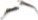 3.3 ДРУГИЕ СЛУЖАЩИЕ:дежурный по залу (спортивному), дежурный по этажу, паспортист, кассир, старший кассир, машинистка (все категории), архивариус, делопроизводитель, дежурный по общежитию, комендант.Согласно Единому тарифно-квалификационному справочнику работ и профессий рабочих к РАБОЧИМ в БГЭУ относятся следующие профессии:сторож, гардеробщик, слесарь-сантехник (все разряды), столяр (все разряды), электромонтер по ремонту и обслуживанию электрооборудования (все разряды), кладовщик, слесарь по ремонту автомобилей, водитель, уборщик служебных помещений, уборщик территории, уборщик мусоропровода, дворник, маляр, грузчик, тракторист, лифтер, кастелянша, слесарь КИПиА, оператор копировально-множительных машин, оператор ЭВМ, оператор прачечного оборудования.4. Стимулирующие выплаты педагогическим работникам и служащим, занятым в образованииК педагогическим работникам и служащим (включая лиц из числа профессорско-преподавательского состава), занятым в образовании, относятся следующие должности:4.1 Специалисты из числа педагогических работников:воспитатели, педагоги-организаторы, педагоги социальные, методисты, инструкторы по физкультуре, культорганизаторы, педагоги-психологи, педагоги дополнительного образования.4.2 Специалисты из числа профессорско-преподавательского состава:профессора, доценты, старшие преподаватели, преподаватели, ассистенты, преподаватели-стажеры.4.3 Руководители из числа педагогических работников:начальник центра координации образовательного процесса (ЦКОП), заместитель начальника ЦКОП, начальник учебно-методического управления ЦКОП,  начальник управления координации деятельности университета по планированию учебного процесса ЦКОП, начальник учебно-методического отдела менеджмента качества ЦКОП, начальник учебно-методического управления по международным связям (УМУМС), начальник управления воспитательной работы с молодежью (УВРМ), заместитель начальника УВРМ, начальник управления подготовки научных кадров высшей квалификации (УПНКВК), руководитель производственной практикой, заведующий студенческим клубом, начальник спортивного клуба, начальник учебно-методического отдела дистанционного обучения (УМОДО), руководитель студенческого исследовательского бюро.4.4 Руководители из числа профессорско-преподавательского состава:ректор, проректоры (кроме проректора по АХР), деканы, заместители деканов, директор ИПК и ПЭК, института магистерской подготовки, института социально-гуманитарного образования, заведующие кафедрами, заместитель директора института магистерской подготовки, заведующий аспирантурой и докторантурой.Согласно постановлению Министерства образования Республики Беларусь от 03.06.2019 г. № 71 «Об оплате труда работников в сфере образования» педагогическим работникам и служащим, занятым в образовании, назначаются следующие надбавки:4.5 Надбавка за специфику работы в сфере образования, которая устанавливается:4.5.1 педагогическим работникам из числа специалистов (за исключением профессорско-преподавательского состава и педагогов дополнительного образования) учреждений высшего образования, институтов повышения квалификации и переподготовки, в следующих размерах от оклада:не имеющим квалификационной категории, включая педагогических работников, занимающих должности, квалификационными характеристиками которых не предусмотрено внутридолжностное квалификационное категорирование, – 5 процентов;имеющим вторую квалификационную категорию – 10 процентов;имеющим первую квалификационную категорию – 15 процентов;имеющим высшую квалификационную категорию – 20 процентов;4.5.2 педагогам дополнительного образования:не имеющим квалификационной категории – 30 процентов;имеющим вторую квалификационную категорию – 40 процентов;имеющим первую квалификационную категорию – 50 процентов;имеющим высшую квалификационную категорию – 65 процентов;4.5.3 руководителям из числа профессорско-преподавательского состава, проректору по АХР – 100 процентов;4.5.4 руководителям из числа педагогических работников, за исключением профессорско-преподавательского состава, заведующему общежитием, начальнику студенческого городка, начальнику спортивного клуба – 30 процентов;4.5.5 специалистам из числа профессорско-преподавательского состава – 60 процентов;4.6 Надбавка за специфику труда устанавливается руководителям и специалистам из числа профессорско-преподавательского состава, которые проводят учебные занятия на иностранном языке, в размере 5 процентов от базовой ставки за каждый час учебных занятий.5. Стимулирующие выплаты медицинским работникам, занятым в здравоохраненииВ соответствии с постановлением Министерства здравоохранения Республики Беларусь от 13.06.2019 №52 «Об оплате труда медицинских и фармацевтических работников, а также служащих, занятых в здравоохранении и фармацевтической деятельностью» медицинским работникам (включая руководителей) устанавливается надбавка за специфику работы в сфере здравоохранения в следующих размерах от оклада:не имеющим квалификационной категории – 5 процентов;имеющим вторую квалификационную категорию – 15 процентов;имеющим первую квалификационную категорию – 20 процентов;имеющим высшую квалификационную категорию – 30 процентов.6. Стимулирующие выплаты работникам бюджетных организаций, подчиненных Министерству образования6.1. За характер труда педагогическим работникам за выполнение отдельных видов работ:участие в деятельности учебно-методических объединений, обновлении, разработке структурных элементов научно-методического обеспечения образования;работу с одаренными и талантливыми обучающимися (подготовка обучающихся к участию в олимпиадах, конкурсах и других образовательных мероприятиях, и творческих конкурсах, организация, проведение указанных мероприятий);организацию участия обучающихся в региональных, республиканских, общественно значимых мероприятиях и сопровождение их в период проведения таких мероприятий;на период осуществления экспериментальной и инновационной деятельности в сфере образования, проводимой в соответствии со статьей 97 Кодекса Республики Беларусь об образовании;работу с иностранными обучающимися;кураторство учебной группой в учреждении высшего образования, подчиненном Министерству образования;разработку учебно-программной документации на иностранном языке;профориентационную работу и работу по взаимодействию с организациями - заказчиками кадров в учреждении высшего образования, подчиненном Министерству образования.Размер надбавки по каждому основанию устанавливается до 60 процентов (включительно) от базовой ставки независимо от педагогической нагрузки педагогического работника. На установление надбавки направляется 5 процентов суммы окладов педагогических работников. Конкретный размер и порядок выплаты надбавки определяются комиссией согласно Положению по установлению надбавок за характер труда педагогическим работникам учреждения образования «Белорусский государственный экономический университет» (Приложение 4) 6.2 Молодым специалистам:педагогическим работникам из числа выпускников, получивших высшее образование, включенных в банки данных одаренной и талантливой молодежи, которым место работы предоставлено путем распределения (перераспределения), направления на работу (последующего направления на работу) в бюджетные организации сферы образования, в течение двух лет с даты приема их на работу по распределению (направлению) в размере 45 процентов от оклада;педагогическим работникам из числа выпускников, получивших высшее и среднее специальное образование, которым место работы предоставлено путем распределения (перераспределения), направления на работу (последующего направления на работу) в бюджетные организации сферы образования, в течение двух лет с даты приема их на работу по распределению (направлению) в размере 30 процентов от оклада;молодым специалистам (за исключением педагогических работников) из числа выпускников, получивших высшее и среднее специальное образование, которым место работы предоставлено путем распределения (перераспределения), направления на работу (последующего направления на работу) в бюджетные организации сферы образования, в течение двух лет с даты приема их на работу по распределению (направлению) в размере 10 процентов от оклада. В случае приема на работу выпускников до момента выдачи свидетельства о направлении на работу (при распределении (направлении)) надбавка, указанная в настоящем подпункте, устанавливается в течение двух лет с даты выдачи свидетельства о направлении на работу (при распределении (направлении).Педагогическим работникам с высшим и средним специальным образованием, отработавшим два года по распределению (перераспределению), направлению (последующему направлению) на работу и продолжающим работать на условиях заключенных трудовых договоров (контрактов), надбавка молодым специалистам выплачивается в течение последующего одного года в размере 30 процентов от оклада.6.3 За высокие достижения в труде:Надбавка за высокие достижения в труде устанавливается за достижения, обеспечивающие устойчивое функционирование и развитие организации, структурных подразделений, обновление материально-технической базы, позволившие на высоком качественном уровне осуществлять учебно-воспитательный процесс в соответствии с предъявляемыми требованиями, добиваться качественного улучшения хозяйственной деятельности.Для вновь принятых работников данная надбавка назначается не ранее, чем через месяц с момента приема на работу по ходатайству руководителя структурного подразделения. Для отдельных категорий работников учитываются следующие показатели:6.3.1 для руководителей, их заместителей:высокие результаты работы, подтвержденные в ходе внутрихозяйственного контроля;качественное и своевременное выполнение планов работы, программ, планов учебно-воспитательного процесса;оказание помощи педагогическим работникам в повышении качества и эффективности работы;подготовка и проведение семинаров, конференций;совершенствование учебного процесса, укрепление материально-технической базы и трудовой дисциплины;подготовка и участие в массовых мероприятиях с работниками и обучающимися;активное внедрение в практику прогрессивных форм организации труда и управленческой деятельности;рациональное использование, экономия материальных, денежных и энергетических ресурсов;обеспечение своевременной и качественной подготовки к новому учебному году;другое.6.3.2 для педагогических работников:проведение методических недель и семинаров в рамках вуза;эффективное участие в культурно-массовых, спортивных и других районных (городских) мероприятиях;работа по программе профильного преподавания предметов;внедрение в учебный процесс технических средств обучения, вычислительной техники, наглядных пособий;разработка и внедрение новых технологий обучения (тесты, деловые игры, использование компьютера и т.д.);другое.6.3.3 для работников, не указанных в пп.6.3.1-6.3.2:поддержание надлежащего порядка в закрепленных лабораториях, эстетическое оформление рабочих мест, помещений;обеспечение работы приемных комиссий;участие в обеспечении учебного процесса техническими средствами обучения и его компьютеризации;обеспечение бесперебойной работы приборов и оборудования;подготовка лабораторий и кабинетов к новому учебному году;вклад в оснащение учебно-методической базы организации;проведение ремонтных работ;образцовое содержание рабочего места, спецодежды, инструмента, оборудования;предотвращение и ликвидация аварий и их последствий, если они произошли не по вине работника;выполнение производственных заданий, требующих высокого профессионализма, качества при выполнении должностных обязанностей;участие во вводе в эксплуатацию объектов капитального строительства, выполнение сложных текущих ремонтов;выполнение социально-экономических показателей филиала (экономия ТЭР, СНП, сдача вторичных материальных ресурсов);другое.Указанные надбавки устанавливаются на основании решения комиссии приказом руководителя по согласованию с профсоюзным комитетом сроком на квартал, месяц, на срок проведения работ и выплачиваются за фактически отработанное время (объем выполняемой работы).Ректору надбавка за высокие достижения в труде устанавливается Министерством образования Республики Беларусь.6.4 За сложность и напряженность труда. Надбавка за сложность и напряженность труда устанавливается рабочим БГЭУ.Надбавки устанавливаются приказом ректора по согласованию с профсоюзным комитетом сроком на год, полугодие, квартал, месяц, на срок проведения работ. 6.5 Для установления надбавок стимулирующего характера (за характер труда, за высокие достижения в труде, сложность и напряженность труда) создается комиссия, персональный состав и численность которой определяются на начало календарного года приказом ректора. Решение об установлении надбавок принимается комиссией простым большинством голосов при кворуме не менее 2/3 списочного состава членов комиссии и оформляется протоколом. На основании протокола планово-финансовый отдел готовит и представляет на подпись ректору проекты приказов на установление надбавок стимулирующего характера.Надбавки уменьшаются либо отменяются при ухудшении качества выполняемой работы, несоблюдении сроков выполнения.Плановые объемы средств на заработную плату в расчете на месяц (нарастающим итогом), неиспользованные в течение планового периода, могут быть направлены в текущем календарном году на стимулирующие (кроме премий) выплаты в соответствии с приказом ректора. Средства на премирование, единовременную выплату на оздоровление, оказание материальной помощи направляются только на эти выплаты.                                                                                          Приложение 2                                                                                          К Коллективному договору на 2020-2023 годы                                                                                          между ППОР  БГЭУ и  БГЭУПОЛОЖЕНИЕо единовременной выплате на оздоровление работникам учреждения образования «Белорусский государственный экономический университет» Настоящее Положение разработано в соответствии с абзацем вторым пункта 4 Указа Президента Республики Беларусь от 18 января 2019 г. № 27 «Об оплате труда работников бюджетных организаций» и определяет размеры, порядок и условия осуществления единовременной выплаты на оздоровление работников БГЭУ (за исключением колледжей).На осуществление единовременной выплаты на оздоровление направляются средства, предусматриваемые в соответствующих бюджетах, средства, получаемые от осуществления приносящей доходы деятельности, а также средства из иных источников, не запрещенных законодательством.Основаниями для единовременной выплаты на оздоровление является уход в трудовой отпуск и личное заявление работника на единовременную выплату на оздоровление с визой руководителя структурного подразделения.Единовременная выплата на оздоровление выплачивается работникам университета в размере 0,5 оклада. В случае выплаты пособия на оздоровление работнику до изменения условий оплаты труда и в случае увольнения перерасчет единовременной выплаты на оздоровление не производится.Выдача единовременной выплаты на оздоровление производится 1 раз в календарном году.При увольнении работника, не использовавшего трудовой отпуск в текущем календарном году, единовременная выплата на оздоровление по личному заявлению работника осуществляется пропорционально отработанному времени. В данном случае размер оклада работника определяется на дату приказа об увольнении.В случае не предоставления трудового отпуска в текущем календарном году, или, если при предоставлении в текущем календарном году трудового отпуска или его части (частей), работнику не осуществлялась единовременная выплата на оздоровление, то по письменному заявлению работника единовременная выплата на оздоровление выплачивается в установленном размере в конце календарного года (при наличии денежных средств на эти цели). В этом случае размер оклада работника определяется на дату письменного заявления работника.Единовременная выплата на оздоровление не выплачивается лицам, принятым на период отсутствия основного работника по причине трудового или социального отпуска (за исключением  социального отпуска по беременности и родам и по уходу за ребенком до достижения им трех лет), временной нетрудоспособности. Педагогическим работникам, которым устанавливаются нормы часов педагогической нагрузки за ставку единовременная выплата на оздоровление выплачивается из расчета 0,5 оклада с учетом педагогической нагрузки. Работникам, находившимся в отпуске по уходу за ребенком до достижения им возраста трех лет и в связи с этим проработавшим не полный календарный год, а также работникам, принятым на работу в течение календарного года, при предоставлении им трудового отпуска единовременная выплата на оздоровление осуществляется:в размере 0,5 оклада, если выплата на оздоровление не производилась по данной должности в текущем календарном году;пропорционально отработанному времени, если выплата на оздоровление производилась пропорционально отработанному времени по данной должности в текущем календарном году;в размере 0,5 оклада за счет экономии, образовавшейся по данному виду выплаты;Работникам, трудовой отпуск которым предоставляется авансом, единовременная выплата на оздоровление выплачивается пропорционально отработанному времени. В иных случаях, не предусмотренных настоящим положением, решение о в единовременной выплате на оздоровление принимается комиссией в соответствии с законодательством.Экономия фонда на единовременную выплату на оздоровление может быть использована исключительно на эти цели.                                                                                          Приложение 3                                                                                          К Коллективному договору на 2020-2023 годы                                                                                          между ППОР  БГЭУ и  БГЭУПОЛОЖЕНИЕо материальной помощи работникам учреждения образования «Белорусский государственный экономический университет»  Настоящее Положение разработано в соответствии с абзацем третьим пункта 4 Указа Президента Республики Беларусь от 18 января 2019 г. № 27 «Об оплате труда работников бюджетных организаций» и определяет размеры, порядок и условия оказания материальной помощи.На оказание материальной помощи работникам направляются средства, выделяемые из бюджета и внебюджетных средств в соответствии с действующим законодательством.Материальная помощь штатным работникам университета (в том числе находящимся в отпуске по беременности и родам) на основании поданных заявлений предоставляется при наличии следующих обстоятельств:При стихийных бедствиях и других непредвиденных обстоятельствах одноразовая помощь оказывается с указанием причин по совместному решению ректора и профкома.Основанием для получения материальной помощи является личное заявление с указанием причин с ходатайством руководителя подразделения и визой профкома, а также наличие платежных документов и копий документов, подтверждающих указанную причину.Остаток неиспользованных средств, предусмотренных на оказание материальной помощи, может быть выплачен работникам в конце календарного года.                                                                                          Приложение 4                                                                                          К Коллективному договору на 2020-2023 годы                                                                                          между ППОР  БГЭУ и  БГЭУПОЛОЖЕНИЕо надбавках за характер труда педагогическим работникам учреждения образования«Белорусский государственный экономический университет» (далее – Положение о надбавках)Общие положения1.1 Настоящее Положение о надбавках разработано на основании постановлением Министерства образования Республики Беларусь                 от 03.06. 2019 №71 «Об оплате труда работников в сфере образования».1.2 Настоящее Положение о надбавках конкретизирует основания для установления надбавок за характер труда педагогическим работникам (включая лиц из числа профессорско-преподавательского состава) учреждения образования «Белорусский государственный экономический университет» (далее – БГЭУ, университет) и определяет порядок по установлению надбавок педагогическим работникам университета.1.3 Положение распространяется на работников БГЭУ (кроме лиц, работающих на условиях внешнего совместительства и работников колледжей) независимо от объема выполняемой ими работы (величины ставки).1.4 Надбавки педагогическим работникам университета могут устанавливаться по одному или нескольким основаниям, перечисленным в разделе 2 настоящего Положения о надбавках. Размер надбавки по каждому основанию устанавливается до 60 процентов (включительно) от базовой ставки независимо от педагогической нагрузки педагогического работника. При установлении надбавок по нескольким основаниям они суммируются.1.5 Надбавки педагогическим работникам университета устанавливаются на полугодие в пределах выделенных планово-финансовым отделом средств (5 % суммы окладов педагогических работников) на основании служебных записок руководителей структурных подразделений и решения соответствующей комиссии, утверждаемой приказом ректора. Заседания комиссии проводятся не менее двух раз в год. Ответственные лица обязаны предоставить служебные записки не позднее 10 января и 10 июля текущего календарного года.1.6 Решение об установлении надбавок конкретному работнику принимается комиссией простым большинством голосов при кворуме не менее 2/3 от списочного состава членов комиссии и оформляется протоколом.1.7 На основании протокола заседания комиссии планово-финансовый отдел готовит и представляет на подпись ректору проект приказа об установлении надбавок педагогическим работникам университета. Основания для установления надбавок педагогическим работникам университета2.1 При установлении надбавок конкретному работнику учитываются достигнутые им высокие результаты педагогической деятельности за предыдущее полугодие (за исключением п.2.2.1).2.2 Под высокими результатами педагогической деятельности для целей настоящего Положения о надбавках понимаются:2.2.1 кураторство учебной группой. Подтверждением эффективности работы в качестве куратора учебной группы является служебная записка за подписью проректора по воспитательной работе по представлению начальника управления воспитательной работы с молодежью;2.2.2 работа с одаренной и талантливой молодежью. Подтверждением результатов работы с одаренной и талантливой молодежью является подготовка обучающихся – победителей и лауреатов республиканского и международных конкурсов и олимпиад студенческих научных работ, что подтверждается служебной запиской за подписью проректора по научной работе по представлению руководителя студенческого исследовательского бюро;2.2.3 разработка структурных элементов научно-методического обеспечения образования. Подтверждением участия в научно-методическом обеспечении образования являются разработка образовательных стандартов и учебных планов по специальностям (профилизациям) высшего образования, дополнительного образования взрослых, издание учебников и учебных пособий с грифом Министерства образования Республики Беларусь. Участие в разработке структурных элементов научно-методического обеспечения образования подтверждается служебной запиской за подписью первого проректора по представлению начальника ЦКОП, заведующего библиотекой, директора Института повышения квалификации и переподготовки экономических кадров, начальника УМОДО;2.2.4 разработка и внедрение в образовательный процесс учебно-программной документации на иностранном языке. Результат педагогической деятельности подтверждается служебной запиской за подписями первого проректора и проректора по научной работе по представлению начальника ЦКОП, директора Института магистерской подготовки, заведующего аспирантурой и докторантурой;2.2.5 работа с иностранными обучающимися. Результаты работы оцениваются степенью участия в процессах психолого-педагогической адаптации и сопровождения иностранных обучающихся. Основанием для установления надбавки является служебная записка за подписью проректора по учебной работе, курирующего международную деятельность, по представлению декана по работе с иностранными учащимися;2.2.6 работа по взаимодействию с организациями-заказчиками кадров. Подтверждением педагогической деятельности по взаимодействию с организациями-заказчиками кадров является результативное заключение кафедрами договоров о взаимодействии с организациями-заказчиками кадров, предусматривающее последующее трудоустройство обучающихся, что подтверждается служебной запиской за подписью первого проректора по представлению начальника ЦКОП;2.2.7 профориентационная работа. Результатом профориентационной работы является активное участие работников в привлечении  абитуриентов для обучения в ВУЗе с учетом выполнения плана набора лиц для получения высшего образования I и II ступеней и послевузовского образования. Результаты профориентационной работы подтверждаются справками об участии в данных мероприятиях и оформляются служебной запиской за подписью заместителя председателя приемной комиссии по представлению ответственного секретаря приемной комиссии, заведующего аспирантурой и докторантурой.2.2.8 организация участия обучающихся в региональных, республиканских, общественно значимых мероприятиях. Достижениями педагогической деятельности являются организация участия обучающихся в региональных, республиканских общественно значимых мероприятиях, подготовка победителей и лауреатов конкурсов, спортивных соревнований. Результаты подтверждаются служебной запиской за подписью проректора по воспитательной работе по представлению начальника управления воспитательной работы с молодежью;2.2.9 работа по обеспечению защиты прав и законных интересов детей-сирот и детей, оставшихся без попечения родителей, работа с родителями. Результатом работы является психолого-педагогическое сопровождение  и обеспечение защиты прав и законных интересов детей-сирот и детей, оставшихся без попечения родителей, а также лиц из числа детей-сирот и лиц, оставшихся без попечения родителей, своевременное выявление детей, находящихся в социально-опасном положении, качественная работа по ведению республиканской  базы данных по детям-сиротам, детям, оставшимся без попечения родителей, а также по лицам из числа детей-сирот и детей, оставшихся без попечения родителей. Результаты подтверждаются служебной запиской за подписью проректора по воспитательной работе по представлению начальника управления воспитательной работы с молодежью.                                                                                          Приложение 5                                                                                          К Коллективному договору на 2020-2023 годы                                                                                          между ППОР БГЭУ и  БГЭУПОЛОЖЕНИЕо премировании работников учреждения образования «Белорусский государственный экономический университет»РАЗДЕЛ I. Премирование работников из фонда, образованного из 5% от суммы окладов работников1. Премирование работников производится в пределах средств, направляемых в соответствии с законодательством на стимулирование качественного труда, и осуществляется по согласованию с первичной профсоюзной организацией работников университета (далее – ППОР). На выплату премий направляются средства, предусматриваемые в соответствующих бюджетах (бюджет и себестоимость), в размере 5 процентов от суммы окладов работников. 2. Премирование профессорско-преподавательского состава.2.1 Премирование профессорско-преподавательского состава имеет целью всемерное развитие инициативы преподавателей университета, направленное на улучшение подготовки специалистов, совершенствование учебной, методической и научной работы.2.2 При премировании профессорско-преподавательского состава учитываются следующие виды выполняемых ими работ и оценка их деятельности:2.2.1 Учебно-методическая работа:разработка, уточнение и корректировка учебных  планов, программ, квалификационных характеристик, стандартов;разработка и освоение новых курсов;подготовка учебников и учебных пособий;разработка и издание методических указаний и рекомендаций;разработка и внедрение современных технологий обучения;участие в конкурсах педагогического мастерства и научно-методических конференциях, выставках и смотрах.2.2.2 Организационно-методическая работа:работа в советах, учебно-методических формированиях;работа в оргкомитете научно-методических конференций, семинаров, олимпиад, конкурсов и т.д.;руководство студенческими научными формированиями и студенческими  научными работами;профориентационная работа.Научно-исследовательская работа:организация, своевременное и качественное выполнение НИР, выполнение заданий правительства и других органов власти по разработке проектов законодательных актов, программ и других работ, имеющих республиканское и ведомственное практическое значение;подготовка и издание монографий и справочно-информационных работ, статей и других научных публикаций;проведение экспертизы научных разработок проектов, программ, имеющих народнохозяйственное значение;подготовка и участие в научных конференциях, проведение семинаров, выставок, организация олимпиад, конкурсов научных работ;внедрение результатов НИР в учебный процесс и производство;подготовка научных кадров (магистрантов, аспирантов и докторантов);организация результативной работы научных лабораторий, консультационных центров, научных творческих коллективов.Воспитательная и общественная работа:работа в общественных организациях (профсоюзный комитет, женсовет и др.);работа в качестве куратора;активное участие в культурно-массовой работе (ансамбли, художественное творчество и т.д.);участие в спортивных и физкультурно-оздоровительных мероприятиях;работа в студенческих общежитиях, участие в мероприятиях по ГО;организация встреч с ведущими учеными, специалистами, ветеранами и проведение экскурсий.2.3 При премировании профессорско-преподавательского состава учитываются прочие профессиональные и личностные качества, обеспечивающие выполнение всех видов работ:профессиональная компетентность (степень владения профессиональными научными знаниями, знание смежных наук, достижений мировой науки и техники);психолого-педагогическая подготовленность (степень владения политической культурой, гуманитарный кругозор, владение иностранными языками);коммуникативные качества, морально-этические качества (способность к критическому самоанализу, инициативе, педагогическому творчеству, стремление к самообразованию, совершенствованию профессионального мастерства);повышение квалификационного и профессионального уровня, фактическое состояние повышения квалификации; использование зарубежных и других командировок для расширения научно-педагогического кругозора; стиль организаторской и управленческой деятельности: деловая компетентность, управленческие и организаторские умения; создание атмосферы деловитости, коллегиальности, свободы дискуссии, нацеленности на конечный  результат, содействие росту научного и педагогического уровня членов коллектива, создание условий для научного роста; использование базы предприятий и научных учреждений для совершенствования учебно-научной базы.рациональное использование, экономия материальных и энергетических ресурсов.3. Премирование руководителей, специалистов, служащих и других работников:При премировании руководителей, специалистов и других служащих учитываются:своевременное и полное ресурсное обеспечение университета:качественное и оперативное выполнение работ;досрочное выполнение заданий и поручений;обеспечение оптимальных условий для учебно-воспитательного процесса, труда и быта студентов и работников;обновление и развитие материально-технической базы университета, обеспечение сохранности материальных ценностей;создание деловой, творческой и доброжелательной атмосферы, здорового микроклимата в коллективе;соблюдение норм служебной и профессиональной этики;внедрение в практику современных форм организации труда и управленческой деятельности;рациональное использование, экономия материальных и энергетических ресурсов;обеспечение сохранности государственного имущества, соблюдение порядка и хранения материальных и денежных ценностей;обеспечение условий для надлежащего содержания помещений, зданий, сооружений;обеспечение своевременной и качественной подготовки к новому учебному году;обеспечение высокого уровня трудовой и производственной дисциплины;инициатива, творческий подход к решению стоящих задач, выполнению поручений;выполнение работ, не предусмотренных функциональными обязанностями;качественное и своевременное выполнение функциональных обязанностей;обеспечение бесперебойной работы вверенного оборудования, транспортного средства;предотвращение и ликвидация аварий и их последствий, если они произошли не по вине работника;образцовое содержание рабочего места, спецодежды, инструмента, оборудования;обеспечение высокого уровня трудовой и производственной дисциплины;рациональное использование, экономия материальных и энергетических ресурсов;обеспечение работы приемных комиссий.4. Основаниями для снижения размера премирования (лишения премии) являются:ненадлежащее выполнение и (или) невыполнение плановых показателей;несоответствие работы установленным критериям оценки деятельности;нарушение регламентов, инструкций, которые приводят к снижению качества труда;утрата или порча товароматериальных ценностей в результате нарушения правил учета и хранения;представление недостоверной информации;низкое качество работы;нарушение правил по технике безопасности, охране труда, противопожарных и санитарных норм и правил;опоздание на работу, преждевременный уход с работы, а также самовольное оставление рабочего места;невыполнение приказов и распоряжений руководителя учреждения образования и его заместителей, непосредственного руководителя;несвоевременное выполнение или невыполнение трудовых обязанностей без уважительных причин;дисциплинарное взыскание;использование государственного имущества не в служебных целях;нецелевое использование выделенных денежных средств и материальных ценностей;нарушение установленного порядка для рассмотрения обращений работников и граждан;иные основания. 5. Работникам, уволенным по инициативе нанимателя за виновные действия, премия не выплачивается. Работникам, уволенным по другим основаниям, премия выплачивается за фактически отработанное время.6. Премии не начисляются за периоды:временной нетрудоспособности;социальных и трудовых отпусков;прохождения переподготовки, повышения квалификации, стажировки с отрывом от производства;другие периоды, не относимые к рабочему времени, когда за работником в соответствии с действующим законодательством сохраняется средняя заработная плата.РАЗДЕЛ II. Премирование работников сверх установленного 5%го фондаПремия, начисленная сверх установленного фонда (5% от суммы окладов), выплачивается из источников, предусмотренных законодательством.Премиальный фонд рассчитывается планово-финансовым отделом (ПФО) и утверждается ректором университета.После выделения премиального фонда деканы и руководители иных структурных подразделений по согласованию с ППОР представляют в ПФО университета предложения о премировании работников, на основании которых, после рассмотрения их ректором, готовится проект соответствующего приказа.Премии распределяются между всеми работниками, включая внешних и внутренних совместителей, в зависимости  от их трудового вклада и объема выполняемой нагрузки. Ректор имеет право изменить размер премии работнику университета.Размер премии каждого работника, представляемого к премированию, определяется в пределах выделенной суммы премиальных средств (на подразделение, работу, задание) дифференцированно с учетом личного вклада в общие результаты труда.Премии конкретным работникам с учетом объемов и качества выполняемых работ максимальными размерами не ограничиваютсяЛичный вклад работников определяется руководителями структурных подразделений (коллективов исполнителей), вышестоящих руководителей структурных подразделений (коллективов исполнителей) – руководителями по согласованию с Профсоюзным комитетом.7. Премирование ректора университета и установление ему надбавок стимулирующего характера осуществляется Министерством образования Республики Беларусь из средств университета.8. Единовременное поощрение работников университета (в т.ч по итогам календарного года) может производиться за счет экономии средств, предусмотренных на премирование соответствующими бюджетами, а также за счет внебюджетных средств в части превышения доходов над расходами.9. Единовременное поощрение работников за выполнение особо важных заданий производится ректором университета по представлению руководителя подразделения и по согласованию с ППОР. Особо важными работами считаются работы, не предусмотренные планами и должностными инструкциями, выполняемые на основе поручений.                                                                                          Приложение 6                                                                                          К Коллективному договору на 2020-2023 годы                                                                                          между ППОР  БГЭУ и  БГЭУПОЛОЖЕНИЕоб установлении надбавки за высокие достижения в труде работникам учреждения образования «Белорусский государственный экономический университет» 1. Настоящее Положение разработано в соответствии с Указом Президента Республики Беларусь от 18.01.2019 г. № 27 «Об оплате труда работников бюджетных организаций» и постановлением Министерства образования Республики Беларусь от 03.06. 2019 г. № 71 «Об оплате труда работников в сфере образования2. Надбавка за высокие достижения в труде устанавливается за достижения, обеспечивающие устойчивое функционирование и развитие организации, структурных подразделений, обновление материально-технической базы, позволившие на высоком качественном уровне осуществлять учебно-воспитательный процесс в соответствии с предъявляемыми требованиями, добиваться качественного улучшения хозяйственной деятельности.3. Для вновь принятых работников данная надбавка назначается с момента приема на работу. 4. Для отдельных категорий работников учитываются следующие показатели:4.1 для руководителей, их заместителей:высокие результаты работы, подтвержденные в ходе внутрихозяйственного контроля;качественное и своевременное выполнение планов работы, программ, планов учебно-воспитательного процесса;оказание помощи педагогическим работникам в повышении качества и эффективности работы;подготовка и проведение семинаров, конференций;совершенствование учебного процесса, укрепление материально-технической базы и трудовой дисциплины;подготовка и участие в массовых мероприятиях с работниками и обучающимися;активное внедрение в практику прогрессивных форм организации труда и управленческой деятельности;рациональное использование, экономия материальных, денежных и энергетических ресурсов;обеспечение своевременной и качественной подготовки к новому учебному году;другое.4.2 для педагогических работников:проведение методических недель и семинаров в рамках вуза;эффективное участие в культурно-массовых, спортивных и других районных (городских) мероприятиях;работа по программе профильного преподавания предметов;внедрение в учебный процесс технических средств обучения, вычислительной техники, наглядных пособий;разработка и внедрение новых технологий обучения (тесты, деловые игры, использование компьютера и т.д.);другое.4.3 для работников, не указанных в пп. 4.1-4.2поддержание надлежащего порядка в закрепленных лабораториях, эстетическое оформление рабочих мест, помещений;обеспечение работы приемных комиссий;участие в обеспечении учебного процесса техническими средствами обучения и его компьютеризации;обеспечение бесперебойной работы приборов и оборудования;подготовка лабораторий и кабинетов к новому учебному году;вклад в оснащение учебно-методической базы организации;проведение ремонтных работ;образцовое содержание рабочего места, спецодежды, инструмента, оборудования;предотвращение и ликвидация аварий и их последствий, если они произошли не по вине работника;выполнение производственных заданий, требующих высокого профессионализма, качества при выполнении должностных обязанностей;участие во вводе в эксплуатацию объектов капитального строительства, выполнение сложных текущих ремонтов;выполнение социально-экономических показателей филиала (экономия ТЭР, СНП, сдача вторичных материальных ресурсов);другое.5. Надбавки устанавливаются на основании решения комиссии приказом руководителя по согласованию с профсоюзным комитетом сроком на квартал, месяц, на срок проведения работ и выплачиваются за фактически отработанное время (объем выполняемой работы).6. Ректору надбавка за высокие достижения в труде устанавливается Министерством образования Республики Беларусь.                                                                                          Приложение 7                                                                                          К Коллективному договору на 2020-2023 годы                                                                                          между ППОР  БГЭУ и  БГЭУПОЛОЖЕНИЕоб установлении надбавки за сложность и напряженность труда рабочим  учреждения образования «Белорусский государственный экономический университет» (вступает в силу с 01.01.2020)1. Настоящее Положение разработано в соответствии с Указом Президента Республики Беларусь от 18.01.2019 г. № 27 «Об оплате труда работников бюджетных организаций» и постановлением Министерства образования Республики Беларусь от 03.06. 2019 г. № 71 «Об оплате труда работников в сфере образования».2. Надбавка устанавливается рабочим на основании решения комиссии приказом руководителя по согласованию с профсоюзным комитетом сроком на квартал, месяц, на срок проведения работ.3. При установлении надбавки за сложность и напряженность труда учитываются следующие показатели:3.1 объем и разновидность выполняемой работы, ее интенсивность;3.2 выполнение рабочим более сложной и ответственной работы по сравнению с другими работниками;3.3 обеспечение бесперебойной работы приборов и оборудования, за которые отвечает конкретный рабочий;3.4 соблюдение требований охраны труда и техники безопасности;3.5 экономия материальных и энергетических ресурсов;3.6 вклад в оснащение учебно-методической базы учреждения;3.7 образцовое содержание рабочего места, спецодежды, инструментов и оборудования;3.8 проведение ремонтных работ;3.9 предотвращение и ликвидация аварий и их последствий.4. Надбавка выплачивается за фактически отработанное время (объем выполняемой работы).                                                                                          Приложение 8                                                                                          К Коллективному договору на 2020-2023 годы                                                                                          между ППОР  БГЭУ и  БГЭУПЕРЕЧЕНЬпрофессий и должностей работников, которым бесплатно выдаются средства индивидуальной защиты по установленным нормамОснование:  1. Статья 230 Трудового Кодекса Республики Беларусь.  2. Типовые нормы бесплатной выдачи средств индивидуальной защиты работникам общих профессий и должностей для всех отраслей экономики (Постановление Министерства труда и социальной защиты Республики Беларусь 22.09.2006 № 110).  3. Отраслевые нормы выдачи средств индивидуальной защиты рабочим и служащим учебных заведений, учреждений, организаций и предприятий системы Министерства образования Республики Беларусь (Приказ Министерства образования Республики Беларусь 24.11.1999 № 696 в редакции постановления Министерства образования Республики Беларусь 13.11.2000 № 50).  4. Инструкция о порядке обеспечения работников средствами индивидуальной защиты (Постановление Министерства труда и социальной защиты Республики Беларусь 30.12.2008 № 209).Примечание:Выдача работникам  средств индивидуальной защиты производится в соответствии с Инструкцией о порядке обеспечения работников средствами индивидуальной защиты, утвержденными постановлением Министерства труда и социальной защиты Республики Беларусь от 30.12.2008 г. № 209 и постановлением Министерства труда и социальной защиты Республики Беларусь от 23.06.2011 г. № 48 «О внесении изменений и дополнений в постановление Министерства труда и социальной защиты Республики Беларусь от 30.12.2008 г. № 209» в объеме не менее чем установлено типовыми нормами, утвержденными Министерством труда и социальной защиты Республики Беларусь.Допускается замена одного вида средства индивидуальной защиты, предусмотренного типовыми нормами, на средство индивидуальной защиты с равноценными или более высокими (дополнительными) защитными свойствами и гигиеническими характеристиками:комбинезон хлопчатобумажный может быть заменен костюмом хлопчатобумажным или халатом и наоборот;ботинки кожаные – сапогами резиновыми или поливинилхлоридными и наоборот, валенки – сапогами кирзовыми и наоборот.При обеспечении работников перчатками из резины и перчатками из полимерных материалов (кроме перчаток медицинских), не имеющих хлопковой основы или хлопковой прокладки, дополнительно к ним выдаются перчатки хлопчатобумажные со сроком носки до износа.Работникам выдаются дополнительно к предусмотренным типовыми нормами средствам индивидуальной защиты в зависимости от условий труда для защиты: – от атмосферных осадков – плащ непромокаемый с капюшоном со сроком носки до износа; – головы от механических воздействий, электрическoro тока, воды – каску защитную со сроком носки, определяемым с учетом требований нормативных правовых актов, в том  числе технических нормативных правовых актов, гарантий организаций-производителей со сроком носки до износа; – рук от истирания – перчатки трикотажные или рукавицы комбинированные; –  рук от истирания – от воды и растворов нетоксичных веществ – перчатки резиновые, перчатки медицинские; – рук от истирания – от порезов, проколов – перчатки кожаные (комбинированные) с резиновым или нитриловым покрытием и так далее со сроком носки до износа;  – ног от воды и растворов нетоксичных веществ – сапоги (туфли, калоши) резиновые или поливинилхлоридные, приспособления от скольжения со сроком носки до износа; - глаз от воздействия твердых частиц, пыли, брызг жидкостей – защитные очки со сроком носки до износа;        – от падения с высоты – каску защитную, пояс предохранительный лямочный со сроком носки, определяемым согласно требованиям нормативных правовых актов, в том числе технических нормативных правовых актов; – от поражения электрическим током – диэлектрические средства защиты со сроком носки до износа.5. Работникам ТК для защиты рук от повышенных температур при контакте с нагретыми поверхностями дополнительно выдаются рукавицы ватные или рукавицы суконные со сроком носки до износа.        6. Работникам, выполняющим обязанности временно отсутствующего работника без освобождения от основной работы, дополнительно выдаются средства индивидуальной защиты, предусмотренные типовыми нормами для временно отсутствующего работника, на время выполнения его обязанностей.7. Руководители и специалисты, должности которых не предусмотрены в типовых нормах, осуществляющие организацию и контроль за производственными процессами, эксплуатацией оборудования, состоянием условий и охраны труда и другие функции в соответствии со своими должностными обязанностями, в целях защиты от воздействия вредных и (или) опасных производственных факторов, а также на работах, связанных с загрязнением или осуществляемых в неблагоприятных температурных условиях, обеспечиваются аналогичными для работников на данном участке работ средствами индивидуальной защиты со сроком носки до износа.                                                                                                   Приложение 9                                                                                                            К Коллективному договору на 2020-2023 годы                                                                                                            между ППОР  БГЭУ и  БГЭУПЕРЕЧЕНЬрабочих мест по профессиям и должностям УО «БГЭУ», на которых работающим по результатам аттестации подтверждено право на дополнительный отпуск за работу с вредными и (или) опасными условиями трудаОснование:1. Статья 157 Трудового Кодекса Республики Беларусь.2. Статья 13 Закона Республики Беларусь «Об охране труда».3. Постановление Совета Министров Республики Беларусь от 19 января 2008г. № 73 «О дополнительных отпусках за работу с вредными и (или) опасными условиями труда и особый характер работы».Примечание: Дополнительный отпуск предоставляется по результатам аттестации рабочих мест по условиям труда только тем работникам, которые заняты на работах с вредными и (или) опасными  условиями труда полный рабочий день, т.е. не менее 80% рабочего времени, установленного законодательством.                                                                                                            Приложение 10                                                                                                            К Коллективному договору на                                                                                                             2020-2023 годы                                                                                                            между ППОР  БГЭУ и  БГЭУПЕРЕЧЕНЬрабочих мест по профессиям и должностям УО «БГЭУ», на которых работающим по результатам аттестации подтверждено право на доплаты за работу с вредными и (или) опасными условиями трудаОснование:   1. Статья № 225 Трудового Кодекса Республики Беларусь.2. Постановление Совета Министров Республики Беларусь от 22 февраля 2008г. № 253 «Об аттестации рабочих мест по условиям труда».3. Постановление Министерства труда и социальной защиты Республики Беларусь от 22 февраля 2008г. № 35 «Об утверждении инструкции по оценке условий труда при аттестации рабочих мест по условиям труда и предоставлению компенсаций по ее результатам».                                                                                          Приложение 11                                                                                          К Коллективному договору на 2020-2023 годы                                                                                          между ППОР УО БГЭУ и УО БГЭУПЕРЕЧЕНЬ профессий и должностей работников, занятых на работах с вредными веществами, дающих право на обеспечение молоком в профилактических целяхОснование: 1. Статья 225 Трудового Кодекса Республики Беларусь.2. Постановление Совета Министров Республики Беларусь «О бесплатном обеспечении работников молоком или равноценными пищевыми продуктами при работе с вредными веществами» от 27.02.2002 г. № 260.3.Перечень вредных веществ, при работе с которыми в профилактических целях показано употребление молока или равноценных пищевых продуктов, утвержденный постановлением Министерства труда и социальной защиты и Министерства здравоохранении от 19.03.2002 г. № 34/12.Примечание: Молоко выдается работнику по 0,5 литра за рабочий день (смену) независимо от его продолжительности при фактической занятости работника с вредными веществами не менее 0,5 рабочего дня (смены), установленного законодательством.                                                                                          Приложение 12                                                                                          К Коллективному договору на 2020-2023 годы                                                                                          между ППОР УО БГЭУ и УО БГЭУПЕРЕЧЕНЬ профессий и должностей работников, занятых на работах с вредными и (или) опасными условиями труда, а также на работах, связанных с загрязнением или осуществляемых в неблагоприятных температурных условиях, дающих право на обеспечение обезвреживающими средствамиОснование:1. Статья 230 Трудового Кодекса Республики Беларусь.2. Постановление Министерства труда и социальной защиты Республики Беларусь от 30.12.2008 № 208 «О нормах и порядке обеспечения работников смывающими и обезвреживающими средствами».*Примечание: дерматологические средства (пасты, мази, кремы, гели и тому подобное), очищающие, защищающие и восстанавливающие кожу человека при воздействии вредных веществ, выдаются в количестве не менее  для разового нанесения на кожные покровы.                                                                                       Приложение 13                                                                                          К Коллективному договору на 2020-2023 годы                                                                                          между ППОР УО БГЭУ и УО БГЭУПЕРЕЧЕНЬ профессий и должностей работников, занятых на работах с вредными и (или) опасными условиями труда, а также на работах, связанных с загрязнением, дающих право на обеспечение смывающими средствамиОснование:1. Статья 230 Трудового Кодекса Республики Беларусь.2. Постановление Министерства труда и социальной защиты Республики Беларусь от 30.12.2008 № 208 «О нормах и порядке обеспечения работников смывающими и обезвреживающими средствами».*Примечание: Мыло или аналогичные по действию смывающие средства выдаются в количестве 400 гр. в месяц на одного работника. При наличии в организации санитарно-бытовых помещений, обеспеченных смывающими средствами, их выдача непосредственно работникам не производится.                                                                                          Приложение 14                                                                                          К Коллективному договору на 2020-2023 годы                                                                                          между ППОР УО БГЭУ и УО БГЭУ_Переченьдолжностей (профессий) работников, подлежащих предварительным и периодическим медицинским осмотрамОснование:1.Статья 27 Закона Республики Беларусь «Об охране труда».2. Статья 228 Трудового кодекса Республики Беларусь.3. Инструкция о порядке проведения обязательных и внеочередных медицинских осмотров работающих, утвержденной постановлением Министерства здравоохранения Республики Беларусь 29.07.2019 № 74.Примечание: предварительный медосмотр лиц, поступающих на работу, осуществляется по направлению работодателя, в котором указываются производство, профессия, вредные и (или) опасные факторы производственной среды, показатели тяжести и напряженности трудового процесса в соответствии с графой 2 приложений 1-3 к Инструкции (графа 3 таблицы).Периодические медосмотры проводятся в соответствии со списком профессий (должностей) работников, составляемым нанимателем с учетом результатов комплексной гигиенической оценки условий труда, результатов аттестации рабочих мест по условиям труда, вредных и (или) опасных факторов производственной среды, показателей тяжести и напряженности трудового процесса, указанных в приложении 1 к Инструкции, и работ, указанных в приложениях 2, 3 к Инструкции (графа 3 таблицы) и направляемым до 1 января года, в течение которого необходимо проведение запланированного периодического медосмотра, в организацию здравоохранения.Внеочередные медосмотры работающих проводятся в течение их трудовой деятельности.Проведение внеочередных медосмотров осуществляется в следующих случаях:а) по инициативе работодателя:- в случае изменений условий труда работающего;- при заболевании (травме) работающего с временной утратой трудоспособности свыше трех месяцев;- по окончании отпуска по уходу за ребенком до достижения им возраста трех лет;б) по инициативе организации здравоохранения:- при вновь возникшем заболевании и (или) его последствиях, препятствующих продолжению работы;- при необходимости проведения дополнительных исследований, динамического наблюдения, консультаций врачей-специалистов и другого (по результатам периодического медосмотра);- при угрозе возникновения или распространения групповых инфекционных заболеваний;в) по инициативе работающего при ухудшении состояния его здоровья.                                                                                                      Приложение № 15         							к Коллективному договору на 2020 - 2023 годы					                               между ППОР УО БГЭУ  и  УО БГЭУ  ПЕРЕЧЕНЬструктурных подразделений для обеспечения медицинскими аптечками для оказания первой помощи при несчастных случаяхОснование: 1. Статья 231 Трудового Кодекса Республики Беларусь 2. П.93, глава 4 «Межотраслевых общих правил по охране труда», утвержденная постановлением Министерства труда и социальной защиты Республики Беларусь от 03.06.2003г. № 70.3.СанПиНы, отраслевые правила по охране труда.                                                                                                        Приложение № 16                                                                                                        к Коллективному договору на 2020 - 2023 годы					                                 между ППОР УО БГЭУ  и  УО БГЭУПЕРЕЧЕНЬвложений, входящих в аптечку первой медицинской помощи(универсальную)Основание: Постановление Министерства здравоохранения Республики Беларусь 04.12.2014 № 80 «Об утверждении перечней вложений, входящих в аптечку первой помощи универсальную»                                                                                                      Приложение № 17         							к Коллективному договору на 2020 - 2023 годы					                               между ППОР УО БГЭУ  и  УО БГЭУ  ПРИМЕРНЫЙ ПЕРЕЧЕНЬ должностей и работ, замещаемых или выполняемых работниками, с которыми университетом могут заключаться письменные договоры  о полной  индивидуальной материальной ответственности1. ДОЛЖНОСТИ:заведующие кассами;кассиры всех категорий;заведующие кладовыми ценностей;заведующие кладовыми хранения;заведующие складами и их заместители;старшие кладовщики;кладовщики;кастелянши;продавцы всех категорий;начальник торгового комплекса и его заместители;заведующие торговыми секциями;товароведы;заведующим общепитом;заведующим производством;администратор зала общественного питания;лаборанты и инженеры из учебно-вспомогательного персонала;начальники отделов (их заместители), инспектора и другие специалисты аппарата управления;директоры филиалов и их заместители; заведующим клубом;заведующие видеотеками;заведующим спортзалом;заведующий хозяйством;комендант здания;агенты по снабжению, экспедиторы по перевозке грузов;водители  служебных  автомобилей.2. РАБОТЫ:по приему платежей от населения; обслуживанию денежных и торговых автоматов;приему на хранение и отпуску материальных ценностей (на складах,   авто заправках, холодильниках, пищеблоках, в камерах хранения, кладовых     пищеблоках, гардеробах);подготовке и продаже товаров;приему и доставке почтовых отправлений;сбору, хранению и переработке лома и отходов драгоценных и цветных металлов и драгоценных камней и их доставка по назначению;выращиванию и откорму сельскохозяйственных и других животных;техническому обслуживанию и применению дорогостоящих приборов в лабораториях, на кафедрах, деканатах;оказанию бытовых услуг населению, расчет за которые производится непосредственно с их исполнителями.ПРИМЕЧАНИЕ: При заключении настоящего договора руководствоваться статьей 405 - 406 ТК Республики Беларусь.                                                                                                      Приложение № 18         							к Коллективному договору на 2020 - 2023 годы					                               между ППОР УО БГЭУ  и УО БГЭУ  ПРИМЕРНЫЙ ПЕРЕЧЕНЬ работ,  при выполнении которых может вводиться коллективная материальная ответственностьпо выполнению кассовых операций;приему от студентов, сотрудников и населения всех видов платежей и выплата денег через кассу;приему на хранение, обработке, хранению, отпуску материальных ценностей на складах, пищеблоках, хранилищах и комплексах, камерах хранения, кладовых и гардеробах;приему от студентов, сотрудников и населения предметов культурно-бытового назначения и других материальных ценностей на хранение, в ремонт   и для выполнения иных операций, связанных с изготовлением, восстановлением или улучшением качества этих предметов (ценностей), их хранению и выполнению других операций с ними; по выдаче напрокат студентам и сотрудникам предметов культурно-бытового назначения;коллективному обслуживанию и эксплуатации учебно-материальных средств обучения;продаже (отпуску) товаров (продукции), их подготовке к продаже;работы по приему и обработке для доставки (сопровождения) груза, багажа, почтовых отправлений и других материальных и денежных ценностей, их доставке (сопровождению), выдаче (сдаче); изготовлению (сборке, монтажу, регулировке) и ремонту машин, аппаратуры, приборов, систем других изделий, выпускаемых для продажи населению, а также их деталей и запасных частей;техническому обслуживанию кабельного и спутникового телевидения, связанном с применением дорогостоящих приборов;сбору, хранению и переработке всех видов лома и отходов драгоценных камней, добыче, переработке, покупке, продаже, обмену, перевозке, доставке, пересылке, хранению, обработке и применению в учебном процессе драгоценных материалов и драгоценных камней, синтетического корунда и изделий из них;приему, изготовлению, транспортировке, выборке, счету, упаковке, хранению и выдаче денежных знаков, ценных бумаг;изготовлению и хранению всех видов билетов, талонов, абонементов (включая абонементы и талоны на отпуск пищи предприятиями общественного питания) и других знаков, предназначенных для расчетов населения за услуги;инкассации денежной выручки торговых и других предприятий, перевозке денег и ценностей.ПРИМЕЧАНИЕ: При заключении настоящего договора руководствоваться статьей 405 - 406 ТК Республики Беларусь                                                                                                      Приложение № 18         							к Коллективному договору на 2020 - 2023 годы					                               между ППОР УО БГЭУ  и УО БГЭУ  ПРИМЕРНЫЙ ПЕРЕЧЕНЬ работ,  при выполнении которых может вводиться коллективная материальная ответственностьпо выполнению кассовых операций;приему от студентов, сотрудников и населения всех видов платежей и выплата денег через кассу;приему на хранение, обработке, хранению, отпуску материальных ценностей на складах, пищеблоках, хранилищах и комплексах, камерах хранения, кладовых и гардеробах;приему от студентов, сотрудников и населения предметов культурно-бытового назначения и других материальных ценностей на хранение, в ремонт   и для выполнения иных операций, связанных с изготовлением, восстановлением или улучшением качества этих предметов (ценностей), их хранению и выполнению других операций с ними; по выдаче напрокат студентам и сотрудникам предметов культурно-бытового назначения;коллективному обслуживанию и эксплуатации учебно-материальных средств обучения;продаже (отпуску) товаров (продукции), их подготовке к продаже;работы по приему и обработке для доставки (сопровождения) груза, багажа, почтовых отправлений и других материальных и денежных ценностей, их доставке (сопровождению), выдаче (сдаче); изготовлению (сборке, монтажу, регулировке) и ремонту машин, аппаратуры, приборов, систем других изделий, выпускаемых для продажи населению, а также их деталей и запасных частей;техническому обслуживанию кабельного и спутникового телевидения, связанном с применением дорогостоящих приборов;сбору, хранению и переработке всех видов лома и отходов драгоценных камней, добыче, переработке, покупке, продаже, обмену, перевозке, доставке, пересылке, хранению, обработке и применению в учебном процессе драгоценных материалов и драгоценных камней, синтетического корунда и изделий из них;приему, изготовлению, транспортировке, выборке, счету, упаковке, хранению и выдаче денежных знаков, ценных бумаг;изготовлению и хранению всех видов билетов, талонов, абонементов (включая абонементы и талоны на отпуск пищи предприятиями общественного питания) и других знаков, предназначенных для расчетов населения за услуги;инкассации денежной выручки торговых и других предприятий, перевозке денег и ценностей.ПРИМЕЧАНИЕ: При заключении настоящего договора руководствоваться статьей 405 - 406 ТК Республики Беларусь                                                                                                      Приложение № 19         							к Коллективному договору на 2020 - 2023 годы					                               между ППОР УО БГЭУ  и УО БГЭУ                                                       ПЕРЕЧЕНЬ категорий работников, на период отсутствия которых требуется выполнение их обязанностей с оплатой труда:уборщик служебных помещений;лифтер;сторож;дворник;уборщик мусоропроводов;дежурный по залу (спортивному);дежурный по общежитию;дежурный по этажу;контролер-кассир;буфетчик;продавец.                                                                                                      Приложение № 20         							к Коллективному договору на 2020 - 2023 годы					                               между ППОР БГЭУ  и  БГЭУ  Дополнениек коллективному договору   по центру  «Торговый комплекс БГЭУ» Организация и оплата труда            В случае  полной  или частичной  приостановки  работы Торгового комплекса в летний каникулярный период,  предоставлять его работникам, временно не задействованным в производственном процессе, по их заявлениям     отпуск, предусмотренный ст. 191 ТК Республики Беларусь,  с сохранением 5 % установленных им ставок заработной платы за счет средств Торгового комплекса.	Приравнивать указанный отпуск к фактически отработанному времени с включением его продолжительности в рабочий год, за который предоставляется трудовой отпуск.Тарифные разряды, коэффициенты специалистов и служащихцентра «Торговый комплекс БГЭУ»Тарифные коэффициенты отдельных профессий рабочих,занятых в центре «Торговый комплекс БГЭУ»ПЕРЕЧЕНЬпрофессий и видов работ, связанных с загрязнением рук,для бесплатной выдачи мыла по установленным нормам . в месяцпо центру «Торговый комплекс БГЭУ» Уборщик производственных помещений;Повар;Кондитер;Пекарь;Мойщик посуды;Кухонная рабочая;Буфетчик.                                                                                          Приложение 21                                                                                          К Коллективному договору на 2020-2023 годы                                                                                          между ППОР УО БГЭУ и УО БГЭУПОЛОЖЕНИЕо звании «Почетный профессор БГЭУ»(вступает в силу с 01.01.2020 г)1. Звание    «Почетный   профессор    БГЭУ»    присваивается высококвалифицированным представителям профессорско-преподавательского состава университета, имеющим ученое звание профессора или ученую степень доктора наук, а также работникам других вузов,  предприятий  и органов государственной власти, активно участвующим в учебно-педагогической, научной и воспитательной работе БГЭУ и внесшим крупный вклад в  подготовку  квалифицированных специалистов для национальной экономики Республики Беларусь, подготовку и издание учебно-методической и научной    литературы,    воспитание студенческой молодежи, создание и развитие учебно-материальной базы и инфраструктуры университета.2. Преимущество при представлении к званию «Почетный   профессор    БГЭУ» отдается лицам:имеющим почетные звания СССР или Республики Беларусь;награжденным орденами, медалями и почетными грамотами СССР     или Республики Беларусь;имеющим стаж работы в университете не менее 15 лет, в том числе     не менее 10 лет на должностях руководителей из числа профессорско-преподавательского состава.3. Присвоение звания «Почетный профессор БГЭУ» производится по представлению Советов факультетов и ректората университета.4. Звание «Почетный профессор БГЭУ» присваивается Советом университета открытым или тайным голосованием (по решению членов Совета), простым большинством при кворуме  2/3 членов списочного состава Совета.5. Решение Совета о присвоении звания «Почетный профессор БГЭУ» утверждается приказом ректора.6. Лицам, удостоенным звания «Почетный профессор БГЭУ», выдается знак и аттестат установленного образца.           7. Лицам, удостоенным звания «Почетный профессор БГЭУ», ушедшим   на пенсию из БГЭУ и нигде в последствии не работающим, ежемесячно оказывается материальная помощь в размере 7 (семи) базовых величин за счет суммы превышения доходов над расходами, остающейся в распоряжении университета.8. Дубликаты нагрудных знаков и документов взамен утраченных, как правило, не выдаются. Они могут быть выданы в виде исключения, если оригиналы утрачены во время стихийного бедствия или по другим уважительным причинам.                                                                                                      Приложение № 22         							к Коллективному договору на 2020 - 2023 годы					                               между ППОР УО БГЭУ  и  УО БГЭУ  К Р И Т Е Р И И  формирования очередности на получение квартир работниками БГЭУ      	1. При формировании очередности работников университета, принятых БГЭУ на учет нуждающихся в улучшении жилищных условий, на получение (строительство) квартиры (далее – очередность) руководствоваться данными жилищного рейтинга Р, рассчитанному по следующей формуле:      Р = С + У + Ж + Д + В,  где:1.1. С – стаж работы в БГЭУ.  С - стаж в БГЭУ заявителя = кс, где кс – коэффициент стажа, соответствующий стажу работы в БГЭУ;		1.2. У – постановка на учет на получение жилья в РИК (по месту работы супруга (и)), с учетом работы в БГЭУ. У = кс + ку,  где ку – максимальный коэффициент учета = 1.При постановке на учет:20 лет = 1,0 ку;от 15 до 20 лет = 0,8 ку; от   5 до 10 лет = 0,4 ку;до 5 лет =  0,2 ку.1.3. Ж  –  жилищные условия = мкж,  где мкж - максимальный коэффициент жилья = 1 ( - площадь на 1 человека). Расчет:      Занимаемая жилая площадьа).  _____________________________________________ = Обеспеченность на 1 проживающего;     Количество проживающих человек      Обеспеченность на 1 проживающегоб). _________________________________________________  = Коэффициент жилья (кж);      10 кв.м. – площадь на 1 человекав). мкж – кж = Ж. 1.4.Д – занимаемая должность = кд, где кд - коэффициент должности, соответствующий тарифному разряду.1.5. В – вклад в факультет (структурное подразделение). В = Д х Е, где      Е - надбавка за занимаемую должность (степень). Е равен:1 - рабочий, служащий без высшего образования;2 - работник с высшим образованием;3 - преподаватель без степени, работник со степенью;4 - преподаватель со степенью к.н.,  зам. декана;5 - преподаватель со степенью д.н., зав. кафедрами, деканы, проректора.2. Упорядочить список по убыванию жилищного рейтинга Р.3.Формировать очередность согласно полученному списку.                                                                                                       Приложение № 23         							к Коллективному договору на 2020 - 2023 годы					                               между ППОР УО БГЭУ  и  УО БГЭУ  СОГЛАШЕНИЕмежду профсоюзным комитетом первичной профсоюзнойорганизации студентов учреждения образования «Белорусский государственный экономический университет» и учреждениемобразования «Белорусский государственный экономическийуниверситет» на 2019-2022 гг.Соглашение одобрено напрофсоюзной конференцииобучающихся 05.11.2019 г.                                                                                               Общие положения1. Настоящее соглашение заключено между профсоюзным комитетом первичной профсоюзной организации студентов учреждения образования «Белорусский государственный экономический университет» (в дальнейшем «профсоюзный комитет»), представляющим коллектив студентов, магистрантов, аспирантов, докторантов учебного заведения – членов профсоюза (в дальнейшем – «обучающиеся») и учреждением образования «Белорусский государственный экономический университет» в лице ректора (в дальнейшем «университет») в соответствии с Конституцией Республики Беларусь, Трудовым кодексом Республики Беларусь, Указом Президента Республики Беларусь от 15 июля . № 278 «О развитии социального партнерства в Республике Беларусь», другими законодательными актами Республики Беларусь, Генеральным соглашением между Правительством Республики Беларусь, республиканскими объединениями нанимателей и профсоюзов на 2019—2021 годы, Соглашением между Министерством образования Республики Беларусь и Белорусским профессиональным союзом работников образования и науки на 2019-2022 годы.2. Университет признает профсоюзный комитет одним из полномочных представителей обучающихся в коллективных переговорах по вопросам, которые затрагивают их интересы.Коллектив обучающихся считает полномочным выразителем своих интересов профсоюзный комитет, действующий на основании Устава и поручает ему рассматривать все вопросы, связанные с заключением и исполнением  данного соглашения.3. Соглашение устанавливает взаимные обязательства сторон по регулированию образовательного процесса, защите социально-экономических прав и интересов обучающихся, охране их труда и здоровья.4. Переговоры по заключению нового соглашения проводятся в установленные сторонами сроки, но не могут превышать 1 месяца. В соответствии с действующим законодательством для ведения переговоров по подготовке к заключению соглашения создается комиссия из равного числа представителей профсоюзного комитета и ректората по договоренности.5. Соглашение, после его принятия на профсоюзной конференции обучающихся, вступает в силу после подписания сторонами и действует до подписания нового соглашения.Соглашение распространяется на администрацию и обучающихся.6. Стороны не вправе в течение срока действия Соглашения в одностороннем порядке прекратить выполнение принятых на себя обязательств.7. Изменения и дополнения в данное соглашение вносятся по взаимному согласию сторон, в порядке, предусмотренном для заключения настоящего соглашения.8. Стороны  обязуются обеспечить контроль за ходом реализации соглашения силами постоянно действующей комиссии,  состоящей из равного числа уполномоченных представителей сторон.9. Отчет за полугодие о ходе выполнения соглашения по представлению постоянно действующей комиссии  рассматривается  на  совместном  заседании сторон с приглашением ответственных и заинтересованных лиц.Отчет об  итогах  выполнения соглашения проводится на конференции первичной профсоюзной организации студентов ежегодно.10. Стороны  обязуются  в десятидневный срок рассматривать представления постоянно действующей комиссии  по  вопросам  реализации соглашения и  давать  мотивированный ответ по существу высказанных замечаний, принимать меры дисциплинарного и общественного  воздействия к виновным в невыполнении обязательств и положений соглашения.11. Стороны  обязуются информировать обучающихся о принимаемых решениях, касающихся организации учебы и быта.12. Стороны обязуются делать все от них зависящее  для  предотвращения возможных конфликтов,  решать все спорные вопросы путем переговоров на основе взаимного доверия и уважения.13. Стороны  обязуются в месячный срок с момента заключения настоящего соглашения довести его до  сведения  руководителей структурных подразделений БГЭУ, разместить на официальном интернет сайте БГЭУ и обеспечить возможность ознакомления обучающихся с настоящим соглашением.Вопросы организации образовательного процесса14. Университет обязуется:14.1. Локальные нормативные правовые акты по вопросам организации образовательного процесса (положения: о рейтинговой системе знаний, умений и навыков студентов, о проведении текущей и итоговой аттестаций, о порядке предоставления академических отпусков, порядке перевода, восстановления, отчисления студентов), социальной защиты и другим вопросам, касающимся социально-экономических прав обучающихся, в том числе пропускного режима и работы общежитий, а также правила внутреннего учебного распорядка, правила внутреннего распорядка общежитий, принимать по согласованию с профсоюзным комитетом.14.2. Изменение условий, затрагивающих социально-экономические права и законные интересы обучающихся, производить с предварительного согласия профсоюзного комитета.14.3. После зачисления обучающегося через деканат факультета ознакомить его под роспись с уставом, лицензией на образовательную деятельность, данным Соглашением, правилами внутреннего учебного распорядка и иными локальными нормативными правовыми актами университета.14.4. Вводить представителей профсоюзного комитета в состав Совета университета, советов факультетов,  студенческих советов факультетов и общежитий,  комиссий,  деятельность которых затрагивает интересы обучающихся. 14.5. При направлении обучающихся на оздоровление и санаторно-курортное лечение решать вопросы освобождения от учебных занятий, установления индивидуальных сроков сдачи зачетной и экзаменационной сессии, если сроки оздоровления совпадают со сроками сессии, оказания материальной помощи при возможности университета.15. Профсоюзный комитет обязуется:15.1. Разъяснять обучающимся их права, закрепленные в правилах внутреннего учебного распорядка университета, правилах внутреннего распорядка общежитий, других локальных нормативных правовых актах университета, а также правовые последствия не соблюдения норм, изложенных в указанных документах.  15.2. Принимать участие в  разработке основных локальных нормативных правовых актов университета, касающихся вопросов организации образовательного процесса, социально-экономического положения, жилищно-бытовых условий проживания в общежитиях, охраны труда и здоровья обучающихся.15.3. Участвовать в организации контроля за выполнением нормативных документов, касающихся вопросов учебного распорядка и быта  обучающихся.15.4. Делегировать своих представителей в состав Совета университета, советов факультетов,  студенческих советов факультетов и общежитий,  комиссий,  деятельность которых затрагивает интересы обучающихся.15.5. Вносить руководству университета, в вышестоящие профсоюзные органы предложения, направленные на урегулирование учебных,  социально-экономических и  других проблем обучающихся.16. Стороны пришли к соглашению: 16.1. Исключения обучающихся, членов Белорусского профессионального союза работников образования и науки, из университета по инициативе администрации (за исключением случаев получения обучающимся трех неудовлетворительных оценок по итогам экзаменационной сессии, не оплаты за обучение в университете), наложение мер дисциплинарного взыскания производятся университетом по согласованию с профсоюзным комитетом (профсоюзным бюро факультета – в отношении взысканий, объявляемых деканом факультета).16.2. Решение вопросов осуществления обучения по индивидуальным учебным планам в пределах содержания образовательных программ осуществляется в порядке, определенном законодательством, данным соглашением, локальными нормативными правовыми актами с учетом мнения профсоюзного комитета.Материальное обеспечение студентов17. Университет обязуется:17.1. Производить выплату стипендий, других выплат обучающимся своевременно и в полном объеме с 15 числа текущего месяца, но не позднее 30 числа текущего месяца, согласно приказам, издаваемым к 5 числу текущего месяца.17.2. Рассматривать вопросы предоставления скидок по оплате за обучение и перевода на бюджетную форму обучения с участием представителей профсоюзного комитета.17.3. Своевременно и полностью использовать средства стипендиального фонда на оказание материальной помощи и установление надбавок к стипендиям, рассчитанные планово-финансовым отделом.17.4. При наличии возможности поощрять, обучающихся,  активно участвующих в общественной,  спортивной,  культурно-массовой жизни университета, научно-исследовательской работе.18. Профсоюзный комитет обязуется:18.1. Контролировать своевременность и правильность денежных выплат обучающимся из числа детей-сирот и детей, оставшихся без попечения родителей, а также лиц из числа детей-сирот и детей, оставшихся без попечения родителей; инвалидов, содействовать оказанию материальной помощи обучающимся из числа неполных, многодетных и малообеспеченных семей.18.2. Оказывать материальную помощь из средств профсоюзного бюджета нуждающимся обучающимся членам профсоюза.18.3. Обеспечивать приобретение новогодних подарков для детей обучающихся.18.4. Консультировать обучающихся по вопросам социальных гарантий и материального обеспечения.19. Стороны пришли к соглашению:19.1. Установление надбавок к стипендиям за счет средств республиканского бюджета, произведение стимулирующих выплат за счет внебюджетных средств университета в части превышения доходов над расходами, оказание материальной помощи за счет республиканского бюджета и внебюджетных средств университета в части превышения доходов над расходами обучающимся осуществлять в соответствии с «Положением о порядке использования средств на установление надбавок к стипендиям за счет средств республиканского  бюджета,  произведения  стимулирующих выплат  за счет внебюджетных средств университета, оказания материальной помощи за счет средств республиканского бюджета и внебюджетных средств университета студентам, обучающимся на 1 и 2 ступенях высшего образования, аспирантам учреждения образования «Белорусский государственный экономический университет», являющимся приложением 1 к данному соглашению. 19.2. Назначение социальных стипендий осуществлять в соответствии с «Положением об условиях и порядке назначения социальных стипендий студентам и магистрантам учреждения образования «Белорусский государственный экономический университет», являющимся приложением 2 к данному соглашению.19.3. Предоставлять приказы об установлении надбавок к стипендиям, оказании материальной помощи, стимулирующих выплатах обучающимся в бухгалтерию университета не позднее 5 числа последнего месяца квартала в пределах выделенных средств на данные цели.19.4.  Все обучающиеся обязаны открыть карт-счета, на которые будут осуществляться зачисления всех причитающихся им выплат, в банке Республики Беларусь, закрепленном за университетом. При отсутствии карт-счетов (в период смены фамилии/имени/отчества , смены карт-счета) все причитающиеся выплаты осуществляются через кассу университета.Обучающие, поступившие (переведенные из других вузов) на бюджетную форму обучения университета, обязаны в течение 1 недели открыть карт-счета, на которые будет осуществляться зачисление денежных средств.Учебная дисциплина20. Стороны пришли к соглашению:20.1. Обучающиеся обязуются добросовестно  относиться  к учебе,  соблюдать учебную дисциплину, правила внутреннего учебного распорядка университета, правила внутреннего распорядка общежитий.20.2. Стороны обеспечивают широкую гласность и наглядность поощрения за хорошую учебу,  мер дисциплинарного и общественного воздействия к нарушителям учебной дисциплины, общественного порядка и правил поведения в общественных местах. 20.3. В случае причинения обучающимися материального ущерба университету, возмещение его производится за счет виновного в порядке, установленном законодательством Республики Беларусь и нормативными актами университета.20.4. Обучающиеся  участвуют в субботниках, в работе по благоустройству территории вокруг корпусов, общежитий университета и закрепленной территории на добровольной и безвозмездной основе, при условии обеспечения безопасных условий труда.Жилищно-бытовые вопросы21. Университет обязуется:21.1. Распределение мест в общежитиях среди факультетов осуществлять на основании решения комиссии по жилищно-бытовым вопросам учреждения образования «Белорусский государственный экономический университет» и согласовывать с профсоюзным комитетом.21.2. Учет студентов,  нуждающихся в общежитии,  проводить на основании заявлений,  поданных на имя декана. Распределение мест в общежитиях осуществлять в соответствии с «Положением о порядке заселения студентов, магистрантов и аспирантов в общежития студенческого городка учреждения образования «Белорусский государственный экономический университет», являющимся приложением 3 данного соглашения.21.3. В соответствии с «Положением о порядке возмещения расходов по найму жилья иногородним студентам учреждения образования «Белорусский государственный экономический университет», получающим образование в дневной форме получения образования за счет средств республиканского бюджета, в случае необеспечения их местом для проживания в общежитии», являющимся приложением 4 данного соглашения, обучающимся, имеющим на это право, выплачивается компенсация.  21.4. При наличии возможности и желании обучающегося заселять студентов в комнаты, в которых они проживали в предыдущем учебном году. Места в маломестных комнатах распределять на основании медицинских показаний или с учетом результатов учебной, научной и общественной работы в университете.21.5. Согласовывать  с  профсоюзным комитетом порядок заселения членов студенческих отрядов.21.6. Обеспечивать обучающихся в университете,  проживающих в общежитиях, постельными принадлежностями, мебелью и другим инвентарем в соответствии с «Типовыми нормами оборудования общежитий». Обеспечение дополнительным инвентарем и оборудованием осуществляется исходя из возможностей университета.22. Профсоюзный комитет обязуется:22.1. Информировать обучающихся о порядке заселения в общежития, необходимости соблюдения норм правил внутреннего распорядка в студенческих общежитиях.22.2. Принимать активное участие в работе жилищно-бытовой комиссии университета, жилищно-бытовых комиссий факультетов.22.3. Осуществлять общественный контроль за условиями проживания обучающихся в общежитиях.22.4. Формировать базу данных сдаваемых в наем помещений в г.Минске и предоставлять информацию иногородним обучающимся, не обеспеченным местами в общежитиях.   23. Стороны пришли к соглашению: 23.1. Заселение обучающихся в общежития производить на основании приказов по университету и заключенных договоров найма жилого помещения. Приказы издаются на основании заявлений, протоколов заседаний комиссий по жилищно-бытовым вопросам и согласовываются с профсоюзным комитетом. 23.2. Установить срок издания приказов о заселении студентов в общежития университета не позднее 1 сентября и далее, по мере необходимости.23.3. Руководству студенческого городка университета, совместно с деканами факультетов, в проект приказов на заселение обучающихся в общежития включать сведения о наличии льгот и гражданства.23.4. Оплата за проживание в общежитии.23.4.1. Установить  плату за проживание в студенческих общежитиях в соответствии с законодательством Республики Беларусь, согласно решения комиссии университета о присвоении категорий общежитиям. 23.4.2. Оплата за проживание в общежитии вносится за каждый истекший месяц, но не позднее 25 числа следующего месяца. Оплата за проживание в общежитии в летний каникулярный период вносится студентом при заселении 23.4.3. В соответствии с законодательством Республики Беларусь обучающихся, проживающих в общежитиях, за дополнительное пользование электробытовых приборов (телевизоров, холодильников, стационарных компьютерной и оргтехники, принтеров, сканеров) взимается плата в соответствии с нормативными документами университета. Хранение и использование любых электронагревательных приборов запрещается.23.4.4. При выселении из общежития по окончании срока действия договора найма жилого помещения обучающимися производится окончательный расчет за проживание в общежитии и пользование электробытовыми приборами на основании приказа и по расценкам, установленным на дату выселения, рассчитанным планово-финансовым отделом.23.4.5. При досрочном выселении из общежития обучающимися производится окончательный расчет за проживание в общежитии и пользование электробытовыми приборами, согласно личного заявления обучающегося на имя ректора о желании досрочного расторжения договора найма жилого помещения, на основании приказа и по расценкам, установленным на дату выселения, рассчитанным планово-финансовым отделом.23.4.6.. К обучающимся, не оплатившим в установленные сроки за проживание в общежитии применяется мера ответственности в соответствии с действующим законодательством и локальными нормативными правовыми актами университета.23.5. Обучающиеся, при прекращении договора найма жилого помещения, обязаны сдать в надлежащем виде комнаты, в которых проживали, комиссии, сформированной из представителей администрации, студенческого совета общежития и профсоюзного комитета. Комиссия проводит анализ состояния комнат и принимает решение о необходимости проведения в них косметического ремонта. Косметический ремонт осуществляется обучающимися, проживавшими в комнате.Охрана труда и здоровья студентов24. Университет обязуется:24.1. Обеспечить санитарно-гигиеническое состояние (освещение, отопление и т.д.) по действующим нормативам в учебных корпусах, аудиториях, общежитиях и нормальные условия для занятий обучающихся.24.2. Контролировать готовность аудиторий, общежитий к эксплуатации в холодное время года.24.3. Создавать условия для организации питания в университете.24.4. Планировать и осуществлять мероприятия по защите и эвакуации обучающихся из университета  при  возникновении чрезвычайных ситуаций (стихийного бедствия, производственных аварий и др.).24.5. Проводить систематическую работу среди обучающихся по предупреждению травматизма, осуществлять контроль за соблюдением действующего законодательства и правил по охране труда и технике безопасности.24.6. Организовывать оздоровление и лечение обучающихся. Обеспечить гласность в вопросах, связанных с наличием и выделением путевок.24.7. Проводить обучение по вопросам трудового законодательства и охраны труда с обучающимися до начала их работы в составе студенческих отрядов. 24.8. Обеспечивать проведение расследований несчастных случаев в университете, выявлять причины, приведшие к травмам обучающихся в соответствии с законодательством.24.9. Соблюдать продолжительность студенческих каникул не ниже норм, установленных соответствующими положениями и учебными планами.25. Профсоюзный комитет обязуется:25.1. Способствовать организации оздоровления и санаторно-курортного лечения обучающихся, в том числе на базе предприятий УП «Белпрофсоюзкурорт», ТЭУП «Беларустурист», добиваться предоставления ими скидок для членов профсоюза и их детей.25.2. Проводить пропаганду здорового образа жизни среди обучающихся.25.3. Вносить предложения руководству университета по улучшению условий обучения и проживания в студенческих общежитиях.25.4. Принимать участие в проведении анкетирования студентов на предмет качества обслуживания в точках общественного питания университета.25.5. Участвовать в распределении и выдаче путевок обучающимся, нуждающимся в оздоровлении и санаторно-курортном лечении.25.6. Принимать участие в расследовании несчастных случаев с обучающимися.26. Стороны пришли к соглашению:26.1. Привлекать обучающихся для утепления аудиторий, комнат и других помещений общежитий в период подготовки к осенне-зимнему сезону, при условии обеспечения безопасных условий труда.26.2. Взаимодействовать с УЗ «33-я городская студенческая поликлиника г.Минска» по вопросам организации медицинского обслуживания иногородних обучающихся.26.3. Ежегодно на заседании ректората рассматривать вопрос о состоянии здоровья, медицинском обслуживании, оздоровлении студентов, формировании у студентов университета принципов здорового образа жизни.26.4.Содействовать организации вторичной занятости обучающихся в студенческих отрядах университета.Культурно-массовая  и физкультурно-оздоровительная работа27. Университет обязуется:27.1. Содействовать проведению традиционных культурно-массовых и спортивных мероприятий для обучающихся.27.2. Предусматривать в смете расходов средства для приобретения культурного и спортивного инвентаря для обучающихся и для проживающих в общежитиях при наличии финансовых возможностей университета.27.3. Предоставлять для обучающихся в безвозмездное пользование помещения для занятий коллективов художественной  самодеятельности,  любительских  объединений и клубов по интересам,  спортивных секций и кружков.27.4. Предоставлять возможность льготного посещения обучающимися плавательного бассейна спортивного корпуса БГЭУ.28. Профсоюзный комитет обязуется:28.1. Принимать активное  участие  в  организации  культурно-массовых и спортивных мероприятий.28.2. Осуществлять работу по привлечению обучающихся к участию в коллективах художественной самодеятельности, спортивных секциях, с использованием средств морального и материального поощрения наиболее отличившихся участников.28.3. Обеспечивать организацию экскурсионных поездок для обучающихся.28.4. Оказывать содействие в проведении корпоративных мероприятий для обучающихся.28.5. Предусматривать в смете расходов средства для удешевления стоимости абонементов в бассейн спортивного комплекса БГЭУ для обучающихся.29. Стороны пришли к соглашению:29.1. Установить следующий порядок финансирования приобретения абонементов в плавательный бассейн спортивного комплекса университета:- оплата обучающегося – 50% стоимости абонемента;- дотация университета – 30% стоимости абонемента;- дотация профсоюзного комитета – 20% стоимости абонемента. Гарантии деятельности профсоюзного комитета30. Университет обязуется:30.1. Обеспечивать материальные условия для деятельности профсоюзного комитета (предоставление помещений, оргтехники, канцтоваров, средств связи, в необходимых случаях транспортных средств).30.2. Сохранять существующую форму безналичного перечисления  профсоюзных взносов через бухгалтерию университета одновременно с выплатой стипендии обучающимся, при наличии личных заявлений членов профсоюза на имя ректора, если иное не предусмотрено законодательством Республики Беларусь.30.3. Содействовать работе представителей профкома по мотивации профсоюзного членства. 30.4. Своевременно предоставлять в профсоюзный комитет проекты локальных нормативных правовых актов, по вопросам организации образовательного процесса (положения: о рейтинговой системе знаний, умений и навыков студентов, о проведении текущей и итоговой аттестаций, о порядке предоставления академических отпусков, порядке перевода, восстановления, отчисления студентов), социальной защиты и другим вопросам, касающимся социально-экономических прав обучающихся,  для согласования.30.5. Создавать условия для обеспечения гласности в деятельности профкома.30.6. Освобождать от учебы студентов для  участия в качестве делегатов на съездах,  пленумах, конференциях, семинарах по обучению профактива и иных уставных мероприятий.31. Профсоюзный комитет обязуется:31.1. Проводить обучение профсоюзного актива вопросам организации  деятельности профсоюзного комитета, законодательства.31.2. Премировать наиболее активных представителей профсоюзного актива за счет средств профсоюзного комитета, отличившихся награждать наградами профсоюзного комитета.31.3. Ходатайствовать перед Центральным комитетом Белорусского профессионального союза работников образования и науки, Федерацией профсоюзов Беларуси о награждении лучших представителей профсоюзного актива университета. 32. Стороны пришли к соглашению:32.1. Университет может использовать форму безналичного удержания членских взносов ПО ОО БРСМ через бухгалтерию университета одновременно с выплатой стипендии обучающимся, при наличии личных заявлений членов ПО ОО БРСМ на имя ректора, если иное не предусмотрено законодательством Республики Беларусь.32.2. Освобожденные профсоюзные работники, секретарь ПО ОО БРСМ БГЭУ являются равноправными членами коллектива работников университета и пользуются всеми правами и гарантиями наравне с ними.Приложения:«Положение о порядке использования средств на установление надбавок к стипендиям, оказания материальной помощи и произведение выплат стимулирующего характера за счет внебюджетных средств студентам, обучающимся на 1 и 2 ступенях высшего образования, аспирантам учреждения образования «Белорусский государственный экономический университет»; «Положение об условиях и порядке назначения социальных стипендий студентам и магистрантам учреждения образования «Белорусский государственный экономический университет»;«Положение о порядке заселения студентов, магистрантов и аспирантов в общежития студенческого городка учреждения образования «Белорусский государственный экономический университет»;«Положение о порядке возмещения расходов по найму жилья иногородним студентам учреждения образования «Белорусский государственный экономический университет», получающим образование в дневной форме получения образования за счет средств республиканского бюджета, в случае необеспечения их местом для проживания в общежитии»Приложение 1 к «Соглашению между профсоюзным комитетом первичной профсоюзной организации студентов учреждения образования «Белорусский государственный экономический университет» и учреждением образования «Белорусский государственный экономический университет на 2019-2022 годы»ПОЛОЖЕНИЕО ПОРЯДКЕ ИСПОЛЬЗОВАНИЯ СРЕДСТВ НА УСТАНОВЛЕНИЕ НАДБАВОК К СТИПЕНДИЯМ ЗА СЧЕТ СРЕДСТВ РЕСПУБЛИКАНСКОГО БЮДЖЕТА, ПРОИЗВЕДЕНИЯ СТИМУЛИРУЮЩИХ ВЫПЛАТ ЗА СЧЕТ ВНЕБЮДЖЕТНЫХ СРЕДСТВ УНИВЕРСИТЕТА, ОКАЗАНИЯ МАТЕРИАЛЬНОЙ ПОМОЩИ ЗА СЧЕТ СРЕДСТВ РЕСПУБЛИКАНСКОГО БЮДЖЕТА И ВНЕБЮДЖЕТНЫХ СРЕДСТВ УНИВЕРСИТЕТА СТУДЕНТАМ, ОБУЧАЮЩИМСЯ НА 1 И 2 СТУПЕНЯХ ВЫСШЕГО ОБРАЗОВАНИЯ, АСПИРАНТАМ УЧРЕЖДЕНИЯ ОБРАЗОВАНИЯ «БЕЛОРУССКИЙ ГОСУДАРСТВЕННЫЙ ЭКОНОМИЧЕСКИЙ УНИВЕРСИТЕТ»Положение одобренона профсоюзной конференцииобучающихся 5.11.2019 г.Общие положенияПоложение о порядке использования средств на установление надбавок к стипендиям за счет средств республиканского  бюджета,  произведения  стимулирующих выплат  за счет внебюджетных средств университета, оказания материальной помощи за счет средств республиканского бюджета и внебюджетных средств университета студентам, обучающимся на 1 и 2 ступенях высшего образования, аспирантам учреждения образования «Белорусский государственный экономический университет (далее – Положение) разработано на основании Кодекса Республики Беларусь «Об образовании» от 13.01.2011, № 243-З (в ред. от 04.01.2014), в соответствии с Указом Президента Республики Беларусь «О социальной поддержке обучающихся» от 06.09.2011, №398 (в ред. от 25.05.2015), Положением о порядке формирования внебюджетных средств, осуществления расходов, связанных с приносящей доходы деятельностью, направлениях и порядке использования средств, остающихся в распоряжении бюджетной организации, утвержденным постановлением Совета Министров Республики Беларусь от 19.07.2013 №641 (в ред. от 06.08.2014), Инструкцией об условиях, порядке назначения и выплаты стипендий и других денежных выплат обучающимся, утвержденным постановлением Министерства образования Республики Беларусь и Министерства финансов Республики Беларусь от 22.09.2011 № 261/96. Настоящим Положением определяется порядок установления надбавок к стипендиям за счет средств республиканского бюджета, произведения стимулирующих выплат за счет внебюджетных средств университета, оказания материальной помощи за счет средств республиканского бюджета и внебюджетных средств университета студентам, обучающимся на 1 и 2 ступенях высшего образования, аспирантам (далее обучающиеся) учреждения образования «Белорусский государственный экономический университет» (далее – университет, БГЭУ). 3.  Сумма средств, направляемых на выплату надбавок к стипендиям за особые успехи в учебе, научной и общественной работе и оказание материальной помощи обучающимся за счет средств республиканского бюджета на дневной форме получения образования, образуется в размере 7,4 % от планового стипендиального фонда указанных категорий обучающихся, рассчитанных планово-финансовым отделом, в том числе:на установление надбавок к стипендиям за особые успехи в учебе, научной и общественной работе – 5,9% стипендиального фонда.на оказание материальной помощи – 1,5% стипендиального фонда.Выплаты стимулирующего характера в виде премий за особые успехи в учебе, научной, общественной и профориентационной работе, оказание материальной помощи обучающимся, получающим образование на платной основе, осуществляется из внебюджетных средств университета (в части превышения доходов над расходами) в пределах средств, утвержденных на эти цели. Надбавки к стипендии за особые успехи в учебе, научно-исследовательской и общественной работе, материальная помощь,  выплаты стимулирующего характера в виде премий начисляются и выплачиваются на основании приказа ректора университета, согласованного с профсоюзным комитетом студентов и комитетом ПО ОО БРСМ БГЭУ.За одно и то же мероприятие надбавка к стипендии, выплата стимулирующего характера в виде премии осуществляется не более одного раза. За достоверность информации, указанной в служебных записках (фамилия, имя, отчество (должны быть указаны полностью), курс, группа, форма обучения, наличие стипендии и др.), несут ответственность лица, инициирующие поощрение обучающихся.   Приказы ректора об установлении надбавок к стипендии за особые успехи в учебе, научно-исследовательской и общественной работе, стимулирующих выплатах в виде премий, оказании материальной помощи подаются в бухгалтерию не позднее 5 числа текущего месяца. Выплату надбавок к стипендиям, стимулирующих выплат, материальной помощи обучающимся бухгалтерии производить не позднее 30 числа текущего месяца, в котором был издан приказ на эти выплаты.Настоящее Положение распространяется на все факультеты, институты, отдел аспирантуры БГЭУ.Порядок установления надбавок к стипендиямза особые успехи в учебе, научной и общественной работе11. Надбавки к стипендии устанавливаются успевающим обучающимся дневной формы получения образования и получающим стипендию из средств республиканского бюджета за особые успехи в учебе, научной и общественной работе.  12. Суммы средств на установление надбавок рассчитываются планово-финансовым отделом ежеквартально не позднее 20 числа первого месяца текущего квартала, утверждаются ректором и доводятся до сведения деканов, директора института социально-гуманитарного образования (далее – ИСГО),  директора института магистерской подготовки (далее -  ИМП), начальника управления воспитательной работы  с молодежью (далее – УВРМ), заведующего аспирантурой и докторантурой, бухгалтерии.13. Выделенные средства должны быть использованы в текущем квартале.14. Стипендиатам Совета университета устанавливается надбавка в соответствии с положением «О стипендии Совета учреждения образования «Белорусский государственный экономический университет». 15. Старостам групп устанавливается надбавка в размере 20 % получаемой стипендии на учебный год (в период с сентября по июнь включительно).16.  Надбавки к стипендии устанавливаются:16.1. студентам, обучающимся на 1 и 2 ступенях высшего образования, по представлению деканов, директора ИСГО, директора ИМП, согласованному  c профсоюзным бюро и комитетом ПО ОО БРСМ факультета (института), из расчета 3,9 % стипендиального фонда – стипендиатам Совета университета, старостам учебных групп, а также имеющим высокие результаты в учебе, научно-исследовательской, общественной работе на факультете (в институте, в университете). Размер надбавки к стипендии устанавливается комиссией, созданной на факультете (в институте), в составе декана (заместителя декана факультета), директора (заместителя директора), председателя студенческого совета, председателя профбюро, секретаря первичной организации ПО ОО БРСМ.16.2. обучающимся на 1 и 2 ступенях высшего образования по представлению УВРМ из расчета 2% стипендиального фонда – за высокие результаты в научно-исследовательской и общественной работе в университете. Размер надбавки к стипендии устанавливается комиссией в составе: председателя – начальника УВРМ, заместителя председателя – начальника управления подготовки научных кадров высшей квалификации (далее – УПНКВК), членов – заместителя начальника УВРМ, социального педагога, председателя ПК ППО студентов, секретаря ПО ОО БРСМ БГЭУ.16.3. аспирантам, по представлению заведующего аспирантурой и докторантурой, из расчета 5,9% стипендиального фонда – за высокие показатели в научно-исследовательской и общественной работе в университете.Размер надбавки к стипендии устанавливается заведующим аспирантурой и докторантурой по согласованию с начальником УПНКВК.Порядок оказания материальной помощи 17. Материальная помощь может быть оказана обучающимся дневной формы получения образования за счет средств республиканского бюджета  по личному заявлению и следующим основаниям:17.1.помощь обучающимся, лишившимся последнего из родителей во время обучения (по предоставлению копии свидетельства о рождении обратившегося за помощью, копии свидетельств о смерти обоих или единственного из родителей) – до 20 базовых величин;17.2. помощь членам семьи умершего (погибшего) обучающегося (по предоставлению копии свидетельства о смерти, копии свидетельства о рождении обучающегося) – до 20 базовых величин;17.3. смерть членов семьи: муж, жена, дети, родители (по предоставлению копии свидетельства о смерти и документов, подтверждающих родство (копия свидетельства о рождении) – до 15 базовых величин;17.4. помощь студентам-сиротам и студентам, оставшимся без попечения родителей – до 15 базовых величин. Дети-сироты, не состоящие на государственном обеспечении, представляют копию свидетельства о рождении, копию справки о смерти родителей или единственного из родителей. Дети, оставшиеся без попечения родителей,  не состоящие на государственном обеспечении, представляют копию свидетельства о рождении, копию решения суда о лишении родительских прав обоих или единственного из родителей.17.5. регистрация брака (по предоставлению копии свидетельства о заключении брака) – до 8 базовых величин;17.6. рождение ребенка (по предоставлению копии свидетельства о рождении ребенка) – до 15 базовых величин;17.7. помощь обучающимся, нуждающимся в санаторно-курортном лечении, которые приобрели путевку в санаторное учреждение за полную стоимость (по предоставлению оригинала обратного талона к путевке в санаторное учреждение)– до 5 базовых величин;17.8. помощь обучающимся в связи с тяжелым материальным положением, относящимся к одной из следующих категорий:17.8.1. обучающиеся-инвалиды (по предоставлению копии удостоверения об инвалидности) – до 8 базовых величин;17.8.2. матери-одиночки (по предоставлению справки из ЗАГСа, копии свидетельства о рождении ребенка) – до 10 базовых величин;17.8.3. обучающиеся, в семьях которых воспитываются 3 и более несовершеннолетних детей (по предоставлению справки о составе семьи) – до 5 базовых величин;17.8.4.  обучающиеся-родители, имеющие 1 и более детей до 3 лет (по предоставлению копий свидетельств о рождении детей) – до 5 базовых величин;17.8.5. обучающиеся, пострадавшим от катастрофы на ЧАЭС (по предоставлению копии удостоверения) – до 3 базовых величин;17.8.6. обучающиеся, нуждающиеся в лечении (по предоставлению справки ВКК) – до 15 базовых величин;17.8.7. обучающиеся, нуждающиеся в лечении (по предоставлению справки о временной нетрудоспособности не менее 6 дней) или состоящие на диспансерном учете (по предоставлению выписки из медицинских документов) – до 3 базовых величин;17.8.8. обучающиеся, у которых среднедушевой доход семьи не превышает 200 % величины бюджета прожиточного минимума в среднем на душу населения, утвержденного Правительством Республики Беларусь (по предоставлению справки о составе семьи, справки о доходах всех членов семьи за 6 месяцев до даты подачи заявления) – до 5 базовых величин.18. Обучающимся может быть оказана материальная помощь в связи с другими обстоятельствами на основании решения ректора, согласованного с профсоюзным комитетом студентов БГЭУ, в размере от 2 до 20 базовых величин.19. Сумма на оказание материальной помощи из средств стипендиального фонда рассчитываются ПФО ежеквартально не позднее 20 числа первого месяца текущего квартала. Расчет утверждается ректором и доводится до УВРМ и бухгалтерии университета.20. Выделенные средства на квартал должны быть использованы в текущем квартале.21. Заявление на материальную помощь по пунктам 16.1-16.8 Положения пишется обучающимся на имя ректора с указанием основания, подается в деканат (ИМП, аспирантуру).  Поданные заявления регистрируются ответственными работниками названных структурных подразделений в журнале регистрации с указанием фамилии, имени, отчества обучающегося, курса и группы, основания и даты подачи заявления.  После рассмотрения заявления визируются деканом факультета, директором института, заведующим аспирантурой и докторантурой и председателем профсоюзного бюро (в случае отсутствия председателя профбюро факультета – председателем профкома студентов БГЭУ) и передаются в УВРМ до 20 числа текущего месяца.22. Размер материальной помощи устанавливается комиссией в составе: председателя – начальника УВРМ, заместителя председателя -  начальника УПНКВК, членов – заместителя начальника УВРМ,  социального педагога, председателя ПК ППО студентов, секретаря ПО ОО БРСМ БГЭУ.23. Материальная помощь по одному и тому же основанию (пункты 17.1-17.8 Положения),  выплачивается один раз в календарном году. 24. По решению ректора и согласованию с профсоюзным комитетом студентов из внебюджетных средств университета в части превышения доходов над расходами может оказываться материальная помощь обучающимся дневной формы получения образования на платной основе, в соответствии с данным Положением, если иное не предусмотрено законодательством Республики Беларусь. Также за счет внебюджетных средств университета могут оплачиваться ритуальные услуги умершего (погибшего) обучающегося.25. Обучающимся дневной формы получения образования на платной основе, потерявшим последнего из родителей в период обучения в университете, по решению ректора и согласованию с профсоюзным комитетом студентов из внебюджетных средств университета может ежеквартально оказываться материальная помощь с целью полной компенсации оплаты за обучение в университете при предоставлении подтверждающих документов, если иное не предусмотрено законодательством Республики БеларусьПорядок произведения выплат стимулирующего характера путем премирования за особые успехи в учебе, научной, общественной и профориентационной работе26. Произведение выплат стимулирующего характера путем премирования за особые успехи в учебе, научной, общественной и профориентационной работе осуществляется из внебюджетных средств университета (в части сумм превышения доходов над расходами).27. Произведение выплат стимулирующего характера путем премирования  студентам, обучающимся на 1 и 2 ступенях высшего образования, осуществляется за:27.1. участие в научно-исследовательской работе – по представлению начальника УПНКВК; 27.2. особые успехи в учебе – по представлению деканов факультетов, директоров институтов;27.3. участие в общественной, культурно-массовой и спортивной жизни университета – по представлению УВРМ, деканов факультетов, директоров институтов, заведующего студенческим клубом, заведующего кафедрой физической культуры и экономики спорта, начальника спортивного клуба;27.4. активную профориентационную работу по представлению начальника центра координации образовательного процесса, в отношении граждан Республики Беларусь, начальника учебно-методического управления по международным связям, согласованному с деканом по работе с иностранными учащимися, в отношении иностранных граждан28. Произведение выплат стимулирующего характера аспирантов осуществляется по представлению заведующего аспирантурой и докторантурой.29. Представления пишутся на имя ректора и  подаются в ректорат.			Приложение 2 к «Соглашению между профсоюзным комитетом первичной профсоюзной организации студентов учреждения образования «Белорусский государственный экономический университет» и учреждением образования «Белорусский государственный экономический университет на 2019-2022 годы»ПОЛОЖЕНИЕОБ УСЛОВИЯХ И ПОРЯДКЕ НАЗНАЧЕНИЯ СОЦИАЛЬНЫХ СТИПЕНДИЙ ОБУЧАЮЩИМСЯ УЧРЕЖДЕНИЯ ОБРАЗОВАНИЯ«БЕЛОРУССКИЙ ГОСУДАРСТВЕННЫЙ ЭКОНОМИЧЕСКИЙ УНИВЕРСИТЕТ»Положение одобренона профсоюзной конференцииобучающихся 5.11.2019 г.1. Общие положения1.1. Настоящее Положение разработано на основании Кодекса Республики Беларусь об образовании, Инструкции об условиях, порядке назначения и выплаты стипендий и других денежных выплат обучающимся, утвержденной постановлением Министерства образования Республики Беларусь и Министерства финансов Республики Беларусь 22.09.2011 № 261/96 и иных актов законодательства.1.2. Настоящее положение регулирует порядок назначения социальных стипендий  студентам и магистрантам дневной формы обучения, получающим образование за счет средств республиканского бюджета              (далее – обучающиеся) учреждения образования «Белорусский государственный экономический университет» (далее – БГЭУ, университет), в том числе:- конкретизирует основания назначения социальных стипендий для обучающихся, находящихся в тяжелом материальном положении;- определяет порядок делопроизводства по назначению обучающимся университета социальных стипендий и взаимодействия структурных подразделений БГЭУ по организации работы, связанной с назначением социальных стипендий.1.3. Социальная стипендия назначается обучающемуся, если он относится к одной из категорий:1.3.1. детей-сирот и детей, оставшихся без попечения родителей, лиц из числа детей-сирот и детей, оставшихся без попечения родителей, а также лиц, потерявших последнего из родителей в период получения соответствующего образования;1.3.2. лиц, перечисленных в подпункте 3.2 пункта 3 статьи 3 Закона Республики Беларусь «О государственных социальных льготах, правах и гарантиях для отдельных категорий граждан»;1.3.3. детей лиц, перечисленных в пункте 10 и подпунктах 12.2 и 12.3 пункта 12 статьи 3 Закона Республики Беларусь «О государственных социальных льготах, правах и гарантиях для отдельных категорий граждан»;1.3.4. инвалидов, кроме лиц, инвалидность которых наступила в результате противоправных действий, по причине алкогольного, наркотического, токсического опьянения, членовредительства;1.3.5. лиц, имеющих льготы в соответствии со статьями 18 - 23 Закона Республики Беларусь от 6 января 2009 года «О социальной защите граждан, пострадавших от катастрофы на Чернобыльской АЭС, других радиационных аварий»;1.3.6. беременных женщин;1.3.7. лиц, имеющих детей в возрасте до восемнадцати лет;1.3.8. лиц, больных туберкулезом;1.3.9. лиц, находящихся в тяжелом материальном положении.Примечание. Для целей настоящего Положения к обучающимся, имеющим тяжелое материальное положение, относятся студенты и магистранты у которых среднедушевой доход семьи не превышает 200 % величины бюджета прожиточного минимума в среднем на душу населения, утвержденного Правительством Республики Беларусь, за последний квартал. 1.4. Филиалы университета самостоятельно определяют порядок назначения социальных стипендий с учетом требований законодательства и настоящего Положения.2. Порядок назначения социальных стипендий2.1. Учет категорий обучающихся, отмеченных в пунктах 1.3.1. - 1.3.9. настоящего Положения, ведется деканатами факультетов                 (институтом магистерской подготовки, институтом социально-гуманитарного образования) с участием профсоюзных бюро факультетов (профкома студентов), при условии своевременного предоставления в деканат (институт магистерской подготовки, институт социально-гуманитарного образования) обучающимися документов, подтверждающих их статус.2.2. Заявление обучающегося о назначении социальной стипендии рассматривается Комиссией по назначению социальных стипендий, утвержденной приказом ректора.2.3. В состав комиссии, как правило, включаются: проректор по воспитательной работе, деканы факультетов (их заместители), директора ИМП, ИСГО (их заместители), начальник управления воспитательной работы с молодежью (его заместитель), представители отдела правового обеспечения и специального учета, студенческого отдела кадров, планово-финансового отдела, бухгалтерии, социально-педагогической и психологической службы, центра координации образовательного процесса, председатель ППО студентов, секретарь ПО ОО «БРСМ».2.4. Заседание комиссии, как правило, проводится в течение 5 рабочих дней после окончания экзаменационной сессии. К заседанию комиссии деканы факультетов (директора институтов) предоставляют списки обучающихся, которым предлагается назначить социальную стипендию, оформленные по форме согласно Приложению 2 к Инструкции об условиях, порядке назначения и выплаты стипендий и других денежных выплат обучающимся, утвержденной постановлением Министерства образования Республики Беларусь и Министерства финансов Республики Беларусь 22.09.2011 № 261/96, а также документы, подтверждающие наличие основания для назначения социальной стипендии.2.5. Заседание комиссии является правомочным при условии присутствия не менее половины ее членов. Решения комиссии принимаются большинством голосов. В случае разделения голосов поровну председательствующий на ее заседании имеет решающий голос. Решение комиссии оформляется протоколом.2.6. Организация проведения заседания комиссии возлагается на социально-педагогическую и психологическую службу университета.2.7. Решение о назначении социальных стипендий принимается ректором на основании списков обучающихся, оформленных по форме согласно Приложению 2 к Инструкции об условиях, порядке назначения и выплаты стипендий и других денежных выплат обучающимся, утвержденной постановлением Министерства образования Республики Беларусь и Министерства финансов Республики Беларусь 22.09.2011 № 261/96 и с учетом мнения комиссии по назначению социальных стипендий.2.8. Подготовка проекта приказа о назначении социальных стипендий возлагается на деканов факультетов (директоров институтов).2.9. Ответственность за законность и своевременность подготовки приказов о назначении социальных стипендий возлагается на деканов факультетов (директоров институтов).3. Основания для назначения социальных стипендий категориям обучающихся, отмеченным в пунктах 1.3.1. - 1.3.8. настоящего Положения3.1. Обучающимся, относящимся к лицам, указанным в пунктах 1.3.1. – 1.3.8. настоящего Положения, не имеющим академической задолженности к установленному сроку окончания экзаменационной сессии и утратившим право на получение учебной стипендии или ликвидировавшим академическую задолженность по окончанию экзаменационной сессии, может быть назначена социальная стипендия.3.2.  Социальная стипендия назначаются в течение 7 рабочих дней со окончания экзаменационной сессии (ликвидации академической задолженности) в соответствии с приказом ректора с первого числа месяца, следующего за месяцем окончания экзаменационной сессии (ликвидации академической задолженности).3.3. Основанием для рассмотрения вопроса о назначении социальной стипендии является личное заявление обучающегося с приложением документов, подтверждающих право обучающегося на получение социальной стипендии. С указанным заявлением обучающийся, претендующий на получение социальной стипендии, в течение 4 рабочих дней после окончания экзаменационной сессии (ликвидации академической задолженности), обращается в деканат (институт магистерской подготовки, институт социально-гуманитарного образования).4. Основания назначения социальных стипендий студентам и магистрантам университета, имеющим тяжелое материальное положение (пункт 1.3.9. настоящего Положения)4.1. Обучающимся, относящимся к лицам, указанным в пункте 1.3.9. настоящего Положения, не имеющим академической задолженности к установленному сроку окончания экзаменационной сессии и утратившим право на получение учебной стипендии может быть назначена социальная стипендия, но не более 2 раз за весь период обучения в БГЭУ.4.2. Социальная стипендия  назначается в течение 7 рабочих дней со дня окончания экзаменационной сессии в соответствии с приказом ректора с первого числа месяца, следующего за месяцем окончания семестра.4.3. Основанием для рассмотрения вопроса о назначении социальной стипендии является личное заявление обучающегося с приложением в обязательном порядке справки о составе семьи с постоянного места жительства, справки о доходах на каждого члена семьи за последний квартал. Также обучающийся вправе дополнительно предоставлять иные документы, подтверждающие тяжелое материальное положение. С указанным заявлением обучающийся, претендующий на получение социальной стипендии, в течение 4 рабочих дней после окончания экзаменационной сессии, обращается в деканат (институт магистерской подготовки, институт социально-гуманитарного образования).						Приложение 3 к «Соглашению между профсоюзным комитетом первичной профсоюзной организации студентов учреждения образования «Белорусский государственный экономический университет» и учреждением образования «Белорусский государственный экономический университет на 2019-2022 годы»ПОЛОЖЕНИЕО ПОРЯДКЕ ЗАСЕЛЕНИЯ СТУДЕНТОВ, МАГИСТРАНТОВ И АСПИРАНТОВ В ОБЩЕЖИТИЯ СТУДЕНЧЕСКОГО ГОРОДКА УЧРЕЖДЕНИЯ ОБРАЗОВАНИЯ «БЕЛОРУССКИЙ ГОСУДАРСТВЕННЫЙ ЭКОНОМИЧЕСКИЙ УНИВЕРСИТЕТ»Положение одобренона профсоюзной конференцииобучающихся 5.11.2019 г.Общие положения
          1. Настоящее Положение разработано на основании «Положения об общежитиях и типового договора найма жилого помещения государственного жилищного фонда в общежитии », утвержденного Постановлением Совета Министров Республики Беларусь № 269 от 05.04.2013 г.2. Настоящее Положение регулирует порядок предоставления студентам, магистрантам и аспирантам учреждения образования «Белорусский государственный экономический университет» (далее – БГЭУ, университет) мест проживания в общежитиях студенческого городка БГЭУ (далее - общежитие) в части, не урегулированной законодательством, в том числе:
         - конкретизирует основания и очередность предоставления мест проживания в общежитии студентам, магистрантам и аспирантам университета;
         -  определяет порядок делопроизводства по предоставлению мест проживания в общежитии студентам, магистрантам и аспирантам университета и взаимодействия структурных подразделений БГЭУ по организации работы, связанной с заселением в общежитие.3.  Места для проживания в общежитии предоставляются студентам (магистрантам, аспирантам) университета дневной формы обучения.4. В последнюю очередь места для проживания в общежитиях предоставляется следующим категориям нуждающихся:4.1. студентам 2 – 5 курсов, получившим право на заселение в общежитие, но не заселившимся без уважительных причин до 16 сентября;4.2. студентам (магистрантам, аспирантам), имеющим нарушения Правил внутреннего распорядка общежития в предшествующем учебном году, согласно списку за подписями директора студенческого городка, председателя профкома студентов и секретаря первичной организации ОО БРСМ БГЭУ.  5. Распределение мест проживания в общежитиях между структурными подразделениями оформляется приказом ректора по представлению председателя комиссии по жилищно-бытовым вопросам университета, согласно решению комиссии. Комиссия создается приказом ректора и осуществляет свою деятельность в соответствии  с Положением о комиссиях по жилищно-бытовым вопросам учреждения образования «Белорусский государственный экономический университет» 6. Для рассмотрения вопросов заселения нуждающихся студентов в общежитие на факультете распоряжением декана создается комиссия по жилищно-бытовым вопросам, осуществляющая свою деятельность в соответствии с Положением о комиссиях по жилищно-бытовым вопросам учреждения образования «Белорусский государственный экономический университет».7. Решения принимаются комиссиями простым большинством голосов при кворуме не менее 2/3 от утвержденного состава участников и оформляются протоколом по форме согласно Приложению 4 к настоящему Положению. 8. Заседания комиссий проходят в период с 1 июня до 1 сентября. При необходимости в течение учебного года проводятся дополнительные заседания комиссий по рассмотрению вопросов заселения в общежитие на свободные места, образовавшиеся в связи с движением контингента студентов (магистрантов, аспирантов).Порядок распределения мест для проживания в общежитии9. Из общего количества мест студенческого городка выделяются места:9.1. имеющим право на внеочередное и первоочередное предоставление места в общежитии:9.1.1. обучающимся, жилые помещения которых (в том числе принадлежащие им на праве собственности) вследствие чрезвычайных ситуаций природного и техногенного характера, боевых действий и актов терроризма стали непригодными для проживания;9.1.2. детям-сиротам и детям, оставшимся без попечения родителей, а также лицам из числа детей-сирот и детей, оставшихся без попечения родителей;9.1.3. обучающимся из числа военнослужащих, ставших инвалидами вследствие ранения, контузии, увечья или заболевания, полученных при исполнении обязанностей военной службы (служебных обязанностей), за исключением случаев, когда инвалидность наступила в результате противоправных действий, по причине алкогольного, наркотического, токсического опьянения, членовредительства;9.1.4. обучающимся, имеющим льготы в соответствии со статьей 18 Закона Республики Беларусь «О социальной защите граждан, пострадавших от катастрофы на Чернобыльской АЭС, других радиационных аварий»;9.1.5. инвалидам I, II и III групп, инвалидам с детства;9.1.6. обучающимся, в составе семей которых имеются дети-инвалиды;9.1.7. обучающимся, у которых среднемесячный совокупный доход на каждого члена семьи не превышает утвержденного бюджета прожиточного минимума в среднем на душу населения, исчисленного за двенадцать месяцев, предшествующих месяцу принятия на учет нуждающихся в общежитии; 9.1.8. обучающимся, состоящим в банке данных одаренной молодежи и банке данных талантливой молодежи;9.1.9. воспитанникам домов-интернатов для детей-инвалидов, детских интернатных учреждений;9.1.10. обучающимся, имеющим льготы в соответствии со статьями 21 - 23 Закона Республики Беларусь «О социальной защите граждан, пострадавших от катастрофы на Чернобыльской АЭС, других радиационных аварий», при условии проживания на загрязненной территории не менее 1 года;9.1.11. обучающимся, имеющим право на обеспечение местом в общежитии в соответствии с международными договорами Республики Беларусь;9.1.12. молодым семьям (в случае, если оба супруга обучаются в БГЭУ в дневной форме получения образования), не допускавшим в течение  учебного года нарушений Правил внутреннего распорядка БГЭУ и общежитий;9.1.13.  обучающимся из многодетных семей, воспитывающих 3 и более несовершеннолетних детей (детей, обучающихся в учебных заведениях на дневной форме обучения), у которых среднедушевой доход семьи не превышает 200 % величины бюджета прожиточного минимума в среднем на душу населения, исчисленного за двенадцать месяцев, предшествующих месяцу принятия на учет нуждающихся в общежитии;9.1.14. членов семей граждан, погибших (умерших) при исполнении обязанностей военной службы (служебных обязанностей);9.2. Институту повышения квалификации и переподготовки экономических кадров;9.3. Институту магистерской подготовки;9.4.Управлению подготовки научных кадров высшей квалификации;9.5. деканату по работе с иностранными учащимися;9.6. студентам I курса;9.7. студентам, продолжающим обучение в порядке перевода из бывшего Бобруйского филиала, не допускавшим в течение учебного года нарушений Правил внутреннего распорядка БГЭУ и Правил внутреннего распорядка в студенческих общежитиях БГЭУ;9.8. студентам II – V курсов, имеющим по результатам двух сессий учебного года средний балл не ниже 8,0 и не допускавшим в течение учебного года нарушений Правил внутреннего распорядка БГЭУ и Правил внутреннего распорядка в студенческих общежитиях БГЭУ.10. До 1 % мест выделяется в распоряжение жилищно-бытовой комиссии университета для решения вопросов заселения нуждающихся в общежитии в случае возникновения непредвиденных семейных, материальных и иных обстоятельств. 11. В исключительных случаях комиссия по жилищно-бытовым вопросам университета может ходатайствовать перед ректором о заселении студентов, систематически оказывавших в течение учебного года безвозмездную помощь в проведении ремонтных работ, наведении порядка в учебных корпусах и общежитиях университета, а также принимавших активное участие в значимых государственных мероприятиях в прошедшем учебном году.12. Оставшиеся места (за вычетом указанных в п.п. 9 и 10 настоящего Положения) распределяются между факультетами пропорционально общему количеству обучающихся на факультете иногородних студентов.13. Выделенные на факультет места для проживания в общежитии распределяются между нуждающимися студентами, не допускавшими в течение учебного года нарушений Правил внутреннего распорядка БГЭУ и Правил внутреннего распорядка в студенческих общежитиях БГЭУ, в следующей очередности:  13.1 достигшим высоких показателей в научно-исследовательской деятельности (лауреаты республиканских или международных конкурсов студенческих научных работ, лауреаты республиканских или международных олимпиад по специальности), имеющим по результатам двух сессий учебного года средний балл не ниже 7,5; 13.2. победителям и призерам официальных чемпионатов, розыгрышей кубков Республики Беларусь по видам спорта, включенных в программу летних и зимних Олимпийских игр, а также победителям официальных чемпионатов, розыгрышей кубков Республики Беларусь по остальным видам спорта, включенным в Единую спортивную классификацию Республики Беларусь;13.3 принимавшим активное участие в общественной жизни университета в течение учебного года на основании решений руководящих органов общественных организаций, органов студенческого самоуправления, начальников спортивного и студенческого клубов, согласованных с деканами факультетов:13.3.1.членам Координационного Совета БГЭУ, профсоюзного комитета, комитета ПО ОО БРСМ БГЭУ, имеющим по результатам двух сессий учебного года средний балл не ниже 7,0;13.3.2. членам профсоюзных бюро, комитетов ПО ОО БРСМ, студенческих советов факультетов, студенческих советов общежитий, имеющим по результатам двух сессий учебного года средний балл не ниже 7,0;13.3.3. членам добровольной студенческой дружины, имеющим по результатам двух сессий учебного года средний балл не ниже 6,0;13.3.4. членам общеуниверситетских сборных спортивных команд БГЭУ, имеющим по результатам двух сессий учебного года средний балл не ниже 6,0;13.3.5. постоянным членам формирований студенческого клуба БГЭУ, регулярно принимавшим участие в организации и проведении университетских, районных, городских, республиканских культурно-массовых мероприятий, имеющим по результатам двух сессий учебного года средний балл не ниже 7,0;13.3.6. старостам, профгруппоргам, секретарям первичных организаций ОО БРСМ академических групп, имеющим по результатам двух сессий учебного года средний балл не ниже 7,0.14. Оставшиеся на факультете места (за вычетом лиц, заселенным по основаниям, указанным в п. 12 настоящего Положения) распределяются на факультете между нуждающимися студентами II –IV(V) курсов в соответствии со средним баллом по результатам двух сессий учебного года. При равном количестве баллов преимущество получают студенты, принявшие активное участие в деятельности студенческих строительных отрядов по окончанию учебного года.Порядок заселения студентов (магистрантов, аспирантов) в общежитие14. Нуждающиеся в общежитии лица подают в деканат факультета (управление подготовки научных кадров высшей квалификации, учебно-методический отдел по международным связям) заявление на имя ректора по форме согласно Приложению 2 к настоящему Положению в следующие сроки:15.1 студенты 2 – 5 курсов – с 1 апреля по 31 мая;15.2 студенты 1 курса – до 13 августа;15.3 магистранты – до 15 июля;15.4 аспиранты – до 1 декабря. К заявлению прилагаются (при их наличии) документы, подтверждающие преимущественное право на обеспечение местом проживания в общежитии.16. Учет нуждающихся в общежитии студентов (магистрантов, аспирантов) осуществляется в порядке, установленном «Положением об общежитиях и типовом договоре найма жилого помещения государственного жилищного фонда в общежитии », утвержденного Постановлением Совета Министров Республики Беларусь № 269 от 05.04.2013 г..17. Количество выделенных мест для проживания в общежитии администрацией университета доводится до сведения руководителей соответствующих структурных подразделений не позднее 10 июня;18.  На основании поданных заявлений лицами, указанными в п.п. 9.1.1-9.1.14 настоящего Положения, деканы факультетов не позднее 5 июня представляют в паспортный стол списки студентов 2-5 курсов, имеющих преимущественное право на предоставление места для проживания в общежитии согласно Приложению 1 к настоящему Положению.    19. Руководители соответствующих структурных подразделений (факультетов, институтов социально-гуманитарного образования и магистерской подготовки, управления подготовки научных кадров высшей квалификации, декана) не позднее 1 июля (для студентов 1 курса и магистрантов – не позднее 20 августа; для аспирантов – не позднее 5 декабря) представляют в паспортный стол списки студентов (магистрантов, аспирантов), нуждающихся в общежитии, по форме согласно Приложению 3 к настоящему Положению.20. Протоколы решения комиссий (Приложение 4) вместе со списком (Приложение 3) являются основанием для подготовки администрацией студенческого городка проектов приказов о заселении студентов (магистрантов, аспирантов) в общежития. Проекты соответствующих приказов представляются ректору на подпись в течение пяти дней после предоставления документов в паспортный стол. 21. Вне зависимости от даты издания приказа места для проживания студентам, магистрантам и аспирантам в общежитиях предоставляются на один учебный год.22. Заселение студентов (аспирантов, магистрантов) в общежития осуществляется администрацией студенческого городка на основании приказа ректора. 23. Изменение места проживания в общежитии студентов (магистрантов, аспирантов) в течение учебного года осуществляется на основании совместного решения администрации студенческого городка, студенческого совета общежития, профкома студентов университета, комитета первичной организации ОО БРСМ БГЭУ и декана факультета.Порядок заселения в общежития БГЭУ иностранных граждан, обучающихся на контрактной основе24. Иностранные граждане, обучающиеся в БГЭУ на контрактной основе, заселяются в общежития в соответствии с разделами 1–2 настоящего Положения и с учетом количества мест для проживания иностранных учащихся, доведенных до сведения декана по работе с иностранными учащимися (далее – деканат РИУ) администрацией университета.25. Право первоочередного заселения имеют иностранные учащиеся подготовительного отделения, студенты 1-го курса, магистранты и аспиранты первого года обучения, впервые приехавшие в Республику Беларусь. Им предоставляется место в общежитии № 5 в соответствии с Приказом ректора БГЭУ о зачислении и на основе поданного в деканат РИУ заявления.26. Нуждающиеся в общежитии иностранные студенты и аспиранты 2-го и последующих курсов, выпускники подготовительного отделения, желающие поступать на 1-й курс БГЭУ, в срок до 1 июня подают в деканат РИУ заявление по форме согласно Приложению 2. К заявлению прилагаются (при их наличии) документы, подтверждающие преимущественное право на обеспечение местом проживания в общежитии.27. На основании поданных заявлений и с учетом планируемого набора иностранных граждан на следующий учебный год деканат РИУ в срок до 5 июня составляет список иностранных учащихся, имеющих преимущественное право на обеспечение местом проживания в общежитии, и согласует его с проректором по учебной работе, курирующим международную деятельность.28. Декан РИУ не позднее 1 июля представляет в администрацию студенческого городка список иностранных учащихся, рекомендуемых к заселению в общежития университета. Этот список является основанием для подготовки дирекцией студенческого городка проекта приказа о заселении иностранных учащихся в общежития.29. Заселение иностранных учащихся в общежития осуществляется администрацией студенческого городка при наличии оформленного деканатом РИУ в установленном порядке договора найма жилого помещения. 30. В течение 14 календарных дней с момента заключения договора найма жилого помещения иностранный учащийся должен пройти медицинский осмотр в городской студенческой поликлинике № 33. Контроль своевременности прохождения медосмотра осуществляет методист деканата РИУ и заведующий общежитием.31. До получения результатов медосмотра учащиеся, которым предоставлено место в общежитии университета, расселяются в комнаты на основании временного пропуска, выданного деканатом РИУ. Если учащийся, проживавший ранее в общежитии, прибывает на обучение в нерабочее для деканата РИУ время, то он обязан в ближайшее рабочее время (не позднее следующего рабочего дня) предъявить заведующей общежитием выписанный деканатом РИУ временный пропуск.32. Изменение места проживания в общежитии иностранных учащихся в течение учебного года осуществляется на основании совместного решения администрации студенческого городка, студенческого совета общежития, декана по работе с иностранными учащимися и оформляется распоряжением по деканату РИУ.33. Вне зависимости от даты издания приказа о заселении иностранных учащихся в общежития места для проживания предоставляются им на один учебный год. По окончании учебного года иностранный гражданин, проживавший в общежитии, должен провести косметический ремонт своей комнаты, если ее внешний вид ухудшился по вине проживавшего.34. При выбытии из общежития (по истечении срока договора найма жилого помещения) выпускники, лица, отчисленные из университета, в течение 14 дней со дня издания соответствующего приказа должны привести в надлежащий порядок комнату и другие помещения, которые находились в их пользовании, сдать материально-ответственным лицам (коменданту, кастелянше) полученное в общежитии имущество и освободить жилое помещение. В случае несдачи указанного имущества либо его порчи выбывающий из общежития возмещает причиненный ущерб в соответствии с действующим законодательством.										Приложение 1Списокстудентов 2-5 курсов ___________________________________,                                              факультета имеющих преимущественное право на обеспечение местом проживания в общежитии в 20__/20__ учебном годуДекан факультета         ________________                 ______________________                                                  подпись                                                   Инициалы, фамилияПриложение 2_____________________________                         Факультет__________________________________                       Курс, группа__________________________________       Вид обучения (бюджет, платное)ЗАЯВЛЕНИЕ«_____» ____________ 20__г.Прошу Вас в соответствии с подпунктом ____________ «Положения о порядке заселения студентов, магистрантов и аспирантов в общежития студенческого городка учреждения образования «Белорусский государственный экономический университет» предоставить место в общежитии на 20___/20___ учебный год.К заявлению прилагаются документы, подтверждающие преимущественное право на обеспечение места для проживания в общежитии:________________________________________________________________________________________________________________________________________________________________________________________________________________________________________________________________________________________________________________________________________________________________________________________________________________________________________________________Дополнительно сообщаю:Средний балл по результатам двух сессий истекшего учебного года ______ (для студентов 1 курса – общая сумма баллов по результатам вступительных испытаний).Ранее проживал(а) в общежитии №______, комната №_______________________________________                          ________________                Фамилия, имя, отчество                                                                                                   ПодписьПриложение 3СПИСОКстудентов (магистрантов, аспирантов) ________ курса_____________________________________________,Факультет, структурное подразделение рекомендуемых для заселения в общежитие в 20___/20___ учебном годуКоличество нуждающихся в общежитии на курсе ______ чел.Выделено мест на курс                                              ______ чел.Декан факультета(руководитель структурного подразделения)                   ______________                        ______________________                                                                                                        подпись                                             инициалы, фамилия      Председатель профбюро                                                     ______________                        ______________________(для студентов)                                                                              подпись                                             инициалы, фамилия      Секретарь факультета ОО БРСМ БГЭУ                            ______________                        ______________________(для студентов)                                                                              подпись                                             инициалы, фамилия      Примечание: Список составляется в порядке убывания льгот по критериям очередности заселения в общежитие согласно Положению.Приложение 4ПРОТОКОЛ № ______заседания комиссии по заселению в общежитие студентов (магистрантов, аспирантов)от «_____» __________20___г.Членов комиссии всего: ___________ чел.Присутствовало:             ___________ чел.Рассмотрев представление декана (заместителя декана), руководителя структурного подразделения ________________________________________                                                                       Факультет, структурное подразделение__________________________________ о заселении в общежитие студентов                           Фамилия, инициалы(магистрантов, аспирантов), жилищно-бытовая комиссия университета приняла решение ходатайствовать перед ректором о предоставлении мест для проживания в общежитиях в 20__/20__ учебном году нижеследующим студентам (магистрантам, аспирантам).Приложение: Список студентов (магистрантов, аспирантов)            _____________________________________, получивших место                         Факультет, структурное подразделениедля проживания в общежитии в 20 ___/20___ учебном году на ____ л. в 1 экз.Результаты голосования:					За		      _______Против            _______Воздержались _______Председатель комиссии              ____________              _______________                                                                                          подпись                          инициалы, фамилияСекретарь комиссии                   ____________               _______________                                                                            подпись                          инициалы, фамилия                 	Приложение 4 к «Соглашению между профсоюзным комитетом первичной профсоюзной организации студентов учреждения образования «Белорусский государственный экономический университет» и учреждением образования «Белорусский государственный экономический университет на 2019-2022 годы»ПОЛОЖЕНИЕО ПОРЯДКЕ ВОЗМЕЩЕНИЯ РАСХОДОВ ПО НАЙМУ ЖИЛЬЯ ИНОГОРОДНИМ СТУДЕНТАМ УЧРЕЖДЕНИЯ ОБРАЗОВАНИЯ«БЕЛОРУССКИЙ ГОСУДАРСТВЕННЫЙ ЭКОНОМИЧЕСКИЙ УНИВЕРСИТЕТ»Положение одобренона профсоюзной конференцииобучающихся 5.11.2019 г.Общие положения
1. Настоящее Положение разработано на основании «Положения о порядке возмещения расходов по найму жилья иногородним учащимся и студентам, получающим образование в дневной форме получения образования за счет средств республиканского и (или) местных бюджетов, в случае необеспечения их местом для проживания в общежитии», утвержденного Постановлением Совета Министров Республики Беларусь 28.10.2011 г., №1451.2.  Настоящее Положение конкретизирует порядок возмещения расходов по найму жилья иногородним студентам, обучающимся на первой и второй ступенях высшего образования дневной формы получения образования за счет средств республиканского бюджета (далее – студенты) учреждения образования «Белорусский государственный экономический университет» (далее – БГЭУ, университет) в части, не урегулированной законодательством.3. Возмещение расходов по найму жилья студентам осуществляется на основании решения комиссии по возмещению расходов по найму жилья иногородним студентам БГЭУ (далее – Комиссия), утвержденной приказом ректора.4. В состав Комиссии, как правило, включаются: проректор по воспитательной работе, деканы факультетов (их заместители), директора ИМП, ИСГО (их заместители), начальник управления воспитательной работы с молодежью (его заместитель), представители отдела правового обеспечения и специального учета, студенческого отдела кадров, планово-финансового отдела, бухгалтерии, социально-педагогической и психологической службы, председатель ППО студентов, секретарь ПО ОО «БРСМ».5. Возмещение расходов по найму жилья студентам осуществляется на период до окончания учебного года с первого числа месяца, следующего за месяцем подачи студентом заявления со всеми необходимыми документами.6. В случае обеспечения студента местом для проживания в общежитии в течение учебного года, возмещение расходов по найму жилья прекращается с первого числа месяца, следующего за месяцем предоставления студенту места в общежитии.7. Студентам, письменно отказавшимся от предложенного места проживания в общежитии, добровольно выселившимся из общежития, возмещение расходов по найму жилья не производится.8. При установлении факта необоснованно произведенного возмещения расходов по найму жилья в связи с представлением студентам недостоверных сведений излишне возмещенные расходы по найму жилья взыскиваются со студента в порядке, установленном законодательством.Основания для возмещения расходов по найму жилья9. Право на возмещение расходов по найму жилья имеют студенты, состоящие на учете для получения жилья в общежитиях студенческого городка БГЭУ и не обеспеченные местом для проживания в общежитии, если среднедушевой доход их семьи не превышает 200 процентов наибольшей величины бюджета прожиточного минимума в среднем на душу населения, утвержденного Правительством Республики Беларусь за два последних квартала.10. Среднедушевой доход семьи студента исчисляется за последние двенадцать месяцев, предшествующих месяцу обращения за возмещением расходов по найму жилья. Для семьи среднедушевой доход определяется путем деления совокупного дохода каждого члена семьи за расчетный период на число месяцев в этом периоде и на число членов семьи, учтенных в его составе. 11. Для целей настоящего Положения при определении среднедушевого дохода семьи студента учитываются:11.1. для студента, не состоящего в браке, – его мать и отец, находящиеся на их иждивении дети, не достигшие 18 лет или старше этого возраста, получающие общее среднее, специальное, профессионально-техническое, среднее специальное и высшее образование в дневной форме получения образования (далее – дети), а также инвалиды с детства I и II группы, получающие социальные пенсии;11.2. для студента, состоящего в браке, – его жена (муж), находящиеся на их иждивении дети, а также инвалиды с детства I и II группы, получающие социальные пенсии;11.3. для студента, не состоящего в браке и имеющего детей, – находящиеся на его иждивении дети, а также инвалиды с детства I и II группы, получающие социальные пенсии.Порядок возмещения расходов по найму жилья студентам12. Студенты, претендующие на возмещение расходов по найму жилья, 1 раз в учебном году подают в деканат факультета (ИМП, ИСГО) заявление на имя ректора.13. К заявлению о возмещении расходов по найму жилья прилагаются:13.1. копия договора найма жилого помещения частного жилищного фонда или поднайма жилого помещения государственного жилищного фонда, заверенная подписью декана и печатью факультета;13.2. справка(и) о месте жительства и составе семьи студента, выданная организацией, осуществляющей эксплуатацию жилищного фонда, или из сельского (поселкового) Совета депутатов, а в случае, если члены семьи не зарегистрированы по месту жительства, – справка(и) о месте жительства и составе семьи из организации, осуществляющей эксплуатацию жилищного фонда, или из сельского (поселкового) Совета депутатов по месту регистрации членов семьи;13.3. справки о полученных доходах каждого члена семьи студента, указанных в п.11. настоящего Положения, за двенадцать месяцев, предшествующих месяцу подачи заявления. 14. Заявления студентов с приложенными к ним документами передаются деканом факультета (директором ИМП, ИСГО) секретарю Комиссии для организации заседания Комиссии до 1 числа месяца, следующего за месяцем обращения студента.15. Служебная записка председателя Комиссии с предложенным проектом решения, протокол заседания Комиссии с приложенными документами представляются ректору университета для принятия решения о возмещении расходов по найму жилья.16. Служебная записка председателя Комиссии с резолюцией ректора, приложенные к ней документы, передаются в студенческий отдел кадров для подготовки проекта приказа о возмещении расходов по найму жилья студентам.17. Выплата возмещаемых расходов по найму жилья студентам осуществляется в сроки, установленные в университете для выплаты стипендии.№п/пОснованиеРазмер материальной помощи (базовых ставок)1Рождение ребенкадо 12Свадьбадо 13Помощь одиноким матерям, признаваемымтаковыми    в соответствии с законодательством до 14Помощь работникам университета, имеющим в составе семьи 3 и более несовершеннолетних детей, находящихся на их иждивениидо 15Помощь в связи с длительной болезнью продолжительностью не менее 30 днейдо 26Помощь остронуждающимся работникам университета в связи с непредвиденными материальными затруднениямидо 17Смерть работника до 28Смерть близких родственников работника (родители, дети, усыновители, усыновленные, родные братья, сестры, супруги)до 19Частичная оплата транспортных и ритуальных услуг в связи со смертью работника университета до 1Nп/пКодПрофес-сии,должнос-типо ОКРБ 006-2009Наименованиепрофессии,должностиНаименованиесредствиндивидуальной защитыМаркировкапозащитнымсвойствамНормавыдачи и срок эксплуа-тации 113450МалярКостюм х/бКосынка или кепка х/б Ботинки кожаные Перчатки трикотажныеОчки защитныеРеспираторПри работе с применением вредно действующих красок дополнительно: Перчатки резиновыеЗимой  на наружных работах дополнительно: Куртка х/б на утепляющей прокладкеЗМиМиМиЗНГВнЩ20Тн121212до износадеж.до износадо износа36219861Электромонтер по ремонту и обслуживанию электрооборудованияКостюм х/бБотинки кожаные Галоши электроизолирующиеПерчатки электроизолирующиеПерчатки трикотажныеКаска защитнаяОчки защитныеЗимой  на наружных работах дополнительно: Куртка х/б на утепляющей прокладке При выполнении работ на высоте дополнительно:Пояс предохранительныйЗМиМиЭнЭнМиЗПТн1212деж.деж.до износадеж.деж.36деж.318874СтолярКостюм х/б Кепка х/б Ботинки кожаные с защитным носкомПерчатки трикотажныеОчки защитныеПри работе на высоте дополнительно:Пояс предохранительный Зимой дополнительно: Куртка х/б на утепляющей прокладке При резке стекла дополнительно:РеспираторПерчатки кожаные (комбинированные) с резиновым покрытиемЗМиМиМпМун25МиЗПТнМп121212до износадеж.деж.36до износадо износа418560Слесарь-сантехникКостюм х/б с водоотталкивающей пропиткой (2)Кепка х/б Ботинки кожаные Сапоги резиновыеПерчатки трикотажные Рукавицы комбинированныеПерчатки резиновыеЗимой дополнительно: Куртка х/б на утепляющей прокладкеПри работе на оборудовании водоподготовки плавательных бассейнов дополнительно:Фартук прорезиненныйНарукавники прорезиненныеОчки защитныеРеспираторВуМиВМиМиВнТнБмБмЗНГ24121212до износадо износадо износа36деж.деж.деж.до износа518494Слесарь по КИП и автоматикеХалат х/бВу24611768ГрузчикКостюм х/бПлащ непромокаемыйБотинки кожаные Сапоги резиновые Перчатки трикотажныеЗимой на наружных работах дополнительно:Куртка х/б на утепляющей прокладкеЗМиВнМиВМиТн12деж.1212до износа36719258Уборщик (служебных,производственных) помещений  Халат х/б Перчатки трикотажныеПри влажной уборке помещений дополнительно: Полусапоги резиновые или галоши резиновые Перчатки резиновые При уборке душевых и туалетов дополнительно:Фартук прорезиненный Халат х/б Зимой на наружных работах (при уборке открытых балконов общ. .№№ 5,6,8) дополнительно:Куртка х/б на утепляющей прокладкеЗМиМиВВнБмЗМиТн12до износа12до износадеж.12до износа819255Уборщик мусоропроводовКостюм х/б Куртка х/б на утепляющей прокладкеКепка х/б Ботинки кожаныеСапоги резиновыеРукавицы комбинированные ЗМиТнМиВМи1236121224до износа911786Уборщик территорииКостюм х/б или халат х/бПлащ непромокаемыйЖилет сигнальныйКепка х/бБотинки кожаные Сапоги резиновыеПерчатки трикотажныеЗимой дополнительно:Куртка х/б на утепляющей прокладкеВаляная обувьЗМиВнСоМиВМиТнТн2012деж.до износа121224до износа3648101888321196СторожДежурный по общежитиюСторож учебного корпуса, дежурный по общежитиюКуртка х/б илиЖилет х/б Сторож хозяйственного отделаКостюм х/б Ботинки кожаныеВ холодное время года на наружных работах дополнительно:Куртка х/б на утепляющей прокладкеСторож гаражаКостюм х/б Ботинки кожаныеВ холодное время года на наружных работах дополнительно:Куртка х/б на утепляющей прокладкеВаляная обувьЗМиЗМи       ЗМиМиТн       ЗМиМиТнТн2012до износа121236       121236481111442Водительавтомобиля (легкового, грузового, микроавтобуса)При эксплуатации микроавтобуса, легкового автомобиля:Халат х/б или костюм х/бПерчатки трикотажныеПри выполнении работы по мойке транспортного средства:Сапоги резиновыеПри участии в междугороднем дорожном движении дополнительно: Жилет сигнальный с элементами из световозвращающего материалаПри эксплуатации, ТО и ТР грузового автомобильного транспортного средства (далее – грузовой автомобиль):Костюм х/бЖилет сигнальный с элементами из световозвращающего материалаБотинки кожаные Перчатки трикотажныеЗимой при эксплуатации, ТО и ТР грузового автомобиля (грузоподъемностью свыше 3т):Куртка х/б на утепляющей прокладке При выполнении работы по вывозу мусора на свалку и мойке автомобиля в гараже университета дополнительно:Сапоги резиновыеЗМиМиВСоЗМиСоМиНсНм        МиТн         В24до износадо износадеж.12деж.12до износа36121211633ГардеробщикХалат х/бПерчатки трикотажные (2 пары на период работы гардероба)ЗМиМи12до износа1313413ЛифтерХалат х/б Перчатки трикотажныеЗМиМи12до износа1419209ТрактористКостюм х/б Сапоги кирзовыеПерчатки трикотажные  Зимой на наружных работах дополнительно:Куртка х/б на утепляющей прокладкеЗМиМиМиТн1212до износа361518511Слесарь по ремонту автомобилейКостюм х/бКепка х/б Ботинки кожаные с защитным носком на маслобензостойкой подошве  Перчатки трикотажные с полимерным покрытиемПри работе под автомобилем, установленным на осмотровой канаве, вывешенным на подъемном механизме, дополнительно:Каска защитнаяПри работе под автомобилем с применением инструмента ударного действия дополнительно:Очки защитные Зимой при работе в неотапливаемых помещениях дополнительной:Куртка х/б на утепляющей прокладкеЗМиМиМиНсНмМиМп, НсНм, Мун50МиЗПТн121212до износадеж.деж.      361623505МеханикКостюм х/бПерчатки трикотажныеЗимой на наружных работах дополнительно:Куртка х/б на утепляющей прокладкеВ остальное время года при работе в мокрых условиях дополнительно:Сапоги резиновыеЗМиТнВ12до износа36241712759КладовщикХалат х/б или костюм х/бПерчатки трикотажныеЗимой на наружных работах и при работе в неотапливаемых помещениях дополнительно:Куртка х/б на утепляющей прокладкеБезрукавка меховаяЗМиМи        ТнТн12до износа      36до износа1822075Заведующий складомХалат х/б или костюм х/бПерчатки трикотажныеЗимой на наружных работах и при работе в неотапливаемых помещениях дополнительно:Куртка х/б на утепляющей прокладкеБезрукавка меховаяЗМиМи        ТнТн12до износа       36до износа1922124Заведующий хозяйствомХалат х/б или костюм х/бПерчатки трикотажныеЗимой на наружных работах дополнительно: Куртка х/б на утепляющей прокладкеЗМиМиТн12до износа362021979Заведующий общежитиемХалат х/б ЗМи122123021Комендант учебного корпусаКомендант общежитияПри работах, связанных с загрязнением:Халат х/б Перчатки трикотажныеЗимой на наружных работах дополнительно:Куртка х/б на утепляющей прокладкеЗМиМи        Тн12до износадо износа2212721КастеляншаХалат х/б Перчатки трикотажныеПерчатки резиновыеЗМиМиВн12до износадо износа23230190АрхивариусХалат х/бПерчатки трикотажныеЗМиМи12до износа2421818Заведующий архивом Халат х/бПерчатки трикотажные ЗМиМи12до износа2521299ДелопроизводительХалат х/бЗМи182622469Инженер-программистХалат из хлопчатобумажнойантистатической тканиЗМи Эс182722503Инженер-электроникХалат из хлопчатобумажнойантистатической тканиЗМи Эс182821958221692359-04423157Работники ЦРИТ:Заведующий лабораториейИнженерТехникСпециалист,лаборантПри работе с информационно-измерительной техникой:Халат из хлопчатобумажнойантистатической ткани При работе по диагностике и ремонту средств вычислительной техники дополнительно:Перчатки трикотажныеОчки защитныеРеспираторПри работе по ремонту, чистке, заправке картриджей дополнительно:Перчатки медицинскиеОчки защитныеРеспираторЗМиЭсМиЗн(Г)        ЯтЗн(Г)18до износадеж.до износадо износадеж.до износа2921967Начальник (заведующий) группой (мастерской, лаборатории) ОТСО ЦРИТКостюм х/бПерчатки трикотажныеЗМиМи12до износа3022169Работники группы (мастерской, лаборатории)ОТСО ЦРИТ:Инженер,Инженер по драг. металламКостюм х/бПерчатки трикотажныеЗМиМи12до износа3118569249322359-04423157Работники группы (мастерской, лаборатории) ОСО ЦРИТ, ОТСО ЦРИТ: Слесарь-сборщик радиоэлектронной аппаратуры и приборовОператор ЭВМСпециалист,лаборантКостюм х/бПерчатки трикотажныеОчки защитныеЗМиМиЗП12до износадеж.32240322493215636Работники полиграф.сектора Начальник сектораТехникОператор копировальных и множительных аппаратовХалат из х/б антистатической тканиПерчатки трикотажныеПри снятии, чистке и установке селенированного электрографического цилиндра дополнительно:Перчатки резиновыеЗМиЭсМи        Вн18до износадо износа332027221988 22069 20272Библиотекарь- в книгохранилище - в отделе комплектации;- в центр. чит. зале и в отделе комплектацииЗав. отделомЗав. секторомБиблиотекарьХалат х/бБезрукавка меховаяПри выполнении работы по уборке помещений книгохранилищ УК № 1,5,8 в установленные санитарные дниПерчатки резиновые (2 пары)ЗМиТнВн12до износа     123424453РекторПроректорПри работе, связанной с загрязнениями:Костюм х/бЗимой на наружных работах дополнительно:Куртка х/б на утепляющей прокладкеКаска защитнаяСапоги резиновыеЗМи         ТнВдо износадо износадеж.до износа3522366Инженер по охране трудаКостюм х/б (халат х/б)Ботинки кожаныеЗимой на наружных работах дополнительно:Куртка х/б на утепляющей прокладкеЗМиМи         Тндо износадо износадо износа3622371Инженер по ПБ и ОПСКостюм х/бЗимой на наружных работах дополнительно:Куртка х/б на утепляющей прокладкеЗМи        Тн18       363721265Дежурный по этажуКуртка х/б или халат х/бЗМи12382073521102208222407123883237019+23883238832216922169221692216922169Главный инженер,Зам. главного инженераГл. энергетикГл. механикЗам. начальника студ. городка по ХРНачальник хоз. отдела Начальник отдела ОТНачальник, зам. начальника ЭТОНачальник ОМТСИнженер ОМТСИнженер службы гл. механикаИнженер службы гл. энергетикаИнженер по обслуживанию зданийИнженер по эксплуатации зданийПри работе, связанной с загрязнениями:Костюм х/бЗимой на наружных работах дополнительно:Куртка х/б на утепляющей прокладкеМи        Тндо износадо износа3923428Мастер службы гл. энергетика, мастерслужбы гл. механика, мастер по обслуживанию зданий ЭТОКостюм х/бПерчатки трикотажныеЗимой на наружных работах дополнительно:Куртка х/б на утепляющей прокладкеЗМиМиТн12до износа3640244192020221795ПреподавательАссистентДоцент (кафедры: товароведения и экспертизы товаров, физикохимии материалов и произв. технологий)При проведении лабораторных, исследовательских и других работ:Халат х/бЗМи124121958Заведующий лабораторией(кафедры: товароведения и экспертизы товаров, физикохимии материалов и производственных технологий)При проведении лабораторных, исследовательских работ:Халат х/бПерчатки резиновыеОчки защитныеРеспираторПерчатки трикотажныеЗМиК50Щ20ЗН (Г)Ми12до износадеж.до износадо износа422385324762Работники учебно-испытательной лаборатории кафедры товароведения и экспертизы товаров: Начальник (заведующий) лабораторииСпециалист по товароведению и экспертизе пищевых продуктовПри проведении лабораторных, исследовательских работ:Халат х/бПерчатки трикотажныеПри работе со смолами, металлоорганическими соединениями, кислотами, щелочами и др. химическим веществами:Костюм х/б или халат х/б (халат х/б с кислотозащитной пропиткой)Косынка х/бФартук прорезиненный кислотощелочестойкий с нагрудникомНарукавники прорезиненныеПерчатки резиновыеОчки защитныеРеспираторЗМиМи   К20Щ20К20Щ20  К20Щ20К50Щ20ЗН (Г)12до износа      12до износадо износадо износадо износадеж.до износа43231572359-04422169ЛаборантСпециалистИнженер(кафедры: товароведения и экспертизы товаров, физикохимии материалов и производственных технологий)При проведении лабораторных, исследовательских работ:Халат х/бПерчатки трикотажныеПри работе со смолами, металлоорганическими соединениями, кислотами и растворами щелочей концентрацией от 20 до 80 %:Халат х/б с кислотозащитной пропиткойКосынка х/бНарукавники прорезиненныеПерчатки резиновыеОчки защитныеРеспираторПри обслуживании сосудов. работающих под давлением:Халат х/бПерчатки трикотажные
Кепка (берет) х/бФартук ПВХ с нагрудникомПлексигласовые щитки для защиты головы от мех. травмРукавицы комбинированныеПерчатки резиновыеТапочки кожаныеЗМиМиК20Щ20К50Щ50 К50Щ50ЗН (Г)ЗМиМиВнМиВнМи12до износа12до износадо износадо износадеж.до износадо износадо износадо износадо износадо износадо износадо износадо износа4418103СадовникКостюм х/б Фартук х/б с нагрудникомГоловной убор из х/б тканиБотинки кожаныеСапоги резиновыеРукавицы комбинированные(перчатки трикотажные)При наружных работах зимой  дополнительно:Куртка х/б на утепляющей прокладкеЗМиЗМиМиВМиТн12до износа121212До износа364524119Начальник центра «ТК БГЭУ»Халат белый х/б или куртка белая х/бШапочка белая х/бЗМи644624119Заместитель начальника центра «ТК БГЭУ»Халат белый х/б или куртка белая х/бШапочка белая х/бПри наружных работах:Куртка х/б на утепляющей прокладкеБезрукавка меховаяЗМиТнТн64до износа4720062Администратор центра «ТК БГЭУ»Халат белый х/б или куртка белая х/бШапочка белая х/бПри наружных работах:Куртка х/б на утепляющей прокладкеБезрукавка меховаяЗМиТнТн64до износа4822497Инженер-технолог центра «ТК БГЭУ»Халат белый х/б или куртка белая х/бШапочка белая х/бПри наружных работахКуртка х/б на утепляющей прокладкеБезрукавка меховаяЗМиТнТн64до износа4922042Заведующий производствомЗам. заведующего производством центра «ТК БГЭУ»Халат белый х/б или куртка белая х/бШапочка белая х/бФартук белый х/б (2)При наружных работах:Куртка х/б на утепляющей прокладкеБезрукавка меховаяЗМиЗМиТнТн648до износадо износа502207512759Заведующий складомцентра «ТК БГЭУ»Кладовщик центра «ТК БГЭУ»Халат х/б или куртка х/бРукавицы комбинированные или перчатки трикотажныеЗимой на наружных работах и при работе в неотапливаемых помещениях дополнительно:Куртка х/б на утепляющей прокладкеБезрукавка меховаяЗМиМиТнТн6до износадо износадо износа5113249Кухонный рабочийКуртка белая х/бШапочка или косынка белая х/бФартук х/б (2)Фартук прорезиненный с нагрудникомРукавицы комбинированные или перчатки трикотажныеПерчатки резиновыеЗМиЗМиВнМиВн46812до износадо износа5214522Мойщик посудыКуртка белая х/бШапочка или косынка белая х/бФартук прорезиненный с нагрудникомГалоши резиновыеПри мойке котлов дополнительно:Перчатки резиновыеЗМиВнВВн46612до износа5312965Контролер-кассир Халат белый х/б или куртка белая х/б (нейлоновая)Шапочка белая х/бБезрукавка меховаяЗМиТн6(12)6до износа5411768Грузчик центра «ТК БГЭУ» (при работе с пищевыми продуктами)Костюм х/бБотинки кожаныеКепка х/бРукавицы комбинированные (перчатки трикотажные)Зимой на наружных работах и при работе в неотапливаемых помещениях дополнительно:Куртка х/б на утепляющей прокладкеЗМиМиМиМиТн121212до износадо износа365525389Экспедитор по перевозке грузов центра «ТК БГЭУ», (выполняющий погрузочно-разгрузочные работы)Костюм х/бБотинки кожаныеКепка х/бРукавицы комбинированные(перчатки трикотажные)При наружных работах зимой  дополнительно:Куртка х/б на утепляющей прокладкеЗМиМиМиМиТн121212до износадо износа36562180117351Заведующий магазиномПродавец непродовольственных товаровЖилет х/бЗМидо износа5713413Лифтер центра «ТК БГЭУ»Халат х/бПерчатки трикотажныеЗМиМи12до износа5812721Кастелянша центра «ТК БГЭУ»Халат х/бШапочка белая х/б или косынка белая х/бЗМи665919258Уборщик служебных, производственных помещений центра «ТК БГЭУ»Халат х/бШапочка х/б или косынка х/бПерчатки резиновыеПолусапоги резиновыеЗМиВнВ126до износа126016675ПоварКуртка белая х/бБрюки светлые х/б (юбка светлая х/б – для женщин)Фартук х/бКолпак или косынка х/бПолотенцеРукавицы комбинированные(перчатки трикотажные)Тапочки или туфли, ботинки текстильные, или текстильно-комбинированные на нескользящей подошвеПри обвалке мяса дополнительно:Фартук кольчужныйПерчатка кольчужнаяЗМиЗМиЗМиМиСжМпМп44444до износа6до износадо износа6112901КондитерКуртка белая х/бБрюки светлые х/б (юбка светлая х/б – для женщин)Фартук белый х/бКолпак или косынка х/бРукавицы комбинированные(перчатки трикотажные)Полотенце Тапочки или туфли, или ботинки текстильные, или текстильно-комбинированные на нескользящей подошвеЗМиЗМиЗМиМиСж4444до износа466216472ПекарьКуртка белая х/бБрюки светлые х/б (юбка светлая х/б – для женщин)Фартук белый х/бКолпак или косынка х/бРукавицы комбинированные(перчатки трикотажные)Полотенце Тапочки или туфли, или ботинки текстильные, или текстильно-комбинированные на нескользящей подошвеЗМиЗМиЗМиМиСж4444до износа46631130117351БуфетчикПродавец продовольственных товаровКуртка белая х/б (нейлоновая)Шапочка белая х/б или пилотка (нейлон)Фартук белый х/б (нейлоновый)ПолотенцеКуртка х/б на утепляющей прокладкеБезрукавка меховаяЗМи       ЗМиТнТн4 (12)4 (12)4 (12)436до износа6415912Оператор прачечного оборудованияХалат х/бФартук ПВХ с нагрудникомГоловной уборТапочки кожаныеНарукавники ПВХЗМиВнЗВн12121212126516771Подсобный рабочийКостюм х/бБотинки кожаные  Перчатки трикотажныеПри работе с применением  красок дополнительно: Перчатки резиновыеЗимой на наружных работах дополнительно:Куртка х/б на утепляющей прокладкеЗМиМиМиВнТн1212до износадо износа366623460Медицинская сестра (физкультурно-оздоровительный центр)Халат х/б (4)Полотенце (4)Перчатки медицинскиеМаска медицинская (респиратор) Очки защитныеЗМнБмО2424до износадо износадеж.№п/пКод и наименование профессии рабочих, должности служащих согласно ОКПДКод выпуска ЕТКС, ЕКСДКод выпуска ЕТКС, ЕКСДНаименование структурного подразделенияНаименование структурного подразделенияНаименование структурного подразделенияКласс условий трудаПродолжительность дополнительного отпуска в календарных днях№п/пКод и наименование профессии рабочих, должности служащих согласно ОКПДКод выпуска ЕТКС, ЕКСДКод выпуска ЕТКС, ЕКСДподразделениеподразделениеЦехКласс условий трудаПродолжительность дополнительного отпуска в календарных днях1233445671.16675 Повар5151Центральная столоваяЦентральная столоваяраздача3.141.16675 Повар5151Центральная столоваяЦентральная столоваягорячий цех, 1-е блюда3.141.16675 Повар5151Центральная столоваяЦентральная столоваямясной3.141.16675 Повар5151Центральная столоваяЦентральная столоваяхолодные блюда3.141.16675 Повар5151КафеКафераздача3.141.16675 Повар5151КафеКафегорячий цех, 1-е блюда3.141.16675 Повар5151КафеКафемясной3.141.16675 Повар5151КафеКафехолодные блюда3.141.16675 Повар5151Столовая УК № 4Столовая УК № 4раздачагорячий цех, 1-е блюда, холодные блюдамясной3.141.16675 Повар5151Столовая УК № 5Столовая УК № 5раздача3.141.16675 Повар5151Столовая УК № 5Столовая УК № 5горячий цех, 1-е блюда3.141.16675 Повар5151Столовая УК № 5Столовая УК № 5мясной3.141.16675 Повар5151Столовая УК № 5Столовая УК № 5холодные блюда3.142. 16472 Пекарь51Кондитерский цехКондитерский цехгорячий цехгорячий цех3.143.12901 Кондитер51Кондитерский цехКондитерский цехгорячий цехцех отделкигорячий цехцех отделки3.144.132901 Кухонный рабочий51Центральная столоваяЦентральная столоваямойка кухонной посудымойка кухонной посуды3.144.132901 Кухонный рабочий51КафеКафемойка кухонной посудымойка кухонной посуды3.144.132901 Кухонный рабочий51Столовая УК № 4Столовая УК № 4мойка кухонной посудымойка кухонной посуды3.144.132901 Кухонный рабочий51Столовая УК № 5Столовая УК № 5мойка кухонной посудымойка кухонной посуды3.144.132901 Кухонный рабочий51Кондитерский цехКондитерский цехмойка кухонной посудымойка кухонной посуды3.145.14522Мойщик посуды51Центральная столоваяЦентральная столоваямойка столовойпосудымойка столовойпосуды3.145.14522Мойщик посуды51КафеКафемойка столовойпосудымойка столовойпосуды3.145.14522Мойщик посуды51Столовая УК № 4Столовая УК № 4мойка столовойпосудымойка столовойпосуды3.145.14522Мойщик посуды51Столовая УК № 5Столовая УК № 5мойка столовойпосудымойка столовойпосуды3.14№п/пКод и наименование профессии рабочих, должности служащих согласно ОКПДКод выпуска ЕТКС, ЕКСДПодразделениеЦехКласс условий трудаПроцент от тарифной ставки 1 разряда за 1 час работы в условиях труда, соответствующих классуЧисленность работающих123456781.16675 Повар51Центральная столоваяраздача3.10,111.16675 Повар51Центральная столоваягорячий цех, 1-е блюда3.10,111.16675 Повар51Центральная столоваямясной3.10,121.16675 Повар51Центральная столоваяхолодные блюда3.10,111.16675 Повар51Кафераздача3.10,111.16675 Повар51Кафегорячий цех, 1-е блюда3.10,111.16675 Повар51Кафемясной3.10,121.16675 Повар51Кафехолодные блюда3.10,111.16675 Повар51Столовая УК № 4горячий цех 3.10,111.16675 Повар51Столовая УК № 4холодные блюда3.10,111.16675 Повар51Столовая УК № 5раздача3.10,111.16675 Повар51Столовая УК № 5горячий цех, 1-е блюда3.10,111.16675 Повар51Столовая УК № 5мясной3.10,111.16675 Повар51Столовая УК № 5холодные блюда3.10,112. 16472 Пекарь51Кондитерский цехгорячий цех3.10,113.12901 Кондитер51Кондитерский цехгорячий цехцех отделки3.10,144.132901 Кухонный рабочий51Центральная столоваямойка кухонной посуды3.10,114.132901 Кухонный рабочий51Кафемойка кухонной посуды3.10,114.132901 Кухонный рабочий51Столовая УК № 4мойка кухонной посуды3.10,114.132901 Кухонный рабочий51Столовая УК № 5мойка кухонной посуды3.10,114.132901 Кухонный рабочий51Кондитерский цехмойка кухонной посуды3.10,115.14522Мойщик посуды51Центральная столоваямойка столовойпосуды3.10,135.14522Мойщик посуды51Кафемойка столовойпосуды3.10,115.14522Мойщик посуды51Столовая УК № 4мойка столовойпосуды3.10,115.14522Мойщик посуды51Столовая УК № 5мойка столовойпосуды3.10,12Nп/пНаименование структурного подразделенияНаименованиепрофессии, должности     Пункт Перечня   вредных веществ Наименованиевредныхвеществ1Эксплуатацион-но-технический отделМалярп.1Алифатические и алициклические углеводороды (насыщенные и ненасыщенные): ароматические углеводороды одно-и многоядерные: бензол, ксилол, толуол, этилбензол, стирол и их производные2Кафедра физикохимии материалов и производствен-ных технологийЛаборантп.1п.2п.5п.7п.11п.12п.22п.23п.26п.34п.35п.40п.44п.46п.49Алифатические и алициклические углеводороды (насыщенные и ненасыщенные): углеводороды ряда метана;углеводороды ряда этилена;ароматические углеводороды одно-и многоядерные: бензол, толуолГалогенпроизводные углеводороды жирного ряда: хлороформ, йодоформ, бромпроизводныеСпирты: изопропиловыйЭфиры алициклического и алифатического ряда и их галогенпроизводныеАльдегиды и кетоны замещенные и незамещенные: ацетальдегид, формальдегид, акролеин, ацетонОрганические кислоты:муравьиная, уксуснаяГалогены и галогенпроизводные: хлористый водородСоединения серы: сероводород, серная кислота, сернистый ангидридСоединения азота: окислы азота, азотная кислота, аммиак, сульфат аммония, калий железосинеродистыйРтуть и ее органические и неорганические соединения: ртуть металлическая, нитрат ртутиМарганец и его соединения: перманганат калияХром и его соединения: калий хромовокислыйСвинец и его соединения: свинец уксуснокислый (ацетат свинца)Щелочноземельные элементы и их соединения: калий едкий, натрий едкийМедь и ее соединения: сульфат меди3Кафедры товароведения и экспертизы товаровЗаведую-щий лаборато-риейп.1п.2п.6п.7п.11п.12п.22п.23п.26п.35п.40п.49п.23п.44п.46п.49Алифатические и ациклические углеводороды (насыщенные и ненасыщенные): гексанГалогенпроизводные углеводороды жирного ряда: хлороформ, иодидыФенолы: фенол, фенолфталеин, 2,6 дихлорфенолиндофнорлят натрия, бромтиловый синийЭфиры ациклического и алифатического ряда: диэтиловыйАльдегиды и кетоны замещенные и незамещенные: ацетонОрганические кислоты: уксуснаяГалогены и галогенпроизводные: йодСоединения серы: серная кислотаСоединения азота: аммиак, сульфат аммония, калий железосинеродистыйМарганец и его соединения: перманганат калияХром и его соединения: калий хромовокислыйМедь и ее соединения: сульфат меди, щелочной медно-цитратный растворСоединения серы: серная кислотаСвинец и его соединения: свинец уксуснокислый (ацетат свинца)Щелочноземельные элементы и их соединения: калий едкий, натрий едкийМедь и ее соединения: сульфат меди, щелочной медно-цитратный раствор3Кафедры товароведения и экспертизы товаровЛаборантп.1п.2п.6п.7п.11п.12п.22п.23п.26п.35п.40п.49п.23п.44п.46п.49Алифатические и ациклические углеводороды (насыщенные и ненасыщенные): гексанГалогенпроизводные углеводороды жирного ряда: хлороформ, иодидыФенолы: фенол, фенолфталеин, 2,6 дихлорфенолиндофнорлят натрия, бромтиловый синийЭфиры ациклического и алифатического ряда: диэтиловыйАльдегиды и кетоны замещенные и незамещенные: ацетонОрганические кислоты: уксуснаяГалогены и галогенпроизводные: йодСоединения серы: серная кислотаСоединения азота: аммиак, сульфат аммония, калий железосинеродистыйМарганец и его соединения: перманганат калияХром и его соединения: калий хромовокислыйМедь и ее соединения: сульфат меди, щелочной медно-цитратный растворСоединения серы: серная кислотаСвинец и его соединения: свинец уксуснокислый (ацетат свинца)Щелочноземельные элементы и их соединения: калий едкий, натрий едкийМедь и ее соединения: сульфат меди, щелочной медно-цитратный раствор№ п/пНаименование должности (профессии)1.Заведующий лабораторией (начальник лаборатории), работники лаборатории (лаборант, специалист, инженер) кафедры физикохимии материалов и производственных технологий, кафедры товароведения и экспертизы товаров2.Уборщик помещений (производственных, служебных)3.Уборщик территории4.Слесарь по ремонту автомобилей5.Маляр6.Оператор прачечного оборудования7.Подсобный рабочий№ п/пНаименование должности (профессии)1.Заведующий лабораторией (начальник лаборатории), работники лаборатории (лаборант, специалист, инженер) кафедры физикохимии материалов и производственных технологий, кафедры товароведения и экспертизы товаров2.Начальник полиграфического сектора издательского центра (ИЦ)3.Оператор копировальных и множительных машин4.Техник полиграфического сектора ИЦ5.Начальник (заведующий) группы (лаборатории, мастерской) отдела технических средств обучения (ОТСО) центра развития информационных технологий (ЦРИТ)6.Ведущий инженер (инженер) по драгоценным металлам группы (лаборатории, мастерской) по обслуживанию и демонтажу радиоэлектронной аппаратуры ОТСО ЦРИТ7.Ведущий инженер (инженер) группы (лаборатории, мастерской) по обслуживанию и демонтажу радиоэлектронной аппаратуры ОТСО ЦРИТ8.Оператор ЭВМ, специалист (лаборант) группы (лаборатории, мастерской) ОТСО ЦРИТ9.Специалист (лаборант) отдела сервисного обеспечения ЦРИТ10.Инженер-электроник отдела сервисного обеспечения ЦРИТ 11.Заведующий архивом12.Архивариус13.Кастелянша14.Заведующий складом15.Кладовщик16.Уборщик территории17.Грузчик18.Уборщик помещений (производственных, служебных)19.Уборщик мусоропроводов20.Водитель автомобиля21.Слесарь по ремонту автомобилей22.Тракторист23.Слесарь-сантехник24.Слесарь по контрольно-измерительным приборам и автоматике25.Электромонтер по ремонту и обслуживанию электрооборудования26.Столяр27.Маляр28.Слесарь-сборщик радиоэлектронной аппаратуры и приборов29.Экспедитор по перевозке грузов30.Повар31.Пекарь32.Кондитер33.Кухонный рабочий34.Мойщик посуды35.Оператор прачечного оборудования36.Садовник37.Подсобный рабочий№ п/пПрофессия, должностьВредные и (или) опасные факторы производственной среды, показатели тяжести и напряженности трудового процесса, работыКласс условий труда, параметры вредных и (или) опасных условий труда (факторов производствен-ной среды)Периодичность медосмотра123451Работники университета, согласно штатному расписанию, внешние совместителиПриложение 3, п. 22Работы в учреждениях образования, связанные с непосредственным обслуживанием учащихся и студентов21 раз в год2Работники студенческого городка(воспитатель,педагог-организатор, заведующий общежитием, заведующий хозяйством, комендант, кастелянша, инструктор по физ. культуре, дежурный по общежитию, дежурный по этажу, уборщик служебных помещений, уборщик мусоропроводов) Приложение 3, п.26Работы в  общежитиях,  связанные с непосредственным обслуживанием  учащихся и студентов21 раз в год3Работники спортивного комплексаПриложение 3, п.25Работы в спортивном комплексе, бассейне21 раз в год4Работники центра «Торговый комплекс БГЭУ»Приложение 3, п.20Работы в организациях общественного питания, торговли, в буфетах, пищеблоках21 раз в год5Электромонтер по ремонту и обслуживанию элекрооборудованияПриложение 3, п.4Работы по оперативному обслуживанию и ремонту действующих электроустановок напряжением 42 В и выше переменного тока, и 110 В и выше постоянного тока Приложение 3, п.1Работы на высоте221 раз в 2 года1 раз в 2 года6СтолярПриложение 3, п.1Работы на высотеПриложение 3, п.12Работы на механическом оборудовании221 раз в 2 года1 раз в 2 года7МалярПриложение 1, п.1.1.31Углеводороды ароматические: бензол (К), толуол, ксилол, стирол и другиеПриложение 3, п.1Работы на высотеПриложение 1, п.5.4Работы, связанные с нахождением в неудобной и (или) фиксированной позе3.123.11 раз в год1 раз в 2 года1 раз в 2 года8При выполнении окрасочных работПриложение 1, п.1.1.31Углеводороды ароматические: бензол (К), толуол, ксилол, стирол и другие Приложение 1, п.5.4Работы, связанные с нахождением в неудобной и (или) фиксированной позе9При выполнении погрузочно-разгрузочных работПриложение 1, п. 5.1Подъем и перемещение тяжестей вручную10При косьбе травы моторными косами (триммерами), газонокосилкамиПриложение 1, п.4.3.1Локальная вибрацияПриложение 1, п.4.4Производственный шум11Слесарь-сантехникПриложение 1, п.2.8Работы, связанные с обслуживанием внутренних водопроводных сетей Приложение 3, п.1Работы на высоте3.121 раз в год1 раз в 2 года12Слесарь по ремонту автомобилейПриложение 3, п.12Работы на механическом оборудовании21 раз в 2 года13Слесарь-сборщик радиоэлектронной аппаратуры и приборов (учебная мастерская ОТСО)Приложение 3, п.12Работы на механическом оборудовании21 раз в 2 года14СторожПриложение 3, п.11Работа в организациях, не обладающих правом создания военизированной охраны21 раз в 2 года15ГрузчикПриложение 1, п. 5.1Подъем и перемещение тяжестей вручную21 раз в 3 года16ЛифтерПриложение 3, п.3Лифтеры21 раз в 2 года17ПоварПриложение 1, п.5.4Нахождение в позе стоя более 60% времени рабочей смены, обусловленное технологическим процессомПриложение 1, п.4.9Тепловое излучение при интенсивности более 140 Ватт/м23.13.11 раз в 2 года1 раз в 2 года18ПекарьПриложение 1, п.4.9Тепловое излучение при интенсивности более 140 Ватт/м23.11 раз в 2 года19КондитерПриложение 1, п.5.4Нахождение в позе стоя более 60% времени рабочей смены, обусловленное технологическим процессом3.11 раз в 2 года20Кухонный рабочийПриложение 1, п.5.4Нахождение в неудобной и (или) фиксированной позе продолжительностью более 25% времени рабочей смены3.11 раз в 2 года21Мойщик посудыПриложение 1, п.5.4Нахождение в неудобной и (или) фиксированной позе продолжительностью более 25% времени рабочей смены3.11 раз в 2 года22Работники полиграфического сектора издательского центра(техник, оператор копировальных и множительных машин)Приложение 3, п.12Работы на механическом оборудовании Приложение 1, п.1.1.31Углеводороды ароматические: стирол и другие 221 раз в 2 года1 раз в год23Работники учебно-испытательной лаборатории кафедры товароведения и экспертизы товаровПриложение 1, п.1.1.1Азота неорганические соединенияПриложение 1, п.1.1.2Альдегиды алифатические, формальдегид, ацетальдегид, акролеин, бензальдегид, фталевый, глутароновый альдегид и прочееПриложение 1, п.1.1.9Кетоны алифатические и ароматическиеПриложение 1, п.1.1.10Кислоты органические (муравьиная, уксусная, щавелевая)Приложение 1, п.1.1.13Марганец и его соединенияПриложение 1, п.1.1.15Металлы щелочные и их соединенияПриложение 1, п.1.1.19Окиси и перекиси органические, гидроперекиси и другое, перекиси неорганическиеПриложение 1, п.1.1.25Сера и ее соединенияПриложение 1, п.1.1.26СпиртыПриложение 1, п.1.1.32Аминосоединения и нитросоединения ароматических углеводородов и их производныеПриложение 1, п.1.1.45Цинк и его соединения222222222221 разв 3 года1 раз в 3 года1 раз в 3  года1 раз в год1 раз в год1 раз в год1 раз в год1 раз в год1 раз в 3 года1 раз в год1 раз в год24Работники лаборатории кафедры товароведения и экспертизы товаровЛаборант, обслуживающий сосуды, работающие под давлениемПриложение 1, п.1.1.1Азота неорганические соединенияПриложение 1, п.1.1.6ГалогеныПриложение 1, п.1.1.9Кетоны алифатические и ароматическиеПриложение 1, п.1.1.13Марганец и его соединенияПриложение 1, п.1.1.14Медь и ее соединенияПриложение 1, п.1.1.25Сера и ее соединенияПриложение 1, п.1.1.26СпиртыПриложение 1, п.1.1.46ЭфирыПриложение 3, п.8Работы, связанные с обслуживанием оборудования, работающего под избыточным давлением пара, газа, жидкостей выше 0,1 Мпа2222222221 раз в 3 года1 раз в год1 раз в 3 года1 раз в год1 раз в год1 раз в год1 раз в 3 года1 раз в год1 раз в 2 года25Работники лаборатории кафедры физикохимии материалов и производственных технологийПриложение 1, п.1.1.1Азота неорганические соединенияПриложение 1, п.1.1.2Альдегиды алифатическиеПриложение 1, п.1.1.5Бор и его соединенияПриложение 1, п.1.1.9Кетоны алифатические и ароматическиеПриложение 1, п.1.1.15Металлы щелочные и их соединенияПриложение 1, п.1.1.25Сера и ее соединенияПриложение 1, п.1.1.26СпиртыПриложение 1, п.1.1.34Галогенопроизводные ароматических углеводородовПриложение 1, п.1.1.43Хром и его соединенияПриложение 1, п.1.1.46Эфиры22222222221 раз в 3 года1 раз в 3 года1 раз в год1 раз в 3 года1 раз в год1 раз в год1 раз в 3 года1 раз в год1 раз в год1 раз в год26ППС кафедры физической культуры и экономики спорта (занятия в бассейне)Приложение 3, п.25Работы в бассейне21 раз в год№п/пНаименование структурного подразделенияКоличество, шт.123Учебный корпус № 12Учебный корпус № 23Учебный корпус № 32Учебный корпус № 42Учебный корпус № 52Учебный корпус № 72Учебный корпус № 82Учебный корпус № 92Спортивный комплекс2Студенческий городокОбщежитие № 12Общежитие № 22Общежитие № 32Общежитие № 42Общежитие № 52Общежитие № 62Общежитие № 72Общежитие № 82Ректорат (приемные)5Деканаты:факультет менеджмента1учетно-экономический факультет 1факультет коммерции и туристической индустрии1факультет маркетинга и логистики1факультет права1факультет финансов и банковского дела1факультет международных экономических отношений1институт социально-гуманитарного образования1факультет довузовской подготовки1факультет «Высшая школа управления и бизнеса»1факультет международных бизнес-коммуникаций1факультет повышения квалификации ИПК и ПЭК1спецфакультет психолого-педагогической переподготовки преподавателей экономических дисциплин ИПК и ПЭК1факультет переподготовки «Консалтторгцентр» ИПК и ПЭК1Деканат по работе с иностранными учащимися1123Кафедры:физикохимии материалов и производственных технологий (ауд.132,134 УК № 3; ауд.222,222а,318 УК № 5, ауд. 432 УК № 3)физикохимии материалов и производственных технологий (ауд.132,134 УК № 3; ауд.222,222а,318 УК № 5, ауд. 432 УК № 3)6 (лаборатории)товароведения продовольственных товаров (ауд.413, 414,416,418,420 У К№ 5)учебно-испытательная лаборатория товароведения и экспертизы продовольственных товаров (ауд.117 УК № 5)5 (лаборатории)1 (лаборатория)товароведения непродовольственных товаров (ауд. 315,316,317,320,114 УК № 5)5 (лаборатории)физической культуры и экономики спорта (спортивные залы УК №№ 2,5,8, спортивного комплекса)12 Служба главного энергетика (каб.20 УК № 6; электрощитовая)2 Эксплуатационно-технический отдел (помещения для столярных работ: УК №№ 1,2,3,4,5,8.9; общ.№№ 1,2,4,6,7, 8)13Служба главного механика (ЦТП)1Отдел МТС (склад УК № 4)1Хозяйственный отдел (гараж)1Отдел охраны труда1Библиотека (УК № 5; УК № 8; комн. №№ 1,2,5,7 УК № 1)6Центр «Торговый комплекс БГЭУ»10Центр развития информационных технологий (ЦРИТ)Отдел ТСО (лаб. № 1,2 УК № 1; лаб. № 2 УК № 3; лаб .№ 3 УК № 4; лаб. № 3 УК № 8; лаб .№ 4 УК № 5; учебная мастерская УК № 6)7Отдел ОУП (лаб .№ 1: ауд.101,601,601,806 УК № 4; ауд.8 УК № 7; лаб. № 2: ауд.103,200а,200,218 УК № 2; ауд.37,38 УК№ 8; лаб .№ 3: ауд.300,301,302,304,306,308 УК № 2; ауд.335 УК № 3;лаб .№ 4: ауд.401,402,405,406 УК № 2; ауд. 210,211 УК № 9; лаб. № 5 ауд.216,217,218,219, 410 УК № 5) 9Отдел сервисного обеспечения (каб.409 УК № 2 – участок ремонта компьютерной техники)1Отдел ПР и ПО (фотолаборатория – каб.201б УК № 2)123.Издательский центр(полиграфический сектор)124.Студенческий клуб126.Приемная комиссия1Аммония раствор 10% - 1 мл № 10 (флакон 10 мл)1 уп.Ацетилсалициловая кислота 0,5 № 103 уп.Бриллиантового зеленого спиртовой р-р 1 % - 1 мл № 10 (фл. 10 мл.)1 уп.Валидол 0,06 № 101 уп.Валерианы настойка 30 мл (корвалол 25 мл, валокордин 25 мл)1 уп.Глицерил тринитрат 0,0005 № 401 уп.Дротаверин 0,04 № 201 уп.Йода спиртовой р-р 5% - 1 мл № 101 уп.Калия перманганат 5,01 уп.Лоперамид 0,002 № 101 уп.Лоратадин 0,01 №101 уп.Магния сульфат 10,02 уп.Метамизол натрий 0,5 № 102 уп.Натрия гидрокарбонат 20.01 уп.Нафазолина 0,1% р-р1 фл.Парацетамол 0,5 № 102 уп.Перекиси водорода р-р 3% - 40 мл1 фл.Сульфацетамида р-р 30% - 5 мл2 уп.Уголь активированный 0,5 № 102 уп.Цитрамон 0,5 № 62 уп.Бинт нестерильный  х 2 уп.Бинт стерильный  х 1 уп.Вата гигроскопическая 50,01 уп.Жгут кровоостанавливающий или трубка резиновая медицинская длиной 1 шт.Лейкопластырь бактерицидный 4 х 2 уп.Напальчник резиновый2 шт.Ножницы1 шт.Пипетка1 шт.Термометр медицинский1 шт.Инструкция по применению вложений1 шт.ДолжностьРазряд по ЕТСТарифный коэффициентНачальник центра215,22    1,030Администратор92,32    1,708Заместитель начальника центра215,22    1,030   0,963Заведующий производством (I этаж, II этаж)133,04    1,377Начальник отдела бухгалтерского учета и отчетности153,48    1,248Зам. заведующего производством133,04    1,377  0,988Ведущий бухгалтер133,04    1,377Бухгалтер 2 категории с высшим образованием112,65    1,538Старший кассир92,32    1,708Экспедитор по перевозке грузов72,03    1,888Заведующий производством  (кондитерский цех)133,04    1,377Заведующий производством 4-го учебного корпуса133,04    1,377Заведующий производством 5-го учебного корпуса133,04    1,377Заведующий магазином «Книги»122,84    1,456Заведующий складом92,32    1,708Бухгалтер 1 категории122,84    1,456Бухгалтер без категории102,48    1,626Инженер-технолог 1-й категории143,25    1,309ПрофессияТарифный коэффициентУборщик служебных помещений, занятый уборкой туалетов1,0           3,5Уборщик производственных помещений1,16         3,066Лифтер (сопровождающий грузы)1,16         3,066Кастелянша1,35         2,660№ п/пФамилия, имя, отчествоКурсГруппаВид обучения (бюджет, платно)Основание (номер подпункта Положения)12………№ п/пФамилия, имя, отчествоКурсГруппаВид обучения (бюджет, платно)Категория обучающегосяДолжность (при наличии общественной работы)Средний балл успеваемостиПредоставлено место Предоставлено место № п/пФамилия, имя, отчествоКурсГруппаВид обучения (бюджет, платно)Категория обучающегосяДолжность (при наличии общественной работы)Средний балл успеваемости№ общ.№ ком.12…